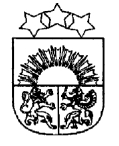 LATVIJAS  REPUBLIKA  KRĀSLAVAS  NOVADSKRĀSLAVAS  NOVADA  PAŠVALDĪBAReģ. Nr. 90001267487Rīgas iela 51, Krāslava, Krāslavas nov., LV-5601. Tālrunis +371 65624383, fakss +371 65681772e-pasts: dome@kraslava.lvKrāslavāPAŠVALDĪBAS DOMES SĒDESPROTOKOLSSēde sasaukta 2022.gada 27.oktobrīplkst.1400						 		 			(Nr.17)Krāslavā, Rīgas ielā 51Sēdi atklāj plkst.1400Sēdi vada – novada domes priekšsēdētājs Gunārs UpenieksSēdi protokolē – pašvaldības lietvede Iveta EkmanePiedalās:Deputāti: Raitis Azins, Aivars Bačkurs, Aleksandrs Jevtušoks, Viktorija Lene, Ivars Plivčs, Aivars Plotka, Armands Pudniks, Aivars Trūlis, Gunārs Upenieks, Ēriks Zaikovskis, Dmitrijs Zalbovičs.Sēdē nepiedalās: Jānis Tukāns (darba nespēja), Janīna Vanaga (darba nespēja), Jāzeps Dobkevičs (darba nespēja), Antons Ļaksa (attaisnojošs iemesls). Pašvaldības administrācijas darbinieki:A. Kalniņa, Dagdas komunālās saimniecības valdes locekle;A.Krūmiņš, Robežnieku un Indras pagasta pārvaldes vadītājs;A.Upenieks, Krāslavas novada sporta skolas direktors;I.Skerškans, Zemeslietu speciālists;Ā.Leonoviča, Administratīvās nodaļas vadītāja;I.Bidzāne, Krāslavas novada pašvaldības bāriņtiesas priekšsēdētāja;I.Danovska, Būvvaldes vadītāja;I.Dzalbe, Krāslavas novada pašvaldības attīstības nodaļas vadītāja;I.Tārauds, Krāslavas novada pašvaldības Iestādes “Sociālais dienests” juriskonsults;I.Vorslova, Izpilddirektora vietniece finanšu jautājumos;J.Roga, Pašvaldības informatīvā izdevuma "Krāslavas Vēstis" redaktors;K.Pauniņš, IT lietotāju atbalsta speciālists;K.Pauniņš, Juriskonsults;L.Miglāne, Izglītības pārvaldes vadītāja;S.Gendele, Juriskonsulte;V.Aišpurs, Izpilddirektors;V.Maslovs, SIA “Krāslavas nami” valdes priekšsēdētājs;Regīna Stepiņa, “Vides izglītības un kultūras centrs ķepa” Vadītāja.Sēdes vadītājs domes priekšsēdētājs G. Upenieks piedāvā veikt izmaiņas sēdes darba kārtībā un papildināt darba kārtību ar:Papildpunktiem jautājumā Nr.8.§.Papildjautājumu Nr.35. “Par aizsargājamo ainavu apvidus “Augšdaugavas” dabas aizsardzības plānu”.Balso par domes sēdes darba kārtību.atklāti balsojot ar 11 balsīm „par” (R.Azins, A.Bačkurs, A.Jevtušoks, V.Lene, I.Plivčs, A.Plotka, A.Pudniks, A.Trūlis, G.Upenieks, Ē.Zaikovskis, D.Zalbovičs), „pret” nav, „atturas” nav, Krāslavas novada pašvaldības dome nolemj:Apstiprināt domes sēdes darba kartību.Darba kārtība: Zemes jautājumiPar zemes ierīcības projektiemPar Krāslavas novada pašvaldības komisijāmPar Aleksandrovas pamatskolas attīstības plāna 2022./2023. – 2024./2025. mācību gadiem apstiprināšanuPar piemiņas zīmes uzstādīšanuPar īres maksas parāda piedziņu Dagdas pilsētā un pagastāPar Krāslavas novada pašvaldības saistošajiem noteikumiemPar nekustamā īpašuma nosacīto cenuPar atļauju slēgt apakšnomas līgumuPar atļaujas izsniegšanu derīgo izrakteņu ieguveiPar Stašķeviču dzirnavu HES ūdens objekta ekspluatācijas (apsaimniekošanas) noteikumu saskaņošanuPar “Daugavas Savienības” balvas pretendenta apstiprināšanuPar speciālo atļauju (licenču) komercdarbībai zvejniecībā izsniegšanuPar licencētās makšķerēšanas Bicānu, Biešona, Bierzgaļa, Ciriša, Eikša, Jašazarā, Kategradas, Lielajā Kolupa ezerā, Pelēču, Pakaļna, Rušona un Zolvas ezeros nolikumuAdresācijas un nosaukumu jautājumiDzīvokļu jautājumiPar ikmēneša pabalsta piešķiršanuPar Sabiedrības ar ierobežotu atbildību „Krāslavas nami” un Sabiedrības ar ierobežotu atbildību „Dagdas komunālā saimniecība”  reorganizācijas procesa uzsākšanu apvienošanas ceļāPar Vides izglītības un kultūras centra “Ķepa” likvidēšanu                                                            un grozījumiem amatu sarakstosPar grozījumiem amatu un amatalgu sarakstāPar kustamās mantas atsavināšanuPar pakalpojuma sociālās aprūpes institūcijā piešķiršanuPar sociālā dzīvokļa/mājas statusa atcelšanuPar finansējuma piešķiršanu Par Dagdas Tūrisma  informācijas punkta vadītāja atbrīvošanu un iecelšanu amatāPar parāda piedziņu no SIA “RIVIERA L”Par Krāslavas novada Bērnu un jauniešu centra direktores mēneša darba algas likmiPar grozījumiem pašvaldības domes lēmumosPar izglītības programmas īstenošanas vietu likvidēšanu Asūnē un Konstantinovā Par Krāslavas ģimnāzijas peldbaseina pakalpojumu maksuPar deklarētās dzīvesvietas ziņu anulēšanuPar Krāslavas novada Bāriņtiesas locekļa atstādināšanu no amataPar konkursa “Krāslavas novada Gada cilvēks” nomināciju ieguvējiemPar pašvaldības dalību un līdzfinansējumu projektāPar aizsargājamo ainavu apvidus “Augšdaugavas” dabas aizsardzības plānu1.§Zemes jautājumiZiņo: G.Upenieks.Balso par visiem lēmumprojektiem kopā.Pamatojoties uz 10.05.2002. likuma „Par interešu konflikta novēršanu valsts amatpersonu darbībā” 11.pantu, deputāte V.Lene nebalso.atklāti balsojot ar 10 balsīm „par” (R.Azins, A.Bačkurs, A.Jevtušoks, I.Plivčs, A.Plotka, A.Pudniks, A.Trūlis, G.Upenieks, Ē.Zaikovskis, D.Zalbovičs), „pret” nav, „atturas” nav, Krāslavas novada pašvaldības dome nolemj:1.1(Lēmums Nr.1177)Par zemes nomas līguma pagarināšanu Krāslavas pilsētā	Izskatot V.K., deklarētā dzīves vieta: […], iesniegumu (26.09.2022. Nr.3.19/1218) par zemes nomas līguma termiņa pagarināšanu, Krāslavas novada pašvaldības dome konstatē :Iesniegumā lūgts pagarināt 27.12.2012. Krāslavas pilsētas zemes nomas līgumu (reģ. Nr.408) par zemes vienību ar kadastra apzīmējumu 6001-002-0862. 2012.gada 27.decembrī starp Krāslavas novada pašvaldību un V.K. tika noslēgts zemes nomas līgums (reģ. Nr.408) par zemes vienības 0,005 ha platībā ar kadastra apzīmējumu 6001-002-0862 nomu uz 5 gadiem. Ar 2017.gada 23.novembra vienošanos (reģ. Nr.176) nomas līguma termiņš tika pagarināts uz 5.gadiem.Uz zemes vienības ar kadastra apzīmējumu 6001-002-0862 atrodas V. K. piederošā garāža.Zemes vienības lietošanas mērķis – transporta līdzekļu garāžu apbūve (kods 1104).Nomnieks savlaicīgi veicis zemes nomas līgumā noteiktos maksājumus. Zeme tiek lietota atbilstoši lietošanas mērķim. Ņemot vērā augstākminēto, pamatojoties uz MK noteikumu Nr.350 „Publiskas personas zemes nomas un apbūves tiesības noteikumi” 5.punktu, 7.punktu, 17.punktu, 22.1.punktu un personīgo iesniegumu, Krāslavas novada pašvaldības dome nolemj:1. Pagarināt noslēgtā ar V. K., personas […], 27.12.2012. Krāslavas pilsētas zemes nomas līguma (reģ. Nr.408) termiņu uz 10 gadiem.2. Noteikt nomas maksu par zemes vienību ar kadastra apzīmējumu 6001-002-0862 1,5% apmērā no zemes kadastrālās vērtības gadā, piemērojot koeficientu 1,5, bet ne mazāk kā 28 EUR (bez PVN), papildus maksājot nekustamā īpašuma nodokli.3. Iekļaut zemes nomas līgumā tiesības Krāslavas novada pašvaldībai vienpusēji mainīt nomas maksu, bez grozījumu izdarīšanu līgumā, nosūtot nomniekam rakstisku paziņojumu vai rēķinu, normatīvajos aktos noteiktajos gadījumos.Šo lēmumu var pārsūdzēt Administratīvajā rajona tiesā viena mēneša laikā no tā spēkā stāšanās dienas, pieteikumu iesniedzot Administratīvā procesa likumā noteiktajā kārtībā1.2(Lēmums Nr.1178)Par zemes nomas līguma pagarināšanu Krāslavas pilsētāIzskatot Z/S “Vanagi”, juridiskā adrese: „Vanagi”, c.Pastari, Krāslavas pag., Krāslavas nov., īpašnieka J. K. iesniegumu (07.10.2022. Nr.3.15/2901) par zemes nomas līguma pagarināšanu, Krāslavas novada pašvaldības dome konstatē:Iesniegumā lūgts pagarināt 28.09.2017. Krāslavas pilsētas zemes nomas līgumu (reģ. Nr.105) par zemes vienību ar kadastra apzīmējumu 6001-002-1942. 2017.gada 28.septembrī starp Krāslavas novada pašvaldību un Z/S “Vanagi” tika noslēgts zemes nomas līgums (reģ. Nr.105) par zemes vienības 1,9131 ha platībā ar kadastra apzīmējumu 6001-002-1942 nomu uz 5 gadiem. Zemes vienība ar kadastra apzīmējumu 6001-002-1942 piekrīt Krāslavas novada pašvaldībai.Zemes vienība ar kadastra apzīmējumu 6001-002-1942 ir neapbūvēta.Zemes vienības lietošanas mērķis – zeme, uz kuras galvenā saimnieciskā darbība ir lauksaimniecība (kods 0101).Nomnieks savlaicīgi veicis zemes nomas līgumā noteiktos maksājumus. Zeme tiek lietota atbilstoši lietošanas mērķim. Ņemot vērā augstākminēto, pamatojoties uz MK noteikumu Nr.350 „Publiskas personas zemes nomas un apbūves tiesības noteikumi” 53.punktu, 56.punktu, 29.8.punktu, 30.4.punktu, Krāslavas novada pašvaldības saistošo noteikumu Nr.2021/21 „Par neapbūvētu zemesgabalu iznomāšanas kārtību un nomas maksas apmēru Krāslavas novadā” 11.punktu, 13.3.punktu un personīgo iesniegumu, Krāslavas novada pašvaldības dome nolemj :1. Pagarināt noslēgtā ar Z/S “Vanagi”, reģistrācijas numurs 45901000797, 28.09.2017. Krāslavas pilsētas zemes nomas līguma (reģ. Nr.105) termiņu uz 6 gadiem.2. Noteikt nomas maksu par zemes vienību ar kadastra apzīmējumu 6001-002-1942 atbilstoši pašvaldības apstiprinātam nomas pakalpojumu maksas cenrādim, papildus maksājot nekustamā īpašuma nodokli.Šo lēmumu var pārsūdzēt Administratīvajā rajona tiesā viena mēneša laikā no tā spēkā stāšanās dienas, pieteikumu iesniedzot Administratīvā procesa likumā noteiktajā kārtībā.1.3(Lēmums Nr.1179)Par zemes nomas līguma pagarināšanu Krāslavas pagastā	Izskatot Ē. G., deklarētā dzīvesvieta: […]., iesniegumu (12.09.2022. Nr.3.19/1149) par zemes nomas līguma pagarināšanu, Krāslavas novada pašvaldības dome konstatē:Iesniegumā lūgts pagarināt 28.09.2017. Krāslavas pagasta zemes nomas līgumu (reģ. Nr.106) par zemes vienību ar kadastra apzīmējumu 6078-001-0391 Krāslavas novada Krāslavas pagastā. 2017.gada 28.septembrī starp Krāslavas novada pašvaldību un Ē.G. tika noslēgts zemes nomas līgums (reģ. Nr.106) par zemes vienības 0,9 ha platībā ar kadastra apzīmējumu 6078-001-0391 nomu uz 5 gadiem. Zemes vienība ar kadastra apzīmējumu 6078-001-0391 piekrīt Krāslavas novada pašvaldībai.Zemes vienība ar kadastra apzīmējumu 6078-001-0391 ir neapbūvēta.Zemes vienības lietošanas mērķis – zeme, uz kuras galvenā saimnieciskā darbība ir lauksaimniecība (kods 0101).Nomnieks savlaicīgi veicis zemes nomas līgumā noteiktos maksājumus. Zeme tiek lietota atbilstoši lietošanas mērķim. Ņemot vērā augstākminēto, pamatojoties uz MK noteikumu Nr.350 „Publiskas personas zemes nomas un apbūves tiesības noteikumi” 53.punktu, 56.punktu, 29.8.punktu, 30.4.punktu, Krāslavas novada pašvaldības saistošo noteikumu Nr.2021/21 „Par neapbūvētu zemesgabalu iznomāšanas kārtību un nomas maksas apmēru Krāslavas novadā” 11.punktu, 13.3.punktu un personīgo iesniegumu, Krāslavas novada pašvaldības dome nolemj :1. Pagarināt noslēgtā ar Ē.G., personas kods […], 28.09.2017. Krāslavas pagasta zemes nomas līguma (reģ. Nr.106) termiņu uz 6 gadiem.2. Noteikt nomas maksu par zemes vienību ar kadastra apzīmējumu 6078-001-0391 atbilstoši pašvaldības apstiprinātam nomas pakalpojumu maksas cenrādim, papildus maksājot nekustamā īpašuma nodokli.Šo lēmumu var pārsūdzēt Administratīvajā rajona tiesā viena mēneša laikā no tā spēkā stāšanās dienas, pieteikumu iesniedzot Administratīvā procesa likumā noteiktajā kārtībā.1.4(Lēmums Nr.1180)Par zemes nomas līguma noslēgšanu Krāslavas pagastā	Izskatot J. P., deklarētā dzīvesvieta: […], Krāslavas nov., iesniegumu (30.09.2022. Nr.3.19/1251) par zemes nomas līguma noslēgšanu, Krāslavas novada pašvaldības plānošanas un infrastruktūras attīstības komiteja konstatē:Iesniegumā lūgts noslēgt zemes nomas līgumu par zemes vienību ar kadastra apzīmējumu 6078-001-0281 Krāslavas pagastā. Zemes vienība 0,12 ha platībā ar kadastra apzīmējumu 6078-001-0281 piekrīt Krāslavas novada pašvaldībai.Uz zemes vienības ar kadastra apzīmējumu 6078-001-0281 atrodas J. P. valdījumā esošas ēkas un būves, saskaņā ar Krāslavas pagasta pārvaldes 16.02.2015. izziņu Nr.3.Zemes lietošanas mērķis – zeme, uz kuras galvenā saimnieciskā darbība ir lauksaimniecība (kods 0101).Ņemot vērā augstākminēto, pamatojoties uz MK noteikumu Nr.350 „Publiskas personas zemes nomas un apbūves tiesības noteikumi” 5.punktu, 7.punktu, 17.punktu, 22.1.punktu un personīgo iesniegumu, Krāslavas novada pašvaldības dome nolemj:1. Noslēgt ar J. P., personas kods […], nomas līgumu par  zemes vienību 0,12 ha platībā ar kadastra apzīmējumu 6078-001-0281 Krāslavas pagastā uz 10 gadiem.2. Noteikt nomas maksu par zemes vienību ar kadastra apzīmējumu 6078-001-0281 1,5% apmērā no zemes kadastrālās vērtības gadā, piemērojot koeficientu 1,5, bet ne mazāk kā 28 EUR (bez PVN), papildus maksājot nekustamā īpašuma nodokli.3. Iekļaut zemes nomas līgumā tiesības Krāslavas novada pašvaldībai vienpusēji mainīt nomas maksu, bez grozījumu izdarīšanu līgumā, nosūtot nomniekam rakstisku paziņojumu vai rēķinu, normatīvajos aktos noteiktajos gadījumos.Šo lēmumu var pārsūdzēt Administratīvajā rajona tiesā viena mēneša laikā no tā spēkā stāšanās dienas, pieteikumu iesniedzot Administratīvā procesa likumā noteiktajā kārtībā.1.5(Lēmums Nr.1181)Par zemes nomas līguma noslēgšanu Krāslavas pagastā	Izskatot O. A., deklarētā dzīves vieta: […], iesniegumu (01.09.2022. Nr.3.19/1116) par zemes nomas līguma noslēgšanu, Krāslavas novada pašvaldības dome konstatē :Iesniegumā lūgts noslēgt zemes nomas līgumu par zemes vienībām ar kadastra apzīmējumiem 6078-003-0100 un 6078-003-0175 Krāslavas novada Krāslavas pagastā.Zemes vienības 0,6 ha platībā ar kadastra apzīmējumu 6078-003-0100 un 2,3 ha platībā ar kadastra apzīmējumu 6078-003-0175 piekrīt Krāslavas novada pašvaldībai.Zemes vienības ar kadastra apzīmējumiem 6078-003-0100 un 6078-003-0175 ir neapbūvētas.Zemes vienību ar kadastra apzīmējumiem 6078-003-0100 un 6078-003-0175 lietošanas mērķis – zeme, uz kuras galvenā saimnieciskā darbība ir lauksaimniecība (kods 0101).Citi iesniegumi, pieprasījumi par zemes vienību ar kadastra apzīmējumiem 6078-003-0100 un 6078-003-0175 nomu pašvaldībā nav saņemti.Ņemot vērā augstākminēto, pamatojoties uz MK noteikumu Nr.350 „Publiskas personas zemes nomas un apbūves tiesības noteikumi” 28.punktu, 29.8.punktu, 43.punktu, Krāslavas novada pašvaldības saistošo noteikumu Nr.2021/21 „Par neapbūvētu zemesgabalu iznomāšanas kārtību un nomas maksas apmēru Krāslavas novadā” 8.punktu, 9.punktu, 11.punktu un personīgo iesniegumu, Krāslavas novada pašvaldības dome nolemj:1. Noslēgt ar O. A., personas kods […], nomas līgumu par zemes vienībām 0,6 ha platībā ar kadastra apzīmējumu 6078-003-0100 un 2,3 ha platībā ar kadastra apzīmējumu 6078-003-0175 Krāslavas novada Krāslavas pagastā uz 6 gadiem ar lietošanas mērķi - zeme, uz kuras galvenā saimnieciskā darbība ir lauksaimniecība (kods 0101).2. Noteikt nomas maksu par zemes vienībām ar kadastra apzīmējumiem 6078-003-0100 un 6078-003-0175  atbilstoši pašvaldības apstiprinātam nomas pakalpojumu maksas cenrādim, papildus maksājot nekustamā īpašuma nodokli. Šo lēmumu var pārsūdzēt Administratīvajā rajona tiesā viena mēneša laikā no tā spēkā stāšanās dienas, pieteikumu iesniedzot Administratīvā procesa likumā noteiktajā kārtībā.1.6(Lēmums Nr.1182)Par zemes nomas līguma noslēgšanu Krāslavas pagastā	Izskatot J. S., deklarētā dzīves vieta […]., iesniegumu (19.09.2022. Nr.3.19/1177) par zemes nomas līguma noslēgšanu, Krāslavas novada pašvaldības dome konstatē :Iesniegumā lūgts noslēgt zemes nomas līgumu par zemes vienību ar kadastra apzīmējumu 6078-001-0145 Krāslavas novada Krāslavas pagastā.Zemes vienība 0,6 ha platībā ar kadastra apzīmējumu 6078-001-0145 piekrīt Krāslavas novada pašvaldībai.Zemes vienība ar kadastra apzīmējumu 6078-001-0145 ir neapbūvēta.Zemes lietošanas mērķis – zeme, uz kuras galvenā saimnieciskā darbība ir lauksaimniecība (kods 0101).Citi iesniegumi, pieprasījumi par zemes vienības ar kadastra apzīmējumu 6078-001-0186 nomu pašvaldībā nav saņemti.Ņemot vērā augstākminēto, pamatojoties uz MK noteikumu Nr.350 „Publiskas personas zemes nomas un apbūves tiesības noteikumi” 28.punktu, 29.8.punktu, 43.punktu, Krāslavas novada pašvaldības saistošo noteikumu Nr.2021/21 „Par neapbūvētu zemesgabalu iznomāšanas kārtību un nomas maksas apmēru Krāslavas novadā” 8.punktu, 9.punktu, 11.punktu un personīgo iesniegumu, Krāslavas novada pašvaldības dome nolemj:1. Noslēgt ar J. S., personas kods […], nomas līgumu par zemes vienību 0,6 ha platībā ar kadastra apzīmējumu 6078-001-0145 Krāslavas novada Krāslavas pagastā uz 6 gadiem ar lietošanas mērķi - zeme, uz kuras galvenā saimnieciskā darbība ir lauksaimniecība (kods 0101).2. Noteikt nomas maksu par zemes vienību ar kadastra apzīmējumu 6078-001-0145  atbilstoši pašvaldības apstiprinātam nomas pakalpojumu maksas cenrādim, papildus maksājot nekustamā īpašuma nodokli. Šo lēmumu var pārsūdzēt Administratīvajā rajona tiesā viena mēneša laikā no tā spēkā stāšanās dienas, pieteikumu iesniedzot Administratīvā procesa likumā noteiktajā kārtībā.1.7(Lēmums Nr.1183)Par zemes nomas līguma pagarināšanu Indras pagastā	Izskatot M. Š., deklarētā dzīves vieta: […]., iesniegumu (30.09.2022. Nr.3.19/1255) par zemes nomas līguma termiņa pagarināšanu, Krāslavas novada pašvaldības dome konstatē :Iesniegumā lūgts pagarināt 06.03.2007. Indras pagasta zemes nomas līgumu Nr.9 par zemes vienībām ar kadastra apzīmējumiem 6062-007-0070, 6062-007-0071 Krāslavas novada Indras pagastā.2007.gada 6.martā starp Indras pagasta pašvaldību un pirmtiesīgo personu M. Š. tika noslēgts zemes nomas līgums Nr.9 par zemes vienībām ar kadastra apzīmējumiem 6062-007-0070, 6062-007-0071.Uz zemes vienības ar kadastra apzīmējumu 6062-007-0070 atrodas M. Š. piederošas ēkas un būves, saskaņā ar Indras pagasta padomes 06.02.2006. izziņu Nr.3-15/150. Zemes vienība ar kadastra apzīmējumu 6062-007-0071 ir neapbūvēta.Zemes vienību lietošanas mērķis – zeme, uz kuras galvenā saimnieciskā darbība ir lauksaimniecība (kods 0101). Nomnieks savlaicīgi veicis zemes nomas līgumā noteiktos maksājumus. Zeme tiek lietota atbilstoši lietošanas mērķim. Ņemot vērā augstākminēto, pamatojoties uz MK noteikumu Nr.644 „Noteikumi par neizpirktās lauku apvidus zemes nomas līguma noslēgšanas un nomas maksas aprēķināšanas kārtību” 2.punktu, 7.punktu, MK noteikumu Nr.350 „Publiskas personas zemes nomas un apbūves tiesības noteikumi” 5.punktu, 7.punktu, 17.punktu, 22.1.punktu un personīgo iesniegumu, Krāslavas novada pašvaldības dome nolemj: 1. Pagarināt noslēgtā ar M. Š. (M. Š.), personas kods […], 06.03.2007. Indras pagasta zemes nomas līguma Nr.9 termiņu uz 10 gadiem.2. Noteikt nomas maksu par zemes vienību ar kadastra apzīmējumu 6062-007-0070 1,5% apmērā no zemes kadastrālās vērtības gadā, piemērojot koeficientu 1,5, bet ne mazāk kā 28 EUR (bez PVN), papildus maksājot nekustamā īpašuma nodokli. Noteikt nomas maksu par zemes vienību ar kadastra apzīmējumu 6062-007-0071 0,5% apmērā no zemes kadastrālās vērtības gadā, papildus maksājot nekustamā īpašuma nodokli.3. Uzdot Indras pagasta pārvaldei sagatavot vienošanos par zemes nomas līguma pagarināšanu. 4. Iekļaut zemes nomas līgumā tiesības Krāslavas novada pašvaldībai vienpusēji mainīt nomas maksu, bez grozījumu izdarīšanu līgumā, nosūtot nomniekam rakstisku paziņojumu vai rēķinu, normatīvajos aktos noteiktajos gadījumos.Šo lēmumu var pārsūdzēt Administratīvajā rajona tiesā viena mēneša laikā no tā spēkā stāšanās dienas, pieteikumu iesniedzot Administratīvā procesa likumā noteiktajā kārtībā.1.8(Lēmums Nr.1184)Par zemes nomas līguma pagarināšanu Indras pagastā	Izskatot A. T., deklarētā dzīves vieta: […], Krāslavas nov., iesniegumu (21.09.2022. Nr.3.19/1208) par zemes nomas līguma termiņa pagarināšanu, Krāslavas novada pašvaldības dome konstatē :Iesniegumā lūgts pagarināt 21.09.2007. Indras pagasta zemes nomas līgumu Nr.116 par zemes vienību ar kadastra apzīmējumu 6062-002-0270 Krāslavas novada Indras pagastā.2007.gada 21.septembrī starp Indras pagasta pašvaldību un pirmtiesīgo personu A.T. tika noslēgts zemes nomas līgums Nr.116 par zemes vienības 1,2 ha platībā ar kadastra apzīmējumu 6062-002-0270 nomu. Zemes vienība ar kadastra apzīmējumu 6062-002-0270 piekrīt Krāslavas novada pašvaldībai.Zemes vienība ar kadastra apzīmējumu 6062-002-0270 ir neapbūvēta.Zemes vienības lietošanas mērķis – zeme, uz kuras galvenā saimnieciskā darbība ir mežsaimniecība (kods 0201).Nomnieks savlaicīgi veicis zemes nomas līgumā noteiktos maksājumus. Zeme tiek lietota atbilstoši lietošanas mērķim. Ņemot vērā augstākminēto, pamatojoties uz MK noteikumu Nr.644 „Noteikumi par neizpirktās lauku apvidus zemes nomas līguma noslēgšanas un nomas maksas aprēķināšanas kārtību” 2.punktu, 7.punktu un personīgo iesniegumu, Krāslavas novada pašvaldības dome nolemj: 1. Pagarināt noslēgtā ar A.T., personas kods […], 21.09.2007. Indras pagasta zemes nomas līguma Nr.116 termiņu uz 10 gadiem.2. Noteikt nomas maksu par zemes vienību ar kadastra apzīmējumu 6062-002-0270 0,5% apmērā no zemes kadastrālās vērtības gadā, papildus maksājot nekustamā īpašuma nodokli.3. Uzdot Indras pagasta pārvaldei sagatavot vienošanos par zemes nomas līguma pagarināšanu.Šo lēmumu var pārsūdzēt Administratīvajā rajona tiesā viena mēneša laikā no tā spēkā stāšanās dienas, pieteikumu iesniedzot Administratīvā procesa likumā noteiktajā kārtībā.1.9(Lēmums Nr.1185)Par zemes nomas līguma pagarināšanu Indras pagastā	Izskatot Ļ. D., deklarētā dzīves vieta: […], Krāslavas nov., iesniegumu (21.09.2022. Nr.3.19/1211) par zemes nomas līguma termiņa pagarināšanu, Krāslavas novada pašvaldības dome konstatē :Iesniegumā lūgts pagarināt 20.04.2007. Indras pagasta zemes nomas līgumu Nr.83 par zemes vienībām ar kadastra apzīmējumiem 6062-004-0638, 6062-004-0639, 6062-007-0189, 6062-007-0348 Krāslavas novada Indras pagastā.2007.gada 20.aprīlī starp Indras pagasta pašvaldību un pirmtiesīgo personu Ļ.D. tika noslēgts zemes nomas līgums Nr.83 par zemes vienību 1,9 ha platībā ar kadastra apzīmējumu 6062-004-0638, 2,0 ha platībā ar kadastra apzīmējumu 6062-004-0639, 1,3 ha platībā ar kadastra apzīmējumu 6062-007-0189, 2,7 ha platībā ar kadastra apzīmējumu 6062-007-0348 nomu. Zemes vienības ar kadastra apzīmējumiem 6062-004-0638, 6062-004-0639, 6062-007-0189, 6062-007-0348 piekrīt Krāslavas novada pašvaldībai.Zemes vienības ar kadastra apzīmējumiem 6062-004-0638, 6062-004-0639, 6062-007-0189, 6062-007-0348 ir neapbūvētas.Zemes vienību lietošanas mērķis – zeme, uz kuras galvenā saimnieciskā darbība ir lauksaimniecība (kods 0101).Nomnieks savlaicīgi veicis zemes nomas līgumā noteiktos maksājumus. Zeme tiek lietota atbilstoši lietošanas mērķim. Ņemot vērā augstākminēto, pamatojoties uz MK noteikumu Nr.644 „Noteikumi par neizpirktās lauku apvidus zemes nomas līguma noslēgšanas un nomas maksas aprēķināšanas kārtību” 2.punktu, 7.punktu un personīgo iesniegumu, Krāslavas novada pašvaldības dome nolemj: 1. Pagarināt noslēgtā ar Ļ. D., personas kods […], 20.04.2007. Indras pagasta zemes nomas līguma Nr.83 termiņu uz 10 gadiem.2. Noteikt nomas maksu par zemes vienībām ar kadastra apzīmējumiem 6062-004-0638, 6062-004-0639, 6062-007-0189, 6062-007-0348 0,5% apmērā no zemes kadastrālās vērtības gadā, papildus maksājot nekustamā īpašuma nodokli.3. Uzdot Indras pagasta pārvaldei sagatavot vienošanos par zemes nomas līguma pagarināšanu.Šo lēmumu var pārsūdzēt Administratīvajā rajona tiesā viena mēneša laikā no tā spēkā stāšanās dienas, pieteikumu iesniedzot Administratīvā procesa likumā noteiktajā kārtībā.1.10(Lēmums Nr.1186)Par zemes nomas līguma pagarināšanu Indras pagastā	Izskatot V. T., deklarētā dzīves vieta: […], Krāslavas nov., iesniegumu (30.09.2022. Nr.3.19/1254) par zemes nomas līguma termiņa pagarināšanu, Krāslavas novada pašvaldības dome konstatē :Iesniegumā lūgts pagarināt 24.05.2007. Indras pagasta zemes nomas līgumu Nr.1 par zemes vienībām ar kadastra apzīmējumiem 6062-005-0142, 6062-004-0450, 6062-004-0451, 6062-004-0361, 6062-004-0945, 6062-004-0454 Krāslavas novada Indras pagastā.2007.gada 24.maijā starp Indras pagasta pašvaldību un pirmtiesīgo personu V.T. tika noslēgts zemes nomas līgums Nr.1 par ar kadastra apzīmējumiem 6062-005-0142, 6062-004-0450, 6062-004-0451, 6062-004-0361, 6062-004-0945, 6062-004-0454 nomu. Zemes vienības ar kadastra apzīmējumiem 6062-005-0142, 6062-004-0450, 6062-004-0451, 6062-004-0361, 6062-004-0945, 6062-004-0454 piekrīt Krāslavas novada pašvaldībai.Zemes vienības ar kadastra apzīmējumiem ar kadastra apzīmējumiem 6062-005-0142, 6062-004-0450, 6062-004-0451, 6062-004-0361, 6062-004-0454 ir neapbūvētas. Uz zemes vienības ar kadastra apzīmējumu 6062-004-0945 atrodas V. T. lietošanā esošas ēkas un būves, saskaņā ar Indras pagasta padomes 10.10.2022. izziņu Nr.1-6/30.Zemes vienību lietošanas mērķis – zeme, uz kuras galvenā saimnieciskā darbība ir lauksaimniecība (kods 0101).Nomnieks savlaicīgi veicis zemes nomas līgumā noteiktos maksājumus. Zeme tiek lietota atbilstoši lietošanas mērķim. Ņemot vērā augstākminēto, pamatojoties uz MK noteikumu Nr.644 „Noteikumi par neizpirktās lauku apvidus zemes nomas līguma noslēgšanas un nomas maksas aprēķināšanas kārtību” 2.punktu, 7.punktu, MK noteikumu Nr.350 „Publiskas personas zemes nomas un apbūves tiesības noteikumi” 5.punktu, 7.punktu, 17.punktu, 22.1.punktu un personīgo iesniegumu, Krāslavas novada pašvaldības dome nolemj: 1. Pagarināt noslēgtā ar V. T., personas kods […], 24.05.2007. Indras pagasta zemes nomas līguma Nr.1 termiņu uz 10 gadiem.2. Noteikt nomas maksu par zemes vienību ar kadastra apzīmējumu 6062-004-0945 1,5% apmērā no zemes kadastrālās vērtības gadā, piemērojot koeficientu 1,5, bet ne mazāk kā 28 EUR (bez PVN), papildus maksājot nekustamā īpašuma nodokli. Noteikt nomas maksu par zemes vienībām ar kadastra apzīmējumiem 6062-005-0142, 6062-004-0450, 6062-004-0451, 6062-004-0361, 6062-004-0454 0,5% apmērā no zemes kadastrālās vērtības gadā, papildus maksājot nekustamā īpašuma nodokli.3. Uzdot Indras pagasta pārvaldei sagatavot vienošanos par zemes nomas līguma pagarināšanu.4. Iekļaut zemes nomas līgumā tiesības Krāslavas novada pašvaldībai vienpusēji mainīt nomas maksu, bez grozījumu izdarīšanu līgumā, nosūtot nomniekam rakstisku paziņojumu vai rēķinu, normatīvajos aktos noteiktajos gadījumos.Šo lēmumu var pārsūdzēt Administratīvajā rajona tiesā viena mēneša laikā no tā spēkā stāšanās dienas, pieteikumu iesniedzot Administratīvā procesa likumā noteiktajā kārtībā.1.11(Lēmums Nr.1187)Par zemes nomas līguma pagarināšanu Indras pagastāIzskatot N. D., deklarētā dzīves vieta: […], Krāslavas nov., iesniegumu (30.09.2022. Nr.3.19/1253) par zemes nomas līguma termiņa pagarināšanu, Krāslavas novada pašvaldības dome konstatē :Iesniegumā lūgts pagarināt 01.09.2012. Indras pagasta zemes nomas līgumu Nr.336-D par zemes vienību ar kadastra apzīmējumu 6062-005-0273 Krāslavas novada Indras pagastā.2012.gada 1.septembrī starp Krāslavas novada pašvaldību un N. D. tika noslēgts zemes nomas līgums Nr.336-D par zemes vienības 4,2 ha platībā ar kadastra apzīmējumu 6062-005-0273 nomu uz 10 gadiem. Zemes vienība ar kadastra apzīmējumu 6062-005-0273 piekrīt Krāslavas novada pašvaldībai.Zemes vienība ar kadastra apzīmējumu 6062-005-0273 nav apbūvēta.Zemes vienības lietošanas mērķis – zeme, uz kuras galvenā saimnieciskā darbība ir lauksaimniecība (kods 0101).Nomnieks savlaicīgi veicis zemes nomas līgumā noteiktos maksājumus. Zeme tiek lietota atbilstoši lietošanas mērķim. Ņemot vērā augstākminēto, pamatojoties uz MK noteikumu Nr.350 „Publiskas personas zemes nomas un apbūves tiesības noteikumi” 53.punktu, 56.punktu, 29.8.punktu, 30.4.punktu,  Krāslavas novada pašvaldības saistošo noteikumu Nr.2021/21 „Par neapbūvētu zemesgabalu iznomāšanas kārtību un nomas maksas apmēru Krāslavas novadā” 11.punktu, 13.3.punktu un personīgo iesniegumu, Krāslavas novada pašvaldības dome nolemj :1. Pagarināt noslēgtā ar N. D., personas kods […], 01.09.2012. Indras pagasta zemes nomas līguma Nr.336-D termiņu uz 6 gadiem.2. Noteikt nomas maksu par zemes vienību ar kadastra apzīmējumu 6062-005-0273 atbilstoši pašvaldības apstiprinātam nomas pakalpojumu maksas cenrādim, papildus maksājot nekustamā īpašuma nodokli.3. Uzdot Indras pagasta pārvaldei sagatavot vienošanos par zemes nomas līguma pagarināšanu.Šo lēmumu var pārsūdzēt Administratīvajā rajona tiesā viena mēneša laikā no tā spēkā stāšanās dienas, pieteikumu iesniedzot Administratīvā procesa likumā noteiktajā kārtībā.1.12(Lēmums Nr.1188)Par zemes nomas līguma pagarināšanu Indras pagastā	Izskatot A. S., deklarētā dzīves vieta: […], Krāslavas nov., iesniegumu (30.09.2022. Nr.3.19/1252) par zemes nomas līguma termiņa pagarināšanu, Krāslavas novada pašvaldības dome konstatē :Iesniegumā lūgts pagarināt 20.03.2007. Indras pagasta zemes nomas līgumu Nr.21 par zemes vienībām ar kadastra apzīmējumiem 6062-007-0340, 6062-007-0175, 6062-007-0177, 6062-007-0174 Krāslavas novada Indras pagastā.2007.gada 20.martā starp Indras pagasta pašvaldību un pirmtiesīgo personu A.S. tika noslēgts zemes nomas līgums Nr.21 par zemes vienību 6,5 ha platībā ar kadastra apzīmējumu 6062-007-0340, 4,2 ha platībā ar kadastra apzīmējumu 6062-007-0175, 3,0 ha platībā ar kadastra apzīmējumu 6062-007-0177, 1,0 ha platībā ar kadastra apzīmējumu 6062-007-0174 nomu. Zemes vienības ar kadastra apzīmējumiem 6062-007-0340, 6062-007-0175, 6062-007-0177, 6062-007-0174 piekrīt Krāslavas novada pašvaldībai.Zemes vienības ar kadastra apzīmējumiem 6062-007-0340, 6062-007-0175, 6062-007-0177 ir neapbūvētas. Uz zemes vienības ar kadastra apzīmējumu 6062-007-0174 atrodas Alekseja Suhodanova lietošanā esošas ēkas un būves, saskaņā ar 14.10.2022. Indras pagasta pārvaldes izziņu Nr.1-6/32.Zemes vienību lietošanas mērķis – zeme, uz kuras galvenā saimnieciskā darbība ir lauksaimniecība (kods 0101).Nomnieks savlaicīgi veicis zemes nomas līgumā noteiktos maksājumus. Zeme tiek lietota atbilstoši lietošanas mērķim. Ņemot vērā augstākminēto, pamatojoties uz MK noteikumu Nr.644 „Noteikumi par neizpirktās lauku apvidus zemes nomas līguma noslēgšanas un nomas maksas aprēķināšanas kārtību” 2.punktu, 7.punktu, MK noteikumu Nr.350 „Publiskas personas zemes nomas un apbūves tiesības noteikumi” 5.punktu, 7.punktu, 17.punktu, 22.1.punktu un personīgo iesniegumu, Krāslavas novada pašvaldības dome nolemj:1. Pagarināt noslēgtā ar A. S., personas kods […], 20.03.2007. Indras pagasta zemes nomas līguma Nr.21 termiņu uz 10 gadiem.2. Noteikt nomas maksu par zemes vienību ar kadastra apzīmējumu 6062-007-0174 1,5% apmērā no zemes kadastrālās vērtības gadā, piemērojot koeficientu 1,5, bet ne mazāk kā 28 EUR (bez PVN), papildus maksājot nekustamā īpašuma nodokli. Noteikt nomas maksu par zemes vienībām ar kadastra apzīmējumiem 6062-007-0340, 6062-007-0175, 6062-007-0177 0,5% apmērā no zemes kadastrālās vērtības gadā, papildus maksājot nekustamā īpašuma nodokli.3. Uzdot Indras pagasta pārvaldei sagatavot vienošanos par zemes nomas līguma pagarināšanu.4. Iekļaut zemes nomas līgumā tiesības Krāslavas novada pašvaldībai vienpusēji mainīt nomas maksu, bez grozījumu izdarīšanu līgumā, nosūtot nomniekam rakstisku paziņojumu vai rēķinu, normatīvajos aktos noteiktajos gadījumos.Šo lēmumu var pārsūdzēt Administratīvajā rajona tiesā viena mēneša laikā no tā spēkā stāšanās dienas, pieteikumu iesniedzot Administratīvā procesa likumā noteiktajā kārtībā.1.13(Lēmums Nr.1189)Par zemes nomas līguma pagarināšanu Indras pagastā	Izskatot A. K., deklarētā dzīves vieta: […], Krāslavas nov., iesniegumu (05.10.2022. Nr.3.19/1274) par zemes nomas līguma termiņa pagarināšanu, Krāslavas novada pašvaldības dome konstatē :Iesniegumā lūgts pagarināt 20.03.2007. Indras pagasta zemes nomas līgumu Nr.31 par zemes vienībām ar kadastra apzīmējumiem 6062-004-0231, 6062-004-0233, 6062-004-0160 Krāslavas novada Indras pagastā.2007.gada 20.martā starp Indras pagasta pašvaldību un pirmtiesīgo personu A. K. tika noslēgts zemes nomas līgums Nr.31 par zemes vienību ar kadastra apzīmējumiem 6062-004-0231, 6062-004-0233, 6062-004-0160 un 6062-005-0153 nomu. Ar 2012.gada 29.februāra Krāslavas novada domes lēmumu nomas tiesības uz zemes vienību 6062-005-0153 tika izbeigtas. Zemes vienības ar kadastra apzīmējumiem 6062-004-0231, 6062-004-0233, 6062-004-0160 piekrīt Krāslavas novada pašvaldībai.Zemes vienības ar kadastra apzīmējumiem 6062-004-0231, 6062-004-0233, 6062-004-0160 ir neapbūvētas.Zemes vienību lietošanas mērķis – zeme, uz kuras galvenā saimnieciskā darbība ir lauksaimniecība (kods 0101).Nomnieks savlaicīgi veicis zemes nomas līgumā noteiktos maksājumus. Zeme tiek lietota atbilstoši lietošanas mērķim. Ņemot vērā augstākminēto, pamatojoties uz MK noteikumu Nr.644 „Noteikumi par neizpirktās lauku apvidus zemes nomas līguma noslēgšanas un nomas maksas aprēķināšanas kārtību” 2.punktu, 7.punktu un personīgo iesniegumu, Krāslavas novada pašvaldības dome nolemj: 1. Pagarināt noslēgtā ar A. K., personas kods […], 20.03.2007. Indras pagasta zemes nomas līguma Nr.31 termiņu uz 10 gadiem.2. Noteikt nomas maksu par zemes vienībām ar kadastra apzīmējumiem 6062-004-0231, 6062-004-0233, 6062-004-0160 0,5% apmērā no zemes kadastrālās vērtības gadā, papildus maksājot nekustamā īpašuma nodokli.3. Uzdot Indras pagasta pārvaldei sagatavot vienošanos par zemes nomas līguma pagarināšanu.Šo lēmumu var pārsūdzēt Administratīvajā rajona tiesā viena mēneša laikā no tā spēkā stāšanās dienas, pieteikumu iesniedzot Administratīvā procesa likumā noteiktajā kārtībā.1.14(Lēmums Nr.1190)Par zemes nomas līguma pagarināšanu Indras pagastā	Izskatot S. S., deklarētā dzīves vieta: […], iesniegumu (12.10.2022. Nr.3.19/1309) par zemes nomas līguma termiņa pagarināšanu, Krāslavas novada pašvaldības dome konstatē :Iesniegumā lūgts pagarināt 06.03.2007. Indras pagasta zemes nomas līgumu Nr.7 par zemes vienību ar kadastra apzīmējumu 6062-002-0090 Krāslavas novada Indras pagastā.2007.gada 6.martā starp Indras pagasta pašvaldību un pirmtiesīgo personu S. S. tika noslēgts zemes nomas līgums Nr.7 par zemes vienības 2,8 ha platībā ar kadastra apzīmējumu 6062-006-0090 nomu. Zemes vienība ar kadastra apzīmējumu 6062-006-0090 piekrīt Krāslavas novada pašvaldībai.Zemes vienība ar kadastra apzīmējumu 6062-006-0090 ir neapbūvēta.Zemes vienības lietošanas mērķis – zeme, uz kuras galvenā saimnieciskā darbība ir lauksaimniecība (kods 0101).Nomnieks savlaicīgi veicis zemes nomas līgumā noteiktos maksājumus. Zeme tiek lietota atbilstoši lietošanas mērķim. Ņemot vērā augstākminēto, pamatojoties uz MK noteikumu Nr.644 „Noteikumi par neizpirktās lauku apvidus zemes nomas līguma noslēgšanas un nomas maksas aprēķināšanas kārtību” 2.punktu, 7.punktu un personīgo iesniegumu, Krāslavas novada pašvaldības dome nolemj: 1. Pagarināt noslēgtā ar S. S., personas kods […], 06.03.2007. Indras pagasta zemes nomas līgumu Nr.7 termiņu uz 10 gadiem.2. Noteikt nomas maksu par zemes vienību ar kadastra apzīmējumu 6062-006-0090 0,5% apmērā no zemes kadastrālās vērtības gadā, papildus maksājot nekustamā īpašuma nodokli.3. Uzdot Indras pagasta pārvaldei sagatavot vienošanos par zemes nomas līguma pagarināšanu.Šo lēmumu var pārsūdzēt Administratīvajā rajona tiesā viena mēneša laikā no tā spēkā stāšanās dienas, pieteikumu iesniedzot Administratīvā procesa likumā noteiktajā kārtībā.1.15(Lēmums Nr.1191)Par zemes nomas līguma pagarināšanu Indras pagastā	Izskatot L. S., deklarētā dzīves vieta: […], iesniegumu (12.10.2022. Nr.3.19/1310) par zemes nomas līguma termiņa pagarināšanu, Krāslavas novada pašvaldības dome konstatē :Iesniegumā lūgts pagarināt 06.03.2007. Indras pagasta zemes nomas līgumu Nr.6 par zemes vienību ar kadastra apzīmējumu 6062-002-0422 Krāslavas novada Indras pagastā.2007.gada 6.martā starp Indras pagasta pašvaldību un pirmtiesīgo personu L. S. tika noslēgts zemes nomas līgums Nr.6 par zemes vienības 2,0 ha platībā ar kadastra apzīmējumu 6062-006-0422 nomu. Zemes vienība ar kadastra apzīmējumu 6062-006-0422 piekrīt Krāslavas novada pašvaldībai.Zemes vienība ar kadastra apzīmējumu 6062-006-0422 ir neapbūvēta.Zemes vienības lietošanas mērķis – zeme, uz kuras galvenā saimnieciskā darbība ir lauksaimniecība (kods 0101).Nomnieks savlaicīgi veicis zemes nomas līgumā noteiktos maksājumus. Zeme tiek lietota atbilstoši lietošanas mērķim. Ņemot vērā augstākminēto, pamatojoties uz MK noteikumu Nr.644 „Noteikumi par neizpirktās lauku apvidus zemes nomas līguma noslēgšanas un nomas maksas aprēķināšanas kārtību” 2.punktu, 7.punktu un personīgo iesniegumu, Krāslavas novada pašvaldības dome nolemj: 1. Pagarināt noslēgtā ar L. S., personas kods […], 06.03.2007. Indras pagasta zemes nomas līgumu Nr.7 termiņu uz 10 gadiem.2. Noteikt nomas maksu par zemes vienību ar kadastra apzīmējumu 6062-006-0422 0,5% apmērā no zemes kadastrālās vērtības gadā, papildus maksājot nekustamā īpašuma nodokli.3. Uzdot Indras pagasta pārvaldei sagatavot vienošanos par zemes nomas līguma pagarināšanu.Šo lēmumu var pārsūdzēt Administratīvajā rajona tiesā viena mēneša laikā no tā spēkā stāšanās dienas, pieteikumu iesniedzot Administratīvā procesa likumā noteiktajā kārtībā.1.16(Lēmums Nr.1192)Par zemes nomas līguma pagarināšanu Izvaltas pagastā	Izskatot A. C., deklarētā dzīves vieta: […], Krāslavas nov., iesniegumu (20.09.2022. Nr.3.19/1190) par zemes nomas līguma termiņa pagarināšanu, Krāslavas novada pašvaldības dome konstatē:Iesniegumā lūgts pagarināt 25.08.2016. Izvaltas pagasta zemes nomas līgumu (reģ. Nr.94) par zemes vienību ar kadastra apzīmējumu 6064-004-0383 Krāslavas novada Izvaltas pagastā.2016.gada 25.augustā starp Krāslavas novada pašvaldību un A. C. tika noslēgts zemes nomas līgums (reģ. Nr.94) par zemes vienības 0,8 ha platībā ar kadastra apzīmējumu 6064-004-0383 nomu uz 5 gadiem.Uz zemes vienības ar kadastra apzīmējumu 6064-004-0383 atrodas A. C. valdījumā esošas ēkas un būves saskaņā ar Izvaltas pagasta pārvaldes 2016.gada 18.jūlija izziņu Nr.1.9/21.Zemes vienības lietošanas mērķis – zeme, uz kuras galvenā saimnieciskā darbība ir lauksaimniecība (kods 0101).Nomnieks savlaicīgi veicis zemes nomas līgumā noteiktos maksājumus. Zeme tiek lietota atbilstoši lietošanas mērķim. Ņemot vērā augstākminēto, pamatojoties uz MK noteikumu Nr.350 „Publiskas personas zemes nomas un apbūves tiesības noteikumi” 5.punktu, 7.punktu, 17.punktu, 22.1.punktu un personīgo iesniegumu, Krāslavas novada pašvaldības dome nolemj:1. Pagarināt noslēgtā ar A. C., personas kods […], 25.08.2016. Izvaltas pagasta zemes nomas līguma (reģ. Nr.94) termiņu uz 10 gadiem.2. Noteikt nomas maksu par zemes vienību ar kadastra apzīmējumu 6064-004-0383 1,5% apmērā no zemes kadastrālās vērtības gadā, piemērojot koeficientu 1,5, bet ne mazāk kā 28 EUR (bez PVN), papildus maksājot nekustamā īpašuma nodokli.3. Iekļaut zemes nomas līgumā tiesības Krāslavas novada pašvaldībai vienpusēji mainīt nomas maksu, bez grozījumu izdarīšanu līgumā, nosūtot nomniekam rakstisku paziņojumu vai rēķinu, normatīvajos aktos noteiktajos gadījumos.4. Uzdot Izvaltas pagasta pārvaldei sagatavot vienošanos par zemes nomas līguma pagarināšanu.Šo lēmumu var pārsūdzēt Administratīvajā rajona tiesā viena mēneša laikā no tā spēkā stāšanās dienas, pieteikumu iesniedzot Administratīvā procesa likumā noteiktajā kārtībā.1.17(Lēmums Nr.1193)Par zemes nomas līguma pagarināšanu Kalniešu pagastā	Izskatot S. S., deklarētā dzīves vieta: […], iesniegumu (10.10.2022. Nr.3.19/1292) par zemes nomas līguma termiņa pagarināšanu, Krāslavas novada pašvaldības dome konstatē:Iesniegumā lūgts pagarināt 23.11.2017. Kalniešu pagasta zemes nomas līgumu (reģ. Nr.152) par zemes vienību ar kadastra apzīmējumu 6068-001-0215.2017.gada 23.novembrī starp Krāslavas novada pašvaldību un S. S. tika noslēgts zemes nomas līgums (reģ. Nr.152) par zemes vienības 7,2 ha platībā ar kadastra apzīmējumu 6068-001-0215 nomu uz 5 gadiem.Zemes vienība ar kadastra apzīmējumu 6068-001-0215 piekrīt Krāslavas novada pašvaldībai.Uz zemes vienības ar kadastra apzīmējumu 6068-001-0215 atrodas S.S. valdījumā esošās ēkas un būves saskaņā ar Kalniešu pagasta pārvaldes 25.08.2017. izziņu Nr.1.6/49 Zemes vienības lietošanas mērķis – zeme, uz kuras galvenā saimnieciskā darbība ir lauksaimniecība (kods 0101).Nomnieks savlaicīgi veicis zemes nomas līgumā noteiktos maksājumus. Zeme tiek lietota atbilstoši lietošanas mērķim. Ņemot vērā augstākminēto, pamatojoties uz MK noteikumu Nr.350 „Publiskas personas zemes nomas un apbūves tiesības noteikumi” 5.punktu, 7.punktu, 17.punktu, 22.1.punktu un personīgo iesniegumu, Krāslavas novada pašvaldības dome nolemj :1. Pagarināt noslēgtā ar S. S., personas kods […], 23.11.2017. Kalniešu pagasta zemes nomas līguma (reģ. Nr.152) termiņu uz 10 gadiem.2. Noteikt nomas maksu par zemes vienību ar kadastra apzīmējumu 6068-001-0215 1,5% apmērā no zemes kadastrālās vērtības gadā, piemērojot koeficientu 1,5, bet ne mazāk kā 28 EUR (bez PVN), papildus maksājot nekustamā īpašuma nodokli. 3. Uzdot Kalniešu pagasta pārvaldei sagatavot vienošanos par zemes nomas līguma pagarināšanu. 4. Iekļaut zemes nomas līgumā tiesības Krāslavas novada pašvaldībai vienpusēji mainīt nomas maksu, bez grozījumu izdarīšanu līgumā, nosūtot nomniekam rakstisku paziņojumu vai rēķinu, normatīvajos aktos noteiktajos gadījumos.Šo lēmumu var pārsūdzēt Administratīvajā rajona tiesā viena mēneša laikā no tā spēkā stāšanās dienas, pieteikumu iesniedzot Administratīvā procesa likumā noteiktajā kārtībā.1.18(Lēmums Nr.1194)Par zemes nomas līguma noslēgšanu Kaplavas pagastā	Izskatot I. P., deklarētā dzīvesvieta: […], Krāslavas nov., iesniegumu (30.09.2022. Nr.3.19/1251) par zemes nomas līguma noslēgšanu, Krāslavas novada pašvaldības plānošanas un infrastruktūras attīstības komiteja konstatē:Iesniegumā lūgts noslēgt zemes nomas līgumu par zemes vienību ar kadastra apzīmējumu 6070-009-0372 Kaplavas pagastā. Zemes vienība 3,3 ha platībā ar kadastra apzīmējumu 6070-009-0372 piekrīt Krāslavas novada pašvaldībai.Uz zemes vienības ar kadastra apzīmējumu 6070-009-0372 atrodas I. P. lietošanā esošās ēkas un būves, saskaņā ar Kaplavas pagasta pārvaldes 19.04.2012. izziņu Nr.6-8/22.Zemes lietošanas mērķis – zeme, uz kuras galvenā saimnieciskā darbība ir lauksaimniecība (kods 0101).Ņemot vērā augstākminēto, pamatojoties uz MK noteikumu Nr.350 „Publiskas personas zemes nomas un apbūves tiesības noteikumi” 5.punktu, 7.punktu, 17.punktu, 22.1.punktu un personīgo iesniegumu, Krāslavas novada pašvaldības dome nolemj:1. Noslēgt ar I. P., personas kods […], nomas līgumu par  zemes vienību 3,3 ha platībā ar kadastra apzīmējumu 6070-009-0372 Kaplavas pagastā uz 10 gadiem.2. Noteikt nomas maksu par zemes vienību ar kadastra apzīmējumu 6070-009-0372 1,5% apmērā no zemes kadastrālās vērtības gadā, piemērojot koeficientu 1,5, bet ne mazāk kā 28 EUR (bez PVN), papildus maksājot nekustamā īpašuma nodokli.3. Iekļaut zemes nomas līgumā tiesības Krāslavas novada pašvaldībai vienpusēji mainīt nomas maksu, bez grozījumu izdarīšanu līgumā, nosūtot nomniekam rakstisku paziņojumu vai rēķinu, normatīvajos aktos noteiktajos gadījumos.4. Uzdot Kaplavas pagasta pārvaldei sagatavot zemes nomas līgumu.Šo lēmumu var pārsūdzēt Administratīvajā rajona tiesā viena mēneša laikā no tā spēkā stāšanās dienas, pieteikumu iesniedzot Administratīvā procesa likumā noteiktajā kārtībā.1.19(Lēmums Nr.1195)Par zemes nomas līguma pagarināšanu Piedrujas pagastā	Izskatot J. N., deklarētā dzīves vieta: […], Krāslavas nov., iesniegumu (18.07.2022. Nr.3.19/920) par zemes nomas līguma termiņa pagarināšanu, Krāslavas novada pašvaldības dome konstatē :Iesniegumā lūgts pagarināt 01.11.2007. Piedrujas pagasta zemes nomas līgumu Nr.40/2007/Z par zemes vienībām ar kadastra apzīmējumiem 6084-001-00132, 6084-001-0051, 6084-001-0057, 6084-001-0140 Krāslavas novada Piedrujas pagastā.2007.gada 1.novembrī starp Piedrujas pagasta pašvaldību un pirmtiesīgo personu J. N. tika noslēgts zemes nomas līgums Nr.40/2007/Z par zemes vienībām ar kadastra apzīmējumiem 6084-001-00132, 6084-001-0051, 6084-001-0057, 6084-001-0140. Ar 2012.gada 18.decembra vienošanos Nr.92/2012 (reģ. Nr.430) nomas līguma termiņš tika pagarināts.Uz zemes vienības ar kadastra apzīmējumu 6084-001-00132 atrodas J. N. valdījumā esošas ēkas un būves, saskaņā ar Piedrujas pagasta pārvaldes 08.07.2022. izziņu Nr.1.9/8. Zemes vienības ar kadastra apzīmējumiem 6084-001-0051, 6084-001-0057, 6084-001-0140 ir neapbūvētas.Zemes vienību ar kadastra apzīmējumiem 6084-001-00132, 6084-001-0051, 6084-001-0057, 6084-001-0140 lietošanas mērķis – zeme, uz kuras galvenā saimnieciskā darbība ir lauksaimniecība (kods 0101). Nomnieks savlaicīgi veicis zemes nomas līgumā noteiktos maksājumus. Zeme tiek lietota atbilstoši lietošanas mērķim. Ņemot vērā augstākminēto, pamatojoties uz MK noteikumu Nr.644 „Noteikumi par neizpirktās lauku apvidus zemes nomas līguma noslēgšanas un nomas maksas aprēķināšanas kārtību” 2.punktu, 7.punktu, MK noteikumu Nr.350 „Publiskas personas zemes nomas un apbūves tiesības noteikumi” 5.punktu, 7.punktu, 17.punktu, 22.1.punktu un personīgo iesniegumu, Krāslavas novada pašvaldības dome nolemj: 1. Pagarināt noslēgtā ar J. N., personas kods […], 01.11.2007. Piedrujas pagasta zemes nomas līguma Nr.40/2007/Z termiņu uz 10 gadiem.2. Noteikt nomas maksu par zemes vienību ar kadastra apzīmējumu 6084-001-00132 1,5% apmērā no zemes kadastrālās vērtības gadā, piemērojot koeficientu 1,5, bet ne mazāk kā 28 EUR (bez PVN), papildus maksājot nekustamā īpašuma nodokli. Noteikt nomas maksu par zemes vienībām ar kadastra apzīmējumiem 6084-001-0051, 6084-001-0057, 6084-001-0140 0,5% apmērā no zemes kadastrālās vērtības gadā, papildus maksājot nekustamā īpašuma nodokli.3. Uzdot Piedrujas pagasta pārvaldei sagatavot vienošanos par zemes nomas līguma pagarināšanu. 4. Iekļaut zemes nomas līgumā tiesības Krāslavas novada pašvaldībai vienpusēji mainīt nomas maksu, bez grozījumu izdarīšanu līgumā, nosūtot nomniekam rakstisku paziņojumu vai rēķinu, normatīvajos aktos noteiktajos gadījumos.Šo lēmumu var pārsūdzēt Administratīvajā rajona tiesā viena mēneša laikā no tā spēkā stāšanās dienas, pieteikumu iesniedzot Administratīvā procesa likumā noteiktajā kārtībā.1.20(Lēmums Nr.1196)Par zemes nomas līguma pagarināšanu Piedrujas pagastāIzskatot D. Ž.-I., deklarētā dzīvesvieta: […], Daugavpils, iesniegumu (18.08.2022. Nr.3.19/1054) par zemes nomas līguma pagarināšanu, Krāslavas novada pašvaldības dome konstatē:Iesniegumā lūgts pagarināt 01.11.2017. Piedrujas pagasta zemes nomas līgumu Nr.331/2017 (reģ. Nr.147) par zemes vienību ar kadastra apzīmējumu 6084-001-0243 Krāslavas novada Piedrujas pagastā. 2017.gada 1.novembrī starp Krāslavas novada pašvaldību un D. Ž.-I. tika noslēgts zemes nomas līgums Nr.331/2017 (reģ. Nr.147) par zemes vienības 2,4 ha platībā ar kadastra apzīmējumu 6084-001-0243 nomu uz 5 gadiem. Zemes vienība ar kadastra apzīmējumu 6084-001-0243 ir neapbūvēta.Zemes vienības lietošanas mērķis – zeme, uz kuras galvenā saimnieciskā darbība ir lauksaimniecība (kods 0101).Nomnieks savlaicīgi veicis zemes nomas līgumā noteiktos maksājumus. Zeme tiek lietota atbilstoši lietošanas mērķim. Ņemot vērā augstākminēto, pamatojoties uz MK noteikumu Nr.350 „Publiskas personas zemes nomas un apbūves tiesības noteikumi” 53.punktu, 56.punktu, 29.8.punktu, 30.4.punktu, Krāslavas novada pašvaldības saistošo noteikumu Nr.2021/21 „Par neapbūvētu zemesgabalu iznomāšanas kārtību un nomas maksas apmēru Krāslavas novadā” 11.punktu, 13.3.punktu un personīgo iesniegumu, Krāslavas novada pašvaldības dome nolemj :1. Pagarināt noslēgtā ar D. Ž.-I., personas kods […], 01.11.2017. Piedrujas pagasta zemes nomas līguma Nr.331/2017 (reģ. Nr.147) termiņu uz 6 gadiem.2. Noteikt nomas maksu par zemes vienību ar kadastra apzīmējumu 6084-001-0243 atbilstoši pašvaldības apstiprinātam nomas pakalpojumu maksas cenrādim, papildus maksājot nekustamā īpašuma nodokli.3. Uzdot Piedrujas pagasta pārvaldei sagatavot vienošanos par zemes nomas līguma pagarināšanu.Šo lēmumu var pārsūdzēt Administratīvajā rajona tiesā viena mēneša laikā no tā spēkā stāšanās dienas, pieteikumu iesniedzot Administratīvā procesa likumā noteiktajā kārtībā.1.21(Lēmums Nr.1197)Par zemes nomas līguma pagarināšanu Piedrujas pagastā	Izskatot A. B., deklarētā dzīves vieta: […], Krāslavas nov., iesniegumu (26.09.2022. Nr.3.19/1224) par zemes nomas līguma termiņa pagarināšanu, Krāslavas novada pašvaldības dome konstatē :Iesniegumā lūgts pagarināt 01.11.2007. Piedrujas pagasta zemes nomas līgumu Nr.28/2007/Z par zemes vienībām ar kadastra apzīmējumiem 6084-003-0253, 6084-003-0624, 6084-003-0625 Krāslavas novada Piedrujas pagastā.2007.gada 1.novembrī starp Piedrujas pagasta pašvaldību un pirmtiesīgo personu A.B. tika noslēgts zemes nomas līgums Nr.28/2007/Z par zemes vienību 0,4 ha platībā ar kadastra apzīmējumu 6084-004-0253, 0,3 ha platībā ar kadastra apzīmējumu 6084-004-0253 un 0,61 ha platībā ar kadastra apzīmējumu 6084-004-0625 nomu uz 15 gadiem. Zemes vienības ar kadastra apzīmējumiem 6084-003-0253, 6084-003-0624, 6084-003-0625 ir neapbūvētas.Zemes vienību ar kadastra apzīmējumiem 6084-003-0253, 6084-003-0624, 6084-003-0625 lietošanas mērķis – zeme, uz kuras galvenā saimnieciskā darbība ir lauksaimniecība (kods 0101).Nomnieks savlaicīgi veicis zemes nomas līgumā noteiktos maksājumus. Zeme tiek lietota atbilstoši lietošanas mērķim. Ņemot vērā augstākminēto, pamatojoties uz MK noteikumu Nr.644 „Noteikumi par neizpirktās lauku apvidus zemes nomas līguma noslēgšanas un nomas maksas aprēķināšanas kārtību” 2.punktu, 7.punktu un personīgo iesniegumu, Krāslavas novada pašvaldības dome nolemj: 1. Pagarināt noslēgtā ar A.B., personas kods […], 01.11.2007. Piedrujas pagasta zemes nomas līgumu Nr.28/2007/Z termiņu uz 10 gadiem.2. Noteikt nomas maksu par zemes vienībām ar kadastra apzīmējumu 6084-003-0253, 6084-003-0624, 6084-003-0625 0,5% apmērā no zemes kadastrālās vērtības gadā, papildus maksājot nekustamā īpašuma nodokli.3. Uzdot Piedrujas pagasta pārvaldei sagatavot vienošanos par zemes nomas līguma pagarināšanu.Šo lēmumu var pārsūdzēt Administratīvajā rajona tiesā viena mēneša laikā no tā spēkā stāšanās dienas, pieteikumu iesniedzot Administratīvā procesa likumā noteiktajā kārtībā.1.22(Lēmums Nr.1198)Par zemes nomas līguma pagarināšanu Piedrujas pagastā	Izskatot G. O., deklarētā dzīves vieta: […], Krāslavas nov., iesniegumu (20.09.2022. Nr.3.19/1191) par zemes nomas līguma termiņa pagarināšanu, Krāslavas novada pašvaldības dome konstatē :Iesniegumā lūgts pagarināt 01.11.2007. Piedrujas pagasta zemes nomas līgumu Nr.29/2007/Z par zemes vienību ar kadastra apzīmējumu 6084-002-0095 Krāslavas novada Piedrujas pagastā.2007.gada 1.novembrī starp Piedrujas pagasta pašvaldību un pirmtiesīgo personu G.O. tika noslēgts zemes nomas līgums Nr.29/2007/Z par zemes vienības 1,39 ha platībā ar kadastra apzīmējumu 6084-002-0095 nomu uz 15 gadiem. Zemes vienība ar kadastra apzīmējumu 6084-002-0095 ir neapbūvēta.Zemes vienības lietošanas mērķis – zeme, uz kuras galvenā saimnieciskā darbība ir mežsaimniecība (kods 0201).Nomnieks savlaicīgi veicis zemes nomas līgumā noteiktos maksājumus. Zeme tiek lietota atbilstoši lietošanas mērķim. Ņemot vērā augstākminēto, pamatojoties uz MK noteikumu Nr.644 „Noteikumi par neizpirktās lauku apvidus zemes nomas līguma noslēgšanas un nomas maksas aprēķināšanas kārtību” 2.punktu, 7.punktu un personīgo iesniegumu, Krāslavas novada pašvaldības dome nolemj: 1. Pagarināt noslēgtā ar G. O., personas kods […], 01.11.2007. Piedrujas pagasta zemes nomas līguma Nr.29/2007/Z termiņu uz 10 gadiem.2. Noteikt nomas maksu par zemes vienību ar kadastra apzīmējumu 6084-002-0095 0,5% apmērā no zemes kadastrālās vērtības gadā, papildus maksājot nekustamā īpašuma nodokli.3. Uzdot Piedrujas pagasta pārvaldei sagatavot vienošanos par zemes nomas līguma pagarināšanu.Šo lēmumu var pārsūdzēt Administratīvajā rajona tiesā viena mēneša laikā no tā spēkā stāšanās dienas, pieteikumu iesniedzot Administratīvā procesa likumā noteiktajā kārtībā.1.23(Lēmums Nr.1199)Par zemes nomas līguma pagarināšanu Piedrujas pagastā	Izskatot A. G., deklarētā dzīves vieta[…], iesniegumu (20.09.2022. Nr.3.19/1192) par zemes nomas līguma termiņa pagarināšanu, Krāslavas novada pašvaldības dome konstatē :Iesniegumā lūgts pagarināt 18.12.2012. Piedrujas pagasta zemes nomas līgumu Nr.89/2012 (reģ. Nr.427) par zemes vienību ar kadastra apzīmējumu 6084-002-0039 Krāslavas novada Piedrujas pagastā.2012.gada 18.decembrī starp Krāslavas novada pašvaldību un A. G. tika noslēgts zemes nomas līgums Nr.89/2012 (reģ. Nr.427) par zemes vienības 3,6 ha platībā ar kadastra apzīmējumu 6084-002-0039 nomu uz 5 gadiem. Ar 2017.gada 1.decembra vienošanos Nr.333 (reģ. Nr.199) nomas līguma termiņš tika pagarināts.Zemes vienība ar kadastra apzīmējumu 6084-002-0039 piekrīt Krāslavas novada pašvaldībai.Zemes vienība ar kadastra apzīmējumu 6084-002-0039 nav apbūvēta.Zemes vienības lietošanas mērķis – zeme, uz kuras galvenā saimnieciskā darbība ir lauksaimniecība (kods 0101).Nomnieks savlaicīgi veicis zemes nomas līgumā noteiktos maksājumus. Zeme tiek lietota atbilstoši lietošanas mērķim. Ņemot vērā augstākminēto, pamatojoties uz MK noteikumu Nr.350 „Publiskas personas zemes nomas un apbūves tiesības noteikumi” 53.punktu, 56.punktu, 29.8.punktu, 30.4.punktu,  Krāslavas novada pašvaldības saistošo noteikumu Nr.2021/21 „Par neapbūvētu zemesgabalu iznomāšanas kārtību un nomas maksas apmēru Krāslavas novadā” 11.punktu, 13.3.punktu un personīgo iesniegumu, Krāslavas novada pašvaldības dome nolemj :1. Pagarināt noslēgtā ar A. G., personas kods […], 18.12.2012. Piedrujas pagasta zemes nomas līguma Nr.89/2012 (reģ. Nr.427) termiņu uz 6 gadiem.2. Noteikt nomas maksu par zemes vienību ar kadastra apzīmējumu 6084-002-0039 atbilstoši pašvaldības apstiprinātam nomas pakalpojumu maksas cenrādim, papildus maksājot nekustamā īpašuma nodokli.3. Uzdot Piedrujas pagasta pārvaldei sagatavot vienošanos par zemes nomas līguma pagarināšanu.Šo lēmumu var pārsūdzēt Administratīvajā rajona tiesā viena mēneša laikā no tā spēkā stāšanās dienas, pieteikumu iesniedzot Administratīvā procesa likumā noteiktajā kārtībā.1.24(Lēmums Nr.1200)Par zemes nomas līguma pagarināšanu Piedrujas pagastā	Izskatot V. D., deklarētā dzīves vieta[…], Krāslavas nov., iesniegumu (20.09.2022. Nr.3.19/1193) par zemes nomas līguma termiņa pagarināšanu, Krāslavas novada pašvaldības dome konstatē :Iesniegumā lūgts pagarināt 01.11.2007. Piedrujas pagasta zemes nomas līgumu Nr.33/2007/Z par zemes vienībām ar kadastra apzīmējumiem 6084-003-0374, 6084-003-0502, 6084-003-0550, 6084-003-0570, 6084-003-0586 Krāslavas novada Piedrujas pagastā.2007.gada 1.novembrī starp Piedrujas pagasta pašvaldību un pirmtiesīgo personu V. D. tika noslēgts zemes nomas līgums Nr.33/2007/Z par zemes vienību 1,0 ha platībā ar kadastra apzīmējumu 6084-003-0374, 20,31 ha platībā ar kadastra apzīmējumu 6084-003-0502, 2,77 ha platībā ar kadastra apzīmējumu 6084-003-0550, 2,2 ha platībā ar kadastra apzīmējumu 6084-003-0570 un 1,0 ha platībā ar kadastra apzīmējumu 6084-003-0586 nomu uz 15 gadiem. Zemes vienības ar kadastra apzīmējumiem 6084-003-0374, 6084-003-0502, 6084-003-0550, 6084-003-0570, 6084-003-0586 ir neapbūvētas.Zemes vienību ar kadastra apzīmējumiem 6084-003-0374, 6084-003-0502, 6084-003-0570, 6084-003-0586 lietošanas mērķis – zeme, uz kuras galvenā saimnieciskā darbība ir lauksaimniecība (kods 0101). Zemes vienības ar kadastra apzīmējumu 6084-003-0550 lietošanas mērķis – zeme, uz kuras galvenā saimnieciskā darbība ir mežsaimniecība (kods 0201).Nomnieks savlaicīgi veicis zemes nomas līgumā noteiktos maksājumus. Zeme tiek lietota atbilstoši lietošanas mērķim. Ņemot vērā augstākminēto, pamatojoties uz MK noteikumu Nr.644 „Noteikumi par neizpirktās lauku apvidus zemes nomas līguma noslēgšanas un nomas maksas aprēķināšanas kārtību” 2.punktu, 7.punktu un personīgo iesniegumu, Krāslavas novada pašvaldības dome nolemj:1. Pagarināt noslēgtā ar V. D., personas kods […], 01.11.2007. Piedrujas pagasta zemes nomas līguma Nr.33/2007/Z termiņu uz 10 gadiem.2. Noteikt nomas maksu par zemes vienībām ar kadastra apzīmējumu 6084-003-0374, 6084-003-0502, 6084-003-0550, 6084-003-0570, 6084-003-0586 0,5% apmērā no zemes kadastrālās vērtības gadā, papildus maksājot nekustamā īpašuma nodokli.3. Uzdot Piedrujas pagasta pārvaldei sagatavot vienošanos par zemes nomas līguma pagarināšanu.Šo lēmumu var pārsūdzēt Administratīvajā rajona tiesā viena mēneša laikā no tā spēkā stāšanās dienas, pieteikumu iesniedzot Administratīvā procesa likumā noteiktajā kārtībā.1.25(Lēmums Nr.1201)Par zemes nomas līguma pagarināšanu Piedrujas pagastā	Izskatot S. B., deklarētā dzīves vieta […], Krāslavas nov., iesniegumu (20.09.2022. Nr.3.19/1194) par zemes nomas līguma termiņa pagarināšanu, Krāslavas novada pašvaldības dome konstatē :Iesniegumā lūgts pagarināt 04.10.2007. Piedrujas pagasta zemes nomas līgumu Nr.22/2007/Z par zemes vienību ar kadastra apzīmējumu 6084-003-0488 Krāslavas novada Piedrujas pagastā.2007.gada 4.oktobrī starp Piedrujas pagasta pašvaldību un pirmtiesīgo personu S. B. tika noslēgts zemes nomas līgums Nr.22/2007/Z par zemes vienības 2,64 ha platībā ar kadastra apzīmējumu 6084-003-0488 nomu uz 15 gadiem. Zemes vienība ar kadastra apzīmējumu 6084-003-0488 ir neapbūvēta.Zemes vienības lietošanas mērķis – zeme, uz kuras galvenā saimnieciskā darbība ir mežsaimniecība (kods 0201).Nomnieks savlaicīgi veicis zemes nomas līgumā noteiktos maksājumus. Zeme tiek lietota atbilstoši lietošanas mērķim. Ņemot vērā augstākminēto, pamatojoties uz MK noteikumu Nr.644 „Noteikumi par neizpirktās lauku apvidus zemes nomas līguma noslēgšanas un nomas maksas aprēķināšanas kārtību” 2.punktu, 7.punktu un personīgo iesniegumu, Krāslavas novada pašvaldības dome nolemj: 1. Pagarināt noslēgtā ar S. B., personas kods […], 04.10.2007. Piedrujas pagasta zemes nomas līguma Nr.22/2007/Z termiņu uz 10 gadiem.2. Noteikt nomas maksu par zemes vienību ar kadastra apzīmējumu 6084-003-0488 0,5% apmērā no zemes kadastrālās vērtības gadā, papildus maksājot nekustamā īpašuma nodokli.3. Uzdot Piedrujas pagasta pārvaldei sagatavot vienošanos par zemes nomas līguma pagarināšanu.Šo lēmumu var pārsūdzēt Administratīvajā rajona tiesā viena mēneša laikā no tā spēkā stāšanās dienas, pieteikumu iesniedzot Administratīvā procesa likumā noteiktajā kārtībā.1.26(Lēmums Nr.1202)Par zemes nomas līguma pagarināšanu Piedrujas pagastā	Izskatot V. K., deklarētā dzīves vieta […], Krāslavas nov., iesniegumu (20.09.2022. Nr.3.19/1195) par zemes nomas līguma termiņa pagarināšanu, Krāslavas novada pašvaldības dome konstatē :Iesniegumā lūgts pagarināt 01.11.2012. Piedrujas pagasta zemes nomas līgumu Nr.87/2012 (reģ. Nr.427) par zemes vienību ar kadastra apzīmējumu 6084-003-0643 Krāslavas novada Piedrujas pagastā.2012.gada 1.novembrī starp Krāslavas novada pašvaldību un V. K. tika noslēgts zemes nomas līgums Nr.87 (reģ. Nr.427) par zemes vienības 0,7 ha platībā ar kadastra apzīmējumu 6084-003-0643 nomu uz 5 gadiem. Ar 2017.gada 1.decembra vienošanos Nr.334 (reģ. Nr.204) nomas līguma termiņš tika pagarināts.Zemes vienība ar kadastra apzīmējumu 6084-003-0643 piekrīt Krāslavas novada pašvaldībai.Zemes vienība ar kadastra apzīmējumu 6084-003-0643 nav apbūvēta.Zemes vienības lietošanas mērķis – zeme, uz kuras galvenā saimnieciskā darbība ir lauksaimniecība (kods 0101).Nomnieks savlaicīgi veicis zemes nomas līgumā noteiktos maksājumus. Zeme tiek lietota atbilstoši lietošanas mērķim. Ņemot vērā augstākminēto, pamatojoties uz MK noteikumu Nr.350 „Publiskas personas zemes nomas un apbūves tiesības noteikumi” 53.punktu, 56.punktu, 29.8.punktu, 30.4.punktu,  Krāslavas novada pašvaldības saistošo noteikumu Nr.2021/21 „Par neapbūvētu zemesgabalu iznomāšanas kārtību un nomas maksas apmēru Krāslavas novadā” 11.punktu, 13.3.punktu un personīgo iesniegumu, Krāslavas novada pašvaldības dome nolemj :1. Pagarināt noslēgtā ar V. K., personas kods […], 01.11.2012. Piedrujas pagasta zemes nomas līguma Nr.87/2012 (reģ. Nr.427) termiņu uz 6 gadiem.2. Noteikt nomas maksu par zemes vienību ar kadastra apzīmējumu 6084-003-0643 atbilstoši pašvaldības apstiprinātam nomas pakalpojumu maksas cenrādim, papildus maksājot nekustamā īpašuma nodokli.3. Uzdot Piedrujas pagasta pārvaldei sagatavot vienošanos par zemes nomas līguma pagarināšanu.Šo lēmumu var pārsūdzēt Administratīvajā rajona tiesā viena mēneša laikā no tā spēkā stāšanās dienas, pieteikumu iesniedzot Administratīvā procesa likumā noteiktajā kārtībā.1.27(Lēmums Nr.1203)Par zemes nomas līguma pagarināšanu Piedrujas pagastā	Izskatot V. G., deklarētā dzīves vieta: […], Krāslavas nov., iesniegumu (20.09.2022. Nr.3.19/1196) par zemes nomas līguma termiņa pagarināšanu, Krāslavas novada pašvaldības dome konstatē :Iesniegumā lūgts pagarināt 01.11.2012. Piedrujas pagasta zemes nomas līgumu Nr.78/2012 (reģ. Nr.392) par zemes vienību ar kadastra apzīmējumu 6084-003-0137 Krāslavas novada Piedrujas pagastā.2012.gada 1.novembrī starp Krāslavas novada pašvaldību un V. G. tika noslēgts zemes nomas līgums Nr.78/2012 (reģ. Nr.392) par zemes vienības 0,4 ha platībā ar kadastra apzīmējumu 6084-003-0137 nomu uz 5 gadiem. Ar 2017.gada 1.decembra vienošanos (reģ. Nr.203) nomas līguma termiņš tika pagarināts.Zemes vienība ar kadastra apzīmējumu 6084-003-0137 piekrīt Krāslavas novada pašvaldībai.Zemes vienība ar kadastra apzīmējumu 6084-003-0137 nav apbūvēta.Zemes vienības lietošanas mērķis – zeme, uz kuras galvenā saimnieciskā darbība ir lauksaimniecība (kods 0101).Nomnieks savlaicīgi veicis zemes nomas līgumā noteiktos maksājumus. Zeme tiek lietota atbilstoši lietošanas mērķim. Ņemot vērā augstākminēto, pamatojoties uz MK noteikumu Nr.350 „Publiskas personas zemes nomas un apbūves tiesības noteikumi” 53.punktu, 56.punktu, 29.8.punktu, 30.4.punktu,  Krāslavas novada pašvaldības saistošo noteikumu Nr.2021/21 „Par neapbūvētu zemesgabalu iznomāšanas kārtību un nomas maksas apmēru Krāslavas novadā” 11.punktu, 13.3.punktu un personīgo iesniegumu, Krāslavas novada pašvaldības dome nolemj :1. Pagarināt noslēgtā ar V. G., personas kods […], 01.11.2012. Piedrujas pagasta zemes nomas līguma Nr.78/2012 (reģ. Nr.392) termiņu uz 6 gadiem.2. Noteikt nomas maksu par zemes vienību ar kadastra apzīmējumu 6084-003-0137 atbilstoši pašvaldības apstiprinātam nomas pakalpojumu maksas cenrādim, papildus maksājot nekustamā īpašuma nodokli.3. Uzdot Piedrujas pagasta pārvaldei sagatavot vienošanos par zemes nomas līguma pagarināšanu.Šo lēmumu var pārsūdzēt Administratīvajā rajona tiesā viena mēneša laikā no tā spēkā stāšanās dienas, pieteikumu iesniedzot Administratīvā procesa likumā noteiktajā kārtībā.1.28(Lēmums Nr.1204)Par zemes nomas līguma pagarināšanu Piedrujas pagastā	Izskatot V. R., deklarētā dzīves vieta[…], Krāslavas nov., iesniegumu (26.09.2022. Nr.3.19/1226) par zemes nomas līguma termiņa pagarināšanu, Krāslavas novada pašvaldības dome konstatē :Iesniegumā lūgts pagarināt 01.11.2007. Piedrujas pagasta zemes nomas līgumu Nr.39/2007/Z par zemes vienību ar kadastra apzīmējumu 6084-004-0286 Krāslavas novada Piedrujas pagastā.2007.gada 1.novembrī starp Piedrujas pagasta pašvaldību un pirmtiesīgo personu V. R. tika noslēgts zemes nomas līgums Nr.39/2007/Z par zemes vienības 1,11 ha platībā ar kadastra apzīmējumu 6084-004-0286 nomu uz 15 gadiem. Zemes vienība ar kadastra apzīmējumu 6084-004-0286 ir neapbūvēta.Zemes vienības lietošanas mērķis – zeme, uz kuras galvenā saimnieciskā darbība ir mežsaimniecība (kods 0201).Nomnieks savlaicīgi veicis zemes nomas līgumā noteiktos maksājumus. Zeme tiek lietota atbilstoši lietošanas mērķim. Ņemot vērā augstākminēto, pamatojoties uz MK noteikumu Nr.644 „Noteikumi par neizpirktās lauku apvidus zemes nomas līguma noslēgšanas un nomas maksas aprēķināšanas kārtību” 2.punktu, 7.punktu un personīgo iesniegumu, Krāslavas novada pašvaldības dome nolemj: 1. Pagarināt noslēgtā ar V. R., personas kods […], 01.11.2007. Piedrujas pagasta zemes nomas līguma Nr.39/2007/Z termiņu uz 10 gadiem.2. Noteikt nomas maksu par zemes vienību ar kadastra apzīmējumu 6084-004-0286 0,5% apmērā no zemes kadastrālās vērtības gadā, papildus maksājot nekustamā īpašuma nodokli.3. Uzdot Piedrujas pagasta pārvaldei sagatavot vienošanos par zemes nomas līguma pagarināšanu.Šo lēmumu var pārsūdzēt Administratīvajā rajona tiesā viena mēneša laikā no tā spēkā stāšanās dienas, pieteikumu iesniedzot Administratīvā procesa likumā noteiktajā kārtībā.1.29(Lēmums Nr.1205)Par zemes nomas līguma pagarināšanu Piedrujas pagastā	Izskatot A. K., deklarētā dzīves vieta […], Krāslavas nov., iesniegumu (26.09.2022. Nr.3.19/1225) par zemes nomas līguma termiņa pagarināšanu, Krāslavas novada pašvaldības dome konstatē :Iesniegumā lūgts pagarināt 01.11.2007. Piedrujas pagasta zemes nomas līgumu Nr.55/2007/Z par zemes vienībām ar kadastra apzīmējumiem 6084-003-0395, 6084-003-0396, 6084-003-0446 Krāslavas novada Piedrujas pagastā.2007.gada 1.novembrī starp Piedrujas pagasta pašvaldību un pirmtiesīgo personu A. K. tika noslēgts zemes nomas līgums Nr.55/2007/Z par zemes vienību 0,58 ha platībā ar kadastra apzīmējumu 6084-003-0395, 0,5 ha platībā ar kadastra apzīmējumu 6084-003-0396, 0,43 ha platībā ar kadastra apzīmējumu 6084-003-0446, 3,2 ha platībā ar kadastra apzīmējumu 6084-004-0220 nomu uz 15 gadiem. Ar 2018.gada 2.maija vienošanos nomas tiesības uz zemes vienību 6084-004-0220 tika izbeigtas.Zemes vienības ar kadastra apzīmējumiem 6084-003-0395, 6084-003-0396, 6084-003-0446 ir neapbūvētas.Zemes vienību ar kadastra apzīmējumiem 6084-003-0395, 6084-003-0396, 6084-003-0446 lietošanas mērķis – zeme, uz kuras galvenā saimnieciskā darbība ir lauksaimniecība (kods 0101). Nomnieks savlaicīgi veicis zemes nomas līgumā noteiktos maksājumus. Zeme tiek lietota atbilstoši lietošanas mērķim. Ņemot vērā augstākminēto, pamatojoties uz MK noteikumu Nr.644 „Noteikumi par neizpirktās lauku apvidus zemes nomas līguma noslēgšanas un nomas maksas aprēķināšanas kārtību” 2.punktu, 7.punktu un personīgo iesniegumu, Krāslavas novada pašvaldības dome nolemj: 1. Pagarināt noslēgtā ar A.K., personas kods […], 01.11.2007. Piedrujas pagasta zemes nomas līguma Nr.55/2007/Z termiņu uz 10 gadiem.2. Noteikt nomas maksu par zemes vienībām ar kadastra apzīmējumu 6084-003-0395, 6084-003-0396, 6084-003-0446 0,5% apmērā no zemes kadastrālās vērtības gadā, papildus maksājot nekustamā īpašuma nodokli.3. Uzdot Piedrujas pagasta pārvaldei sagatavot vienošanos par zemes nomas līguma pagarināšanu.Šo lēmumu var pārsūdzēt Administratīvajā rajona tiesā viena mēneša laikā no tā spēkā stāšanās dienas, pieteikumu iesniedzot Administratīvā procesa likumā noteiktajā kārtībā.1.30(Lēmums Nr.1206)Par zemes nomas līguma pagarināšanu Piedrujas pagastā	Izskatot I. S., deklarētā dzīves vieta: […], Krāslavas nov., iesniegumu (26.09.2022. Nr.3.19/1227) par zemes nomas līguma termiņa pagarināšanu, Krāslavas novada pašvaldības dome konstatē :Iesniegumā lūgts pagarināt 01.11.2007. Piedrujas pagasta zemes nomas līgumu Nr.52/2007/Z par zemes vienību ar kadastra apzīmējumu 6084-005-0096 Krāslavas novada Piedrujas pagastā.2007.gada 1.novembrī starp Piedrujas pagasta pašvaldību un pirmtiesīgo personu I. S. tika noslēgts zemes nomas līgums Nr.52/2007/Z par zemes vienības 1,6 ha platībā ar kadastra apzīmējumu 6084-005-0096 nomu uz 15 gadiem. Zemes vienība ar kadastra apzīmējumu 6084-005-0096 ir neapbūvēta.Zemes vienības lietošanas mērķis – zeme, uz kuras galvenā saimnieciskā darbība ir lauksaimniecība (kods 0101).Nomnieks savlaicīgi veicis zemes nomas līgumā noteiktos maksājumus. Zeme tiek lietota atbilstoši lietošanas mērķim. Ņemot vērā augstākminēto, pamatojoties uz MK noteikumu Nr.644 „Noteikumi par neizpirktās lauku apvidus zemes nomas līguma noslēgšanas un nomas maksas aprēķināšanas kārtību” 2.punktu, 7.punktu un personīgo iesniegumu, Krāslavas novada pašvaldības dome nolemj: 1. Pagarināt noslēgtā ar I. S., personas kods […], 01.11.2007. Piedrujas pagasta zemes nomas līguma Nr.52/2007/Z termiņu uz 10 gadiem.2. Noteikt nomas maksu par zemes vienību ar kadastra apzīmējumu 6084-005-0096 0,5% apmērā no zemes kadastrālās vērtības gadā, papildus maksājot nekustamā īpašuma nodokli.3. Uzdot Piedrujas pagasta pārvaldei sagatavot vienošanos par zemes nomas līguma pagarināšanu.Šo lēmumu var pārsūdzēt Administratīvajā rajona tiesā viena mēneša laikā no tā spēkā stāšanās dienas, pieteikumu iesniedzot Administratīvā procesa likumā noteiktajā kārtībā.1.31(Lēmums Nr.1207)Par zemes nomas līguma pagarināšanu Piedrujas pagastā	Izskatot T. J., deklarētā dzīves vieta: […], Krāslavas nov., iesniegumu (26.09.2022. Nr.3.19/1228) par zemes nomas līguma termiņa pagarināšanu, Krāslavas novada pašvaldības dome konstatē :Iesniegumā lūgts pagarināt 01.11.2007. Piedrujas pagasta zemes nomas līgumu Nr.53/2007/Z par zemes vienībām ar kadastra apzīmējumiem 6084-004-0328, 6084-004-0329 Krāslavas novada Piedrujas pagastā.2007.gada 1.novembrī starp Piedrujas pagasta pašvaldību un pirmtiesīgo personu T.J. tika noslēgts zemes nomas līgums Nr.53/2007/Z par zemes vienību 1,0 ha platībā ar kadastra apzīmējumu 6084-004-0328, 3,5 ha platībā ar kadastra apzīmējumu 6084-004-0329.Zemes vienības ar kadastra apzīmējumiem 6084-004-0328, 6084-004-0329 ir neapbūvētas.Zemes vienību ar kadastra apzīmējumiem 6084-004-0328, 6084-004-0329 lietošanas mērķis – zeme, uz kuras galvenā saimnieciskā darbība ir lauksaimniecība (kods 0101). Nomnieks savlaicīgi veicis zemes nomas līgumā noteiktos maksājumus. Zeme tiek lietota atbilstoši lietošanas mērķim. Ņemot vērā augstākminēto, pamatojoties uz MK noteikumu Nr.644 „Noteikumi par neizpirktās lauku apvidus zemes nomas līguma noslēgšanas un nomas maksas aprēķināšanas kārtību” 2.punktu, 7.punktu un personīgo iesniegumu, Krāslavas novada pašvaldības dome nolemj: 1. Pagarināt noslēgtā ar T. J., personas kods […], 01.11.2007. Piedrujas pagasta zemes nomas līguma Nr.53/2007/Z termiņu uz 10 gadiem.2. Noteikt nomas maksu par zemes vienībām ar kadastra apzīmējumiem 6084-004-0328, 6084-004-0329 0,5% apmērā no zemes kadastrālās vērtības gadā, papildus maksājot nekustamā īpašuma nodokli.3. Uzdot Piedrujas pagasta pārvaldei sagatavot vienošanos par zemes nomas līguma pagarināšanu.Šo lēmumu var pārsūdzēt Administratīvajā rajona tiesā viena mēneša laikā no tā spēkā stāšanās dienas, pieteikumu iesniedzot Administratīvā procesa likumā noteiktajā kārtībā.1.32(Lēmums Nr.1208)Par zemes nomas līguma pagarināšanu Piedrujas pagastā	Izskatot N. G., deklarētā dzīves vieta: […] Krāslavas nov., iesniegumu (26.09.2022. Nr.3.19/1229) par zemes nomas līguma termiņa pagarināšanu, Krāslavas novada pašvaldības dome konstatē :Iesniegumā lūgts pagarināt 01.10.2017. Piedrujas pagasta zemes nomas līgumu Nr.319/2017 (reģ. Nr.128) par zemes vienības ar kadastra apzīmējumu 6084-003-0458 1/3 domājamo daļu.2017.gada 1.oktobrī starp Krāslavas novada pašvaldību un N. G. tika noslēgts zemes nomas līgums Nr.319/2017 (reģ. Nr.128) par zemes vienības ar kadastra apzīmējumu 6084-003-0458 1/3 domājamās daļas nomu uz 5 gadiem.Zemes vienība ar kadastra apzīmējumu 6084-003-0458 piekrīt Krāslavas novada pašvaldībai.Uz zemes vienības ar kadastra apzīmējumu 6084-003-0458 atrodas ēkas un būves, kuru 1/3 domājamā daļa atrodas N. G. lietošanā saskaņā ar Piedrujas pagasta pārvaldes 22.09.2022. izziņu Nr.1.9/20. Zemes vienības lietošanas mērķis – zeme, uz kuras galvenā saimnieciskā darbība ir lauksaimniecība (kods 0101).Nomnieks savlaicīgi veicis zemes nomas līgumā noteiktos maksājumus. Zeme tiek lietota atbilstoši lietošanas mērķim. Ņemot vērā augstākminēto, pamatojoties uz MK noteikumu Nr.350 „Publiskas personas zemes nomas un apbūves tiesības noteikumi” 5.punktu, 7.punktu, 17.punktu, 22.1.punktu un personīgo iesniegumu, Krāslavas novada pašvaldības dome nolemj :1. Pagarināt noslēgtā ar N. G., personas kods […], 01.10.2017. Piedrujas pagasta zemes nomas līguma Nr.319/2017 (reģ. Nr.128) termiņu uz 10 gadiem.2. Noteikt nomas maksu par zemes vienības ar kadastra apzīmējumu 6084-003-0458 1/3 domājamo daļu 1,5% apmērā no zemes kadastrālās vērtības gadā, piemērojot koeficientu 1,5, bet ne mazāk kā 28 EUR (bez PVN), papildus maksājot nekustamā īpašuma nodokli. 3. Uzdot Piedrujas pagasta pārvaldei sagatavot vienošanos par zemes nomas līguma pagarināšanu. 4. Iekļaut zemes nomas līgumā tiesības Krāslavas novada pašvaldībai vienpusēji mainīt nomas maksu, bez grozījumu izdarīšanu līgumā, nosūtot nomniekam rakstisku paziņojumu vai rēķinu, normatīvajos aktos noteiktajos gadījumos.Šo lēmumu var pārsūdzēt Administratīvajā rajona tiesā viena mēneša laikā no tā spēkā stāšanās dienas, pieteikumu iesniedzot Administratīvā procesa likumā noteiktajā kārtībā.1.33(Lēmums Nr.1209)Par zemes nomas līguma pagarināšanu Piedrujas pagastā	Izskatot S. B., deklarētā dzīves vieta: […], Krāslavas nov., iesniegumu (26.09.2022. Nr.3.19/1232) par zemes nomas līguma termiņa pagarināšanu, Krāslavas novada pašvaldības dome konstatē :Iesniegumā lūgts pagarināt 01.11.2012. Piedrujas pagasta zemes nomas līgumu Nr.80/2012 (reģ. Nr.394) par zemes vienību ar kadastra apzīmējumu 6084-003-0101 Krāslavas novada Piedrujas pagastā.2012.gada 1.novembrī starp Krāslavas novada pašvaldību un S. B. tika noslēgts zemes nomas līgums Nr.80/2012 (reģ. Nr.394) par zemes vienības ar kadastra apzīmējumu 6084-003-0101 nomu uz 10 gadiem.Zemes vienība ar kadastra apzīmējumu 6084-003-0101 piekrīt Krāslavas novada pašvaldībai.Uz zemes vienības ar kadastra apzīmējumu 6084-003-0101 atrodas S. B. lietošanā esošas ēkas un būves, saskaņā ar Piedrujas pagasta pārvaldes 22.09.2022. izziņu Nr.1.9/18. Zemes vienības lietošanas mērķis – zeme, uz kuras galvenā saimnieciskā darbība ir lauksaimniecība (kods 0101).Nomnieks savlaicīgi veicis zemes nomas līgumā noteiktos maksājumus. Zeme tiek lietota atbilstoši lietošanas mērķim. Ņemot vērā augstākminēto, pamatojoties uz MK noteikumu Nr.350 „Publiskas personas zemes nomas un apbūves tiesības noteikumi” 5.punktu, 7.punktu, 17.punktu, 22.1.punktu un personīgo iesniegumu, Krāslavas novada pašvaldības dome nolemj :1. Pagarināt noslēgtā ar S.B., personas kods […], 01.11.2012. Piedrujas pagasta zemes nomas līguma Nr.80/2012 (reģ. Nr.394) termiņu uz 10 gadiem.2. Noteikt nomas maksu par zemes vienību ar kadastra apzīmējumu 6084-003-0101 1,5% apmērā no zemes kadastrālās vērtības gadā, piemērojot koeficientu 1,5, bet ne mazāk kā 28 EUR (bez PVN), papildus maksājot nekustamā īpašuma nodokli. 3. Uzdot Piedrujas pagasta pārvaldei sagatavot vienošanos par zemes nomas līguma pagarināšanu. 4. Iekļaut zemes nomas līgumā tiesības Krāslavas novada pašvaldībai vienpusēji mainīt nomas maksu, bez grozījumu izdarīšanu līgumā, nosūtot nomniekam rakstisku paziņojumu vai rēķinu, normatīvajos aktos noteiktajos gadījumos.Šo lēmumu var pārsūdzēt Administratīvajā rajona tiesā viena mēneša laikā no tā spēkā stāšanās dienas, pieteikumu iesniedzot Administratīvā procesa likumā noteiktajā kārtībā.1.34(Lēmums Nr.1210)Par zemes nomas līguma pagarināšanu Piedrujas pagastā	Izskatot V. K., deklarētā dzīves vieta […], Krāslavas nov., iesniegumu (26.09.2022. Nr.3.19/1233) par zemes nomas līguma termiņa pagarināšanu, Krāslavas novada pašvaldības dome konstatē :Iesniegumā lūgts pagarināt 01.10.2007. Piedrujas pagasta zemes nomas līgumu Nr.09/2007/Z par zemes vienībām ar kadastra apzīmējumiem 6084-001-0183, 6084-001-0033, 6084-003-0336, 6084-003-0337, 6084-003-0338 Krāslavas novada Piedrujas pagastā.2007.gada 1.oktobrī starp Piedrujas pagasta pašvaldību un pirmtiesīgo personu V.K. tika noslēgts zemes nomas līgums Nr.09/2007/Z par zemes vienībām ar kadastra apzīmējumiem 6084-001-0183, 6084-001-0033, 6084-003-0336, 6084-003-0337, 6084-003-0338.Uz zemes vienības ar kadastra apzīmējumu 6084-003-0336 atrodas V.K. lietošanā esošas ēkas un būves, saskaņā ar Piedrujas pagasta pārvaldes 22.09.2022. izziņu Nr.1.9/17. Zemes vienības ar kadastra apzīmējumiem 6084-001-0183, 6084-001-0033, 6084-003-0337, 6084-003-0338 ir neapbūvētas.Zemes vienību ar kadastra apzīmējumiem 6084-001-0183, 6084-001-0033, 6084-003-0336, 6084-003-0337, 6084-003-0338 lietošanas mērķis – zeme, uz kuras galvenā saimnieciskā darbība ir lauksaimniecība (kods 0101). Nomnieks savlaicīgi veicis zemes nomas līgumā noteiktos maksājumus. Zeme tiek lietota atbilstoši lietošanas mērķim. Ņemot vērā augstākminēto, pamatojoties uz MK noteikumu Nr.644 „Noteikumi par neizpirktās lauku apvidus zemes nomas līguma noslēgšanas un nomas maksas aprēķināšanas kārtību” 2.punktu, 7.punktu, MK noteikumu Nr.350 „Publiskas personas zemes nomas un apbūves tiesības noteikumi” 5.punktu, 7.punktu, 17.punktu, 22.1.punktu un personīgo iesniegumu, Krāslavas novada pašvaldības dome nolemj: 1. Pagarināt noslēgtā ar V. K., personas kods […], 01.10.2007. Piedrujas pagasta zemes nomas līguma Nr.09/2007/Z termiņu uz 10 gadiem.2. Noteikt nomas maksu par zemes vienību ar kadastra apzīmējumu 6084-003-0336 1,5% apmērā no zemes kadastrālās vērtības gadā, piemērojot koeficientu 1,5, bet ne mazāk kā 28 EUR (bez PVN), papildus maksājot nekustamā īpašuma nodokli. Noteikt nomas maksu par zemes vienībām ar kadastra apzīmējumiem 6084-001-0183, 6084-001-0033, 6084-003-0337, 6084-003-0338 0,5% apmērā no zemes kadastrālās vērtības gadā, papildus maksājot nekustamā īpašuma nodokli.3. Uzdot Piedrujas pagasta pārvaldei sagatavot vienošanos par zemes nomas līguma pagarināšanu. 4. Iekļaut zemes nomas līgumā tiesības Krāslavas novada pašvaldībai vienpusēji mainīt nomas maksu, bez grozījumu izdarīšanu līgumā, nosūtot nomniekam rakstisku paziņojumu vai rēķinu, normatīvajos aktos noteiktajos gadījumos.Šo lēmumu var pārsūdzēt Administratīvajā rajona tiesā viena mēneša laikā no tā spēkā stāšanās dienas, pieteikumu iesniedzot Administratīvā procesa likumā noteiktajā kārtībā.1.35(Lēmums Nr.1211)Par zemes nomas līguma pagarināšanu Piedrujas pagastā	Izskatot V. J., deklarētā dzīves vieta […], Krāslavas nov., iesniegumu (26.09.2022. Nr.3.19/1234) par zemes nomas līguma termiņa pagarināšanu, Krāslavas novada pašvaldības dome konstatē :Iesniegumā lūgts pagarināt 01.10.2017. Piedrujas pagasta zemes nomas līgumu Nr.322/2017 (reģ. Nr.142) par zemes vienību ar kadastra apzīmējumu 6084-005-0029 Krāslavas novada Piedrujas pagastā.2017.gada 1.oktobrī starp Krāslavas novada pašvaldību un V. J. tika noslēgts zemes nomas līgums Nr.322/2017 (reģ. Nr.142) par zemes vienības ar kadastra apzīmējumu 6084-005-0029 nomu uz 10 gadiem.Zemes vienība ar kadastra apzīmējumu 6084-005-0029 piekrīt Krāslavas novada pašvaldībai.Uz zemes vienības ar kadastra apzīmējumu 6084-005-0029 atrodas V. J. lietošanā esošas ēkas un būves, saskaņā ar Piedrujas pagasta pārvaldes 22.09.2022. izziņu Nr.1.9/16. Zemes vienības lietošanas mērķis – zeme, uz kuras galvenā saimnieciskā darbība ir lauksaimniecība (kods 0101).Nomnieks savlaicīgi veicis zemes nomas līgumā noteiktos maksājumus. Zeme tiek lietota atbilstoši lietošanas mērķim. Ņemot vērā augstākminēto, pamatojoties uz MK noteikumu Nr.350 „Publiskas personas zemes nomas un apbūves tiesības noteikumi” 5.punktu, 7.punktu, 17.punktu, 22.1.punktu un personīgo iesniegumu, Krāslavas novada pašvaldības dome nolemj :1. Pagarināt noslēgtā ar V. J., personas kods […], 01.10.2017. Piedrujas pagasta zemes nomas līgumu Nr.322/2017 (reģ. Nr.142) termiņu uz 10 gadiem.2. Noteikt nomas maksu par zemes vienību ar kadastra apzīmējumu 6084-005-0029 1,5% apmērā no zemes kadastrālās vērtības gadā, piemērojot koeficientu 1,5, bet ne mazāk kā 28 EUR (bez PVN), papildus maksājot nekustamā īpašuma nodokli. 3. Uzdot Piedrujas pagasta pārvaldei sagatavot vienošanos par zemes nomas līguma pagarināšanu. 4. Iekļaut zemes nomas līgumā tiesības Krāslavas novada pašvaldībai vienpusēji mainīt nomas maksu, bez grozījumu izdarīšanu līgumā, nosūtot nomniekam rakstisku paziņojumu vai rēķinu, normatīvajos aktos noteiktajos gadījumos.Šo lēmumu var pārsūdzēt Administratīvajā rajona tiesā viena mēneša laikā no tā spēkā stāšanās dienas, pieteikumu iesniedzot Administratīvā procesa likumā noteiktajā kārtībā.1.36(Lēmums Nr.1212)Par zemes nomas līguma pagarināšanu Piedrujas pagastā	Izskatot M. R., deklarētā dzīves vieta: […]., Krāslavas nov., iesniegumu (26.09.2022. Nr.3.19/1235) par zemes nomas līguma termiņa pagarināšanu, Krāslavas novada pašvaldības dome konstatē :Iesniegumā lūgts pagarināt 01.11.2007. Piedrujas pagasta zemes nomas līgumu Nr.37/2007/Z par zemes vienību ar kadastra apzīmējumu 6084-003-0030 Krāslavas novada Piedrujas pagastā.2007.gada 1.novembrī starp Piedrujas pagasta pašvaldību un M. R. tika noslēgts zemes nomas līgums Nr.37/2007/Z par zemes vienības ar kadastra apzīmējumu 6084-003-0030 nomu uz 15 gadiem.Uz zemes vienības ar kadastra apzīmējumu 6084-003-0030 atrodas M. R. lietošanā esošas ēkas un būves, saskaņā ar Piedrujas pagasta pārvaldes 22.09.2022. izziņu Nr.1.9/15. Zemes vienības ar kadastra apzīmējumu 6084-003-0030 lietošanas mērķis – zeme, uz kuras galvenā saimnieciskā darbība ir lauksaimniecība (kods 0101). Nomnieks savlaicīgi veicis zemes nomas līgumā noteiktos maksājumus. Zeme tiek lietota atbilstoši lietošanas mērķim. Ņemot vērā augstākminēto, pamatojoties uz MK noteikumu Nr.350 „Publiskas personas zemes nomas un apbūves tiesības noteikumi” 5.punktu, 7.punktu, 17.punktu, 22.1.punktu un personīgo iesniegumu, Krāslavas novada pašvaldības dome nolemj: 1. Pagarināt noslēgtā ar M. R., personas kods […], 01.11.2007. Piedrujas pagasta zemes nomas līguma Nr.37/2007/Z termiņu uz 10 gadiem.2. Noteikt nomas maksu par zemes vienību ar kadastra apzīmējumu 6084-003-0030 1,5% apmērā no zemes kadastrālās vērtības gadā, piemērojot koeficientu 1,5, bet ne mazāk kā 28 EUR (bez PVN), papildus maksājot nekustamā īpašuma nodokli. 3. Uzdot Piedrujas pagasta pārvaldei sagatavot vienošanos par zemes nomas līguma pagarināšanu. 4. Iekļaut zemes nomas līgumā tiesības Krāslavas novada pašvaldībai vienpusēji mainīt nomas maksu, bez grozījumu izdarīšanu līgumā, nosūtot nomniekam rakstisku paziņojumu vai rēķinu, normatīvajos aktos noteiktajos gadījumos.Šo lēmumu var pārsūdzēt Administratīvajā rajona tiesā viena mēneša laikā no tā spēkā stāšanās dienas, pieteikumu iesniedzot Administratīvā procesa likumā noteiktajā kārtībā.1.37(Lēmums Nr.1213)Par zemes nomas līguma pagarināšanu Piedrujas pagastā	Izskatot N. G., deklarētā dzīves vieta: […], Krāslavas nov., iesniegumu (20.09.2022. Nr.3.19/1197) par zemes nomas līguma termiņa pagarināšanu, Krāslavas novada pašvaldības dome konstatē :Iesniegumā lūgts pagarināt 01.11.2012. Piedrujas pagasta zemes nomas līgumu Nr.81/2012 (reģ. Nr.395) par zemes vienību ar kadastra apzīmējumu 6084-003-0313 Krāslavas novada Piedrujas pagastā.2012.gada 1.novembrī starp Krāslavas novada pašvaldību un N. G. tika noslēgts zemes nomas līgums Nr.81/2012 (reģ. Nr.395) par zemes vienības 0,4 ha platībā ar kadastra apzīmējumu 6084-003-0313 nomu uz 5 gadiem. Ar 2017.gada 1.decembra vienošanos (reģ. Nr.200) nomas līguma termiņš tika pagarināts.Zemes vienība ar kadastra apzīmējumu 6084-003-0313 piekrīt Krāslavas novada pašvaldībai.Zemes vienība ar kadastra apzīmējumu 6084-003-0313 nav apbūvēta.Zemes vienības lietošanas mērķis – zeme, uz kuras galvenā saimnieciskā darbība ir lauksaimniecība (kods 0101).Nomnieks savlaicīgi veicis zemes nomas līgumā noteiktos maksājumus. Zeme tiek lietota atbilstoši lietošanas mērķim. Ņemot vērā augstākminēto, pamatojoties uz MK noteikumu Nr.350 „Publiskas personas zemes nomas un apbūves tiesības noteikumi” 53.punktu, 56.punktu, 29.8.punktu, 30.4.punktu,  Krāslavas novada pašvaldības saistošo noteikumu Nr.2021/21 „Par neapbūvētu zemesgabalu iznomāšanas kārtību un nomas maksas apmēru Krāslavas novadā” 11.punktu, 13.3.punktu un personīgo iesniegumu, Krāslavas novada pašvaldības dome nolemj :1. Pagarināt noslēgtā ar N. G., personas kods […], 01.11.2012. Piedrujas pagasta zemes nomas līguma Nr.81/2012 (reģ. Nr.395) termiņu uz 6 gadiem.2. Noteikt nomas maksu par zemes vienību ar kadastra apzīmējumu 6084-003-0313 atbilstoši pašvaldības apstiprinātam nomas pakalpojumu maksas cenrādim, papildus maksājot nekustamā īpašuma nodokli.3. Uzdot Piedrujas pagasta pārvaldei sagatavot vienošanos par zemes nomas līguma pagarināšanu.Šo lēmumu var pārsūdzēt Administratīvajā rajona tiesā viena mēneša laikā no tā spēkā stāšanās dienas, pieteikumu iesniedzot Administratīvā procesa likumā noteiktajā kārtībā.1.38(Lēmums Nr.1214)Par zemes nomas līguma pagarināšanu Piedrujas pagastā	Izskatot S. T., deklarētā dzīves vieta: […], Krāslavas nov., iesniegumu (20.09.2022. Nr.3.19/1198) par zemes nomas līguma termiņa pagarināšanu, Krāslavas novada pašvaldības dome konstatē :Iesniegumā lūgts pagarināt 01.10.2012. Piedrujas pagasta zemes nomas līgumu Nr.77/2012 (reģ. Nr.358) par zemes vienību ar kadastra apzīmējumu 6084-003-0425 Krāslavas novada Piedrujas pagastā.2012.gada 1.oktobrī starp Krāslavas novada pašvaldību un S. T. tika noslēgts zemes nomas līgums Nr.77/2012 (reģ. Nr.358) par zemes vienības 0,6 ha platībā ar kadastra apzīmējumu 6084-003-0425 nomu uz 5 gadiem. Ar 2017.gada 1.novembra vienošanos (reģ. Nr.143) nomas līguma termiņš tika pagarināts.Zemes vienība ar kadastra apzīmējumu 6084-003-0425 nav apbūvēta.Zemes vienības lietošanas mērķis – zeme, uz kuras galvenā saimnieciskā darbība ir lauksaimniecība (kods 0101).Nomnieks savlaicīgi veicis zemes nomas līgumā noteiktos maksājumus. Zeme tiek lietota atbilstoši lietošanas mērķim. Ņemot vērā augstākminēto, pamatojoties uz MK noteikumu Nr.350 „Publiskas personas zemes nomas un apbūves tiesības noteikumi” 53.punktu, 56.punktu, 29.8.punktu, 30.4.punktu,  Krāslavas novada pašvaldības saistošo noteikumu Nr.2021/21 „Par neapbūvētu zemesgabalu iznomāšanas kārtību un nomas maksas apmēru Krāslavas novadā” 11.punktu, 13.3.punktu un personīgo iesniegumu, Krāslavas novada pašvaldības dome nolemj :1. Pagarināt noslēgtā ar S. T., personas kods […], 01.10.2012. Piedrujas pagasta zemes nomas līguma Nr.77/2012 (reģ. Nr.358) termiņu uz 6 gadiem.2. Noteikt nomas maksu par zemes vienību ar kadastra apzīmējumu 6084-003-0425 atbilstoši pašvaldības apstiprinātam nomas pakalpojumu maksas cenrādim, papildus maksājot nekustamā īpašuma nodokli.3. Uzdot Piedrujas pagasta pārvaldei sagatavot vienošanos par zemes nomas līguma pagarināšanu.Šo lēmumu var pārsūdzēt Administratīvajā rajona tiesā viena mēneša laikā no tā spēkā stāšanās dienas, pieteikumu iesniedzot Administratīvā procesa likumā noteiktajā kārtībā.1.39(Lēmums Nr.1215)Par zemes nomas līguma pagarināšanu Piedrujas pagastā	Izskatot V. A., deklarētā dzīves vieta: […], Krāslavas nov., iesniegumu (20.09.2022. Nr.3.19/1198) par zemes nomas līguma termiņa pagarināšanu, Krāslavas novada pašvaldības dome konstatē :Iesniegumā lūgts pagarināt 01.11.2017. Piedrujas pagasta zemes nomas līgumu Nr.329/2017 (reģ. Nr.146) par zemes vienībām ar kadastra apzīmējumiem 6084-003-0106, 6084-003-0111, 6084-003-0501, 6084-003-0141, 6084-003-3054, 6084-003-3058, 6084-004-0180, 6084-004-3002 (daļu) Krāslavas novada Piedrujas pagastā.2017.gada 1.novembrī starp Krāslavas novada pašvaldību un V. A. tika noslēgts zemes nomas līgums Nr.329/2017 (reģ. Nr.146) par zemes vienību ar kadastra apzīmējumiem 6084-003-0106, 6084-003-0111, 6084-003-0501, 6084-003-0141, 6084-003-3054, 6084-003-3058, 6084-004-0180, 6084-004-3002 (daļu) nomu uz 5 gadiem. Zemes vienības ar kadastra apzīmējumiem 6084-003-0106, 6084-003-0111, 6084-003-0501, 6084-003-0141, 6084-003-3054, 6084-003-3058, 6084-004-0180, 6084-004-3002 nav apbūvētas.Zemes vienības lietošanas mērķis – zeme, uz kuras galvenā saimnieciskā darbība ir lauksaimniecība (kods 0101).Nomnieks savlaicīgi veicis zemes nomas līgumā noteiktos maksājumus. Zeme tiek lietota atbilstoši lietošanas mērķim. Ņemot vērā augstākminēto, pamatojoties uz MK noteikumu Nr.350 „Publiskas personas zemes nomas un apbūves tiesības noteikumi” 53.punktu, 56.punktu, 29.8.punktu, 30.4.punktu,  Krāslavas novada pašvaldības saistošo noteikumu Nr.2021/21 „Par neapbūvētu zemesgabalu iznomāšanas kārtību un nomas maksas apmēru Krāslavas novadā” 11.punktu, 13.3.punktu un personīgo iesniegumu, Krāslavas novada pašvaldības dome nolemj :1. Pagarināt noslēgtā ar V. A., personas kods […], 01.11.2017. Piedrujas pagasta zemes nomas līguma Nr.329/2017 (reģ. Nr.146) termiņu uz 6 gadiem.2. Noteikt nomas maksu par zemes vienībām ar kadastra apzīmējumiem 6084-003-0106, 6084-003-0111, 6084-003-0501, 6084-003-0141, 6084-003-3054, 6084-003-3058, 6084-004-0180, 6084-004-3002 (daļu 1,7 ha platībā) atbilstoši pašvaldības apstiprinātam nomas pakalpojumu maksas cenrādim, bet ne mazāk kā 28 EUR (bez PVN), papildus maksājot nekustamā īpašuma nodokli.3. Uzdot Piedrujas pagasta pārvaldei sagatavot vienošanos par zemes nomas līguma pagarināšanu.Šo lēmumu var pārsūdzēt Administratīvajā rajona tiesā viena mēneša laikā no tā spēkā stāšanās dienas, pieteikumu iesniedzot Administratīvā procesa likumā noteiktajā kārtībā.1.40(Lēmums Nr.1216)Par zemes nomas līguma pagarināšanu Piedrujas pagastā	Izskatot A. A., deklarētā dzīves vieta: […], Krāslavas nov., iesniegumu (20.09.2022. Nr.3.19/1201) par zemes nomas līguma termiņa pagarināšanu, Krāslavas novada pašvaldības dome konstatē :Iesniegumā lūgts pagarināt 01.11.2012. Piedrujas pagasta zemes nomas līgumu Nr.79/2012 (reģ. Nr.393) par zemes vienībām ar kadastra apzīmējumiem 6084-004-3045, 6084-004-0235 Krāslavas novada Piedrujas pagastā.2012.gada 1.novembrī starp Krāslavas novada pašvaldību un A. A. tika noslēgts zemes nomas līgums Nr.79/2012 (reģ. Nr.393) par zemes vienību 6,46 ha platībā ar kadastra apzīmējumu 6084-004-3045 un 1,2 ha platībā ar kadastra apzīmējumu 6084-004-0235 nomu uz 5 gadiem. Ar 2017.gada 1.decembra vienošanos (reģ. Nr.202) nomas līguma termiņš tika pagarināts.Zemes vienības ar kadastra apzīmējumiem 6084-004-3045, 6084-004-0235 nav apbūvētas.Zemes vienību ar kadastra apzīmējumiem 6084-004-3045, 6084-004-0235 lietošanas mērķis – zeme, uz kuras galvenā saimnieciskā darbība ir lauksaimniecība (kods 0101).Nomnieks savlaicīgi veicis zemes nomas līgumā noteiktos maksājumus. Zeme tiek lietota atbilstoši lietošanas mērķim. Ņemot vērā augstākminēto, pamatojoties uz MK noteikumu Nr.350 „Publiskas personas zemes nomas un apbūves tiesības noteikumi” 53.punktu, 56.punktu, 29.8.punktu, 30.4.punktu,  Krāslavas novada pašvaldības saistošo noteikumu Nr.2021/21 „Par neapbūvētu zemesgabalu iznomāšanas kārtību un nomas maksas apmēru Krāslavas novadā” 11.punktu, 13.3.punktu un personīgo iesniegumu, Krāslavas novada pašvaldības dome nolemj :1. Pagarināt noslēgtā ar A. A., personas kods […], 01.11.2012. Piedrujas pagasta zemes nomas līguma Nr.79/2012 (reģ. Nr.393) termiņu uz 6 gadiem.2. Noteikt nomas maksu par zemes vienībām ar kadastra apzīmējumiem 6084-004-3045, 6084-004-0235 atbilstoši pašvaldības apstiprinātam nomas pakalpojumu maksas cenrādim, papildus maksājot nekustamā īpašuma nodokli.3. Uzdot Piedrujas pagasta pārvaldei sagatavot vienošanos par zemes nomas līguma pagarināšanu.Šo lēmumu var pārsūdzēt Administratīvajā rajona tiesā viena mēneša laikā no tā spēkā stāšanās dienas, pieteikumu iesniedzot Administratīvā procesa likumā noteiktajā kārtībā.1.41(Lēmums Nr.1217)Par zemes nomas līguma pagarināšanu Piedrujas pagastā	Izskatot A. Č., deklarētā dzīves vieta […]., Krāslavas nov., iesniegumu (20.09.2022. Nr.3.19/1202) par zemes nomas līguma termiņa pagarināšanu, Krāslavas novada pašvaldības dome konstatē :Iesniegumā lūgts pagarināt 23.07.2007. Piedrujas pagasta zemes nomas līgumu Nr.03/2007/Z par zemes vienību ar kadastra apzīmējumu 6084-004-0287 Krāslavas novada Piedrujas pagastā.2007.gada 23.jūlijā starp Piedrujas pagasta pašvaldību un pirmtiesīgo personu A.Č. tika noslēgts zemes nomas līgums Nr.03/2007/Z par zemes vienības 2,3 ha platībā ar kadastra apzīmējumu 6084-004-0287 nomu. Zemes vienība ar kadastra apzīmējumu 6084-004-0287 piekrīt Krāslavas novada pašvaldībai.Zemes vienība ar kadastra apzīmējumu 6084-004-0287 ir neapbūvēta.Zemes vienības lietošanas mērķis – zeme, uz kuras galvenā saimnieciskā darbība ir mežsaimniecība (kods 0201).Nomnieks savlaicīgi veicis zemes nomas līgumā noteiktos maksājumus. Zeme tiek lietota atbilstoši lietošanas mērķim. Ņemot vērā augstākminēto, pamatojoties uz MK noteikumu Nr.644 „Noteikumi par neizpirktās lauku apvidus zemes nomas līguma noslēgšanas un nomas maksas aprēķināšanas kārtību” 2.punktu, 7.punktu un personīgo iesniegumu, Krāslavas novada pašvaldības dome nolemj: 1. Pagarināt noslēgtā ar A. Č., personas kods […], 23.07.2007. Piedrujas pagasta zemes nomas līguma Nr.03/2007/Z termiņu uz 10 gadiem.2. Noteikt nomas maksu par zemes vienību ar kadastra apzīmējumu 6084-004-0287 0,5% apmērā no zemes kadastrālās vērtības gadā, papildus maksājot nekustamā īpašuma nodokli.3. Uzdot Piedrujas pagasta pārvaldei sagatavot vienošanos par zemes nomas līguma pagarināšanu.Šo lēmumu var pārsūdzēt Administratīvajā rajona tiesā viena mēneša laikā no tā spēkā stāšanās dienas, pieteikumu iesniedzot Administratīvā procesa likumā noteiktajā kārtībā.1.42(Lēmums Nr.1218)Par zemes nomas līguma pagarināšanu Piedrujas pagastā	Izskatot J. B., deklarētā dzīves vieta: […]., Krāslavas nov., iesniegumu (20.09.2022. Nr.3.19/1203) par zemes nomas līguma termiņa pagarināšanu, Krāslavas novada pašvaldības dome konstatē :Iesniegumā lūgts pagarināt 01.11.2007. Piedrujas pagasta zemes nomas līgumu Nr.36/2007/Z par zemes vienību ar kadastra apzīmējumu 6084-003-0552 Krāslavas novada Piedrujas pagastā.2007.gada 1.novembrī starp Piedrujas pagasta pašvaldību un pirmtiesīgo personu J.B. tika noslēgts zemes nomas līgums Nr.36/2007/Z par zemes vienības 0,14 ha platībā ar kadastra apzīmējumu 6084-003-0552 nomu. Zemes vienība ar kadastra apzīmējumu 6084-003-0552 piekrīt Krāslavas novada pašvaldībai.Zemes vienības lietošanas mērķis – zeme, uz kuras galvenā saimnieciskā darbība ir lauksaimniecība (kods 0101).Nomnieks savlaicīgi veicis zemes nomas līgumā noteiktos maksājumus. Zeme tiek lietota atbilstoši lietošanas mērķim. Ņemot vērā augstākminēto, pamatojoties uz MK noteikumu Nr.644 „Noteikumi par neizpirktās lauku apvidus zemes nomas līguma noslēgšanas un nomas maksas aprēķināšanas kārtību” 2.punktu, 7.punktu un personīgo iesniegumu, Krāslavas novada pašvaldības dome nolemj:1. Pagarināt noslēgtā ar J. B. (J. B.), personas kods […], 01.11.2007. Piedrujas pagasta zemes nomas līguma Nr.36/2007/Z termiņu uz 10 gadiem.2. Noteikt nomas maksu par zemes vienību ar kadastra apzīmējumu 6084-003-0552 0,5% apmērā no zemes kadastrālās vērtības gadā, papildus maksājot nekustamā īpašuma nodokli.3. Uzdot Piedrujas pagasta pārvaldei sagatavot vienošanos par zemes nomas līguma pagarināšanu.Šo lēmumu var pārsūdzēt Administratīvajā rajona tiesā viena mēneša laikā no tā spēkā stāšanās dienas, pieteikumu iesniedzot Administratīvā procesa likumā noteiktajā kārtībā.1.43(Lēmums Nr.1219)Par zemes nomas līguma noslēgšanu Piedrujas pagastā	Izskatot Z/S “Papardes”, juridiskā adrese: “Papardes”, Piedruja, Piedrujas pag., Krāslavas nov., īpašnieka J.Š. 19.09.2022. iesniegumu par zemes nomas līguma noslēgšanu, Krāslavas novada pašvaldības dome konstatē :Iesniegumā lūgts noslēgt zemes nomas līgumu par zemes vienību 2,9 ha platībā ar kadastra apzīmējumu 6084-003-0342 Krāslavas novada Piedrujas pagastā.Zemes vienība 2,9 ha platībā ar kadastra apzīmējumu 6084-003-0342 piekrīt Krāslavas novada pašvaldībai.Zemes vienība ar kadastra apzīmējumiem 6084-003-0342 ir neapbūvētas.Zemes vienības lietošanas mērķis – zeme, uz kuras galvenā saimnieciskā darbība ir lauksaimniecība (kods 0101).Paziņojuma par zemes iznomāšanu publikācijas noteiktajā termiņā pašvaldībā tika saņemti citu personu iesniegumi par zemes vienības ar kadastra apzīmējumu 6084-003-0342 nomu. Krāslavas novada pašvaldības īpašuma atsavināšanas un izsoļu komisija 23.079.2022. rīkoja izsoli par zemes vienības ar kadastra apzīmējumu 6084-003-0342 nomas tiesībām. Ņemot vērā augstākminēto, pamatojoties uz MK noteikumu Nr.350 „Publiskas personas zemes nomas un apbūves tiesības noteikumi” 5.punktu, 28.punktu, 29.8.punktu, 30.4.punktu, 43.punktu, Krāslavas novada pašvaldības saistošo noteikumu Nr.2021/21 „Par neapbūvētu zemesgabalu iznomāšanas kārtību un nomas maksas apmēru Krāslavas novadā” 8.punktu, 9.punktu, 11.punktu, 13.3.punktu un personīgo iesniegumu, Krāslavas novada pašvaldības dome nolemj:1. Noslēgt ar Z/S “Papardes”, reģistrācijas Nr.40001023161, nomas līgumu par zemes vienību 2,9 ha platībā ar kadastra apzīmējumu 6084-003-0342 Krāslavas novada Piedrujas pagastā uz 6 gadiem ar lietošanas mērķi - zeme, uz kuras galvenā saimnieciskā darbība ir lauksaimniecība (kods 0101).2. Noteikt nomas maksu par zemes vienību ar kadastra apzīmējumu 6084-003-0342 EUR 323,00 (trīs simti divdesmit trīs euro, 00 centi) gadā neieskaitot PVN, papildus maksājot nekustamā īpašuma nodokli. 3. Uzdot Piedrujas pagasta pārvaldei sagatavot zemes nomas līgumu.Šo lēmumu var pārsūdzēt Administratīvajā rajona tiesā viena mēneša laikā no tā spēkā stāšanās dienas, pieteikumu iesniedzot Administratīvā procesa likumā noteiktajā kārtībā.1.44(Lēmums Nr.1220)Par zemes nomas līguma noslēgšanu Piedrujas pagastā	Izskatot J. Š., deklarētā dzīvesvieta: […], Krāslavas nov., 19.09.2022. iesniegumu par zemes nomas līguma noslēgšanu, Krāslavas novada pašvaldības dome konstatē :Iesniegumā lūgts noslēgt zemes nomas līgumu par zemes vienību 4,0 ha platībā ar kadastra apzīmējumu 6084-001-0034 Krāslavas novada Piedrujas pagastā.Zemes vienība 4,0 ha platībā ar kadastra apzīmējumu 6084-001-0034 piekrīt Krāslavas novada pašvaldībai.Zemes vienība ar kadastra apzīmējumiem 6084-001-0034 ir neapbūvētas.Zemes vienības lietošanas mērķis – zeme, uz kuras galvenā saimnieciskā darbība ir lauksaimniecība (kods 0101).Paziņojuma par zemes iznomāšanu publikācijas noteiktajā termiņā pašvaldībā tika saņemti citu personu iesniegumi par zemes vienības ar kadastra apzīmējumu 6084-001-0034 nomu. Krāslavas novada pašvaldības īpašuma atsavināšanas un izsoļu komisija 23.079.2022. rīkoja izsoli par zemes vienības ar kadastra apzīmējumu 6084-001-0034 nomas tiesībām. Ņemot vērā augstākminēto, pamatojoties uz MK noteikumu Nr.350 „Publiskas personas zemes nomas un apbūves tiesības noteikumi” 5.punktu, 28.punktu, 29.8.punktu, 30.4.punktu, 43.punktu, Krāslavas novada pašvaldības saistošo noteikumu Nr.2021/21 „Par neapbūvētu zemesgabalu iznomāšanas kārtību un nomas maksas apmēru Krāslavas novadā” 8.punktu, 9.punktu, 11.punktu, 13.3.punktu un personīgo iesniegumu, Krāslavas novada pašvaldības dome nolemj:1. Noslēgt ar J.Š., personas kods […], nomas līgumu par zemes vienību 4,0 ha platībā ar kadastra apzīmējumu 6084-001-0034 Krāslavas novada Piedrujas pagastā uz 6 gadiem ar lietošanas mērķi - zeme, uz kuras galvenā saimnieciskā darbība ir lauksaimniecība (kods 0101).2. Noteikt nomas maksu par zemes vienību ar kadastra apzīmējumu 6084-001-0034 EUR 300,00 (trīs simti euro, 00 centi) gadā neieskaitot PVN, papildus maksājot nekustamā īpašuma nodokli. 3. Uzdot Piedrujas pagasta pārvaldei sagatavot zemes nomas līgumu.Šo lēmumu var pārsūdzēt Administratīvajā rajona tiesā viena mēneša laikā no tā spēkā stāšanās dienas, pieteikumu iesniedzot Administratīvā procesa likumā noteiktajā kārtībā.1.45(Lēmums Nr.1221)Par zemes nomas līguma pagarināšanu Piedrujas pagastā	Izskatot I. T., deklarētā dzīves vieta: […], Krāslavas nov., iesniegumu (20.09.2022. Nr.3.19/1199) par zemes nomas līguma termiņa pagarināšanu, Krāslavas novada pašvaldības dome konstatē :Iesniegumā lūgts pagarināt 01.11.2007. Piedrujas pagasta zemes nomas līgumu Nr.60/2007/Z par zemes vienības ar kadastra apzīmējumu 6084-003-0459 daļu Krāslavas novada Piedrujas pagastā.2007.gada 1.novembrī starp Piedrujas pagasta pašvaldību un I. T. tika noslēgts zemes nomas līgums Nr.60/2007/Z par zemes vienības ar kadastra apzīmējumu 6084-003-0459 1/10 domājamās daļas nomu.Uz zemes vienības ar kadastra apzīmējumu 6084-003-0459 atrodas ēkas un būves, kuru 1/10 domājamā daļa ir I. T. lietošanā, saskaņā ar Piedrujas pagasta pārvaldes 06.10.2022. izziņu Nr.1.9/21. Zemes lietošanas mērķis – vienstāva un divstāvu daudzdzīvokļu māju apbūve (kods 0701).Nomnieks savlaicīgi veicis zemes nomas līgumā noteiktos maksājumus. Zeme tiek lietota atbilstoši lietošanas mērķim. Ņemot vērā augstākminēto, pamatojoties uz MK noteikumu Nr.350 „Publiskas personas zemes nomas un apbūves tiesības noteikumi” 5.punktu, 7.punktu, 17.punktu, 22.1.punktu un personīgo iesniegumu, Krāslavas novada pašvaldības dome nolemj: 1. Pagarināt noslēgtā ar I. T., personas kods [….], 01.11.2007. Piedrujas pagasta zemes nomas līguma Nr.60/2007/Z termiņu uz 10 gadiem.2. Noteikt nomas maksu par zemes vienības ar kadastra apzīmējumu 6084-003-0459 1/10 domājamo daļu 1,5% apmērā no zemes kadastrālās vērtības gadā, piemērojot koeficientu 1,5, bet ne mazāk kā 28 EUR (bez PVN), papildus maksājot nekustamā īpašuma nodokli. 3. Uzdot Piedrujas pagasta pārvaldei sagatavot vienošanos par zemes nomas līguma pagarināšanu. 4. Iekļaut zemes nomas līgumā tiesības Krāslavas novada pašvaldībai vienpusēji mainīt nomas maksu, bez grozījumu izdarīšanu līgumā, nosūtot nomniekam rakstisku paziņojumu vai rēķinu, normatīvajos aktos noteiktajos gadījumos.Šo lēmumu var pārsūdzēt Administratīvajā rajona tiesā viena mēneša laikā no tā spēkā stāšanās dienas, pieteikumu iesniedzot Administratīvā procesa likumā noteiktajā kārtībā.1.46(Lēmums Nr.1222)Par zemes nomas līguma pagarināšanu Piedrujas pagastā	Izskatot A. K., deklarētā dzīves vieta: […], Krāslavas nov., iesniegumu (20.09.2022. Nr.3.19/1204) par zemes nomas līguma termiņa pagarināšanu, Krāslavas novada pašvaldības dome konstatē :Iesniegumā lūgts pagarināt 01.11.2007. Piedrujas pagasta zemes nomas līgumu Nr.49/2007/Z par zemes vienības ar kadastra apzīmējumu 6084-003-0459 daļu Krāslavas novada Piedrujas pagastā.2007.gada 1.novembrī starp Piedrujas pagasta pašvaldību un A. K. tika noslēgts zemes nomas līgums Nr.49/2007/Z par zemes vienības ar kadastra apzīmējumu 6084-003-0459 1/10 domājamās daļas nomu.Uz zemes vienības ar kadastra apzīmējumu 6084-003-0459 atrodas ēkas un būves, kuru 1/10 domājamā daļa ir A. K. lietošanā, saskaņā ar Piedrujas pagasta pārvaldes 06.10.2022. izziņu Nr.1.9/22. Zemes lietošanas mērķis – vienstāva un divstāvu daudzdzīvokļu māju apbūve (kods 0701).Nomnieks savlaicīgi veicis zemes nomas līgumā noteiktos maksājumus. Zeme tiek lietota atbilstoši lietošanas mērķim. Ņemot vērā augstākminēto, pamatojoties uz MK noteikumu Nr.350 „Publiskas personas zemes nomas un apbūves tiesības noteikumi” 5.punktu, 7.punktu, 17.punktu, 22.1.punktu un personīgo iesniegumu, Krāslavas novada pašvaldības dome nolemj: 1. Pagarināt noslēgtā ar A. K., personas kods […], 01.11.2007. Piedrujas pagasta zemes nomas līguma Nr.49/2007/Z termiņu uz 10 gadiem.2. Noteikt nomas maksu par zemes vienības ar kadastra apzīmējumu 6084-003-0459 1/10 domājamo daļu 1,5% apmērā no zemes kadastrālās vērtības gadā, piemērojot koeficientu 1,5, bet ne mazāk kā 28 EUR (bez PVN), papildus maksājot nekustamā īpašuma nodokli. 3. Uzdot Piedrujas pagasta pārvaldei sagatavot vienošanos par zemes nomas līguma pagarināšanu. 4. Iekļaut zemes nomas līgumā tiesības Krāslavas novada pašvaldībai vienpusēji mainīt nomas maksu, bez grozījumu izdarīšanu līgumā, nosūtot nomniekam rakstisku paziņojumu vai rēķinu, normatīvajos aktos noteiktajos gadījumos.Šo lēmumu var pārsūdzēt Administratīvajā rajona tiesā viena mēneša laikā no tā spēkā stāšanās dienas, pieteikumu iesniedzot Administratīvā procesa likumā noteiktajā kārtībā.1.47(Lēmums Nr.1223)Par zemes nomas līguma pagarināšanu Piedrujas pagastā	Izskatot J. P., deklarētā dzīves vieta […], Krāslavas nov., iesniegumu (20.09.2022. Nr.3.19/1205) par zemes nomas līguma termiņa pagarināšanu, Krāslavas novada pašvaldības dome konstatē :Iesniegumā lūgts pagarināt 01.11.2007. Piedrujas pagasta zemes nomas līgumu Nr.46/2007/Z par zemes vienības ar kadastra apzīmējumu 6084-003-0459 daļu Krāslavas novada Piedrujas pagastā.2007.gada 1.novembrī starp Piedrujas pagasta pašvaldību un J. P. tika noslēgts zemes nomas līgums Nr.46/2007/Z par zemes vienības ar kadastra apzīmējumu 6084-003-0459 1/10 domājamās daļas nomu.Uz zemes vienības ar kadastra apzīmējumu 6084-003-0459 atrodas ēkas un būves, kuru 1/10 domājamā daļa ir J. P. lietošanā, saskaņā ar Piedrujas pagasta pārvaldes 06.10.2022. izziņu Nr.1.9/23. Zemes lietošanas mērķis – vienstāva un divstāvu daudzdzīvokļu māju apbūve (kods 0701).Nomnieks savlaicīgi veicis zemes nomas līgumā noteiktos maksājumus. Zeme tiek lietota atbilstoši lietošanas mērķim. Ņemot vērā augstākminēto, pamatojoties uz MK noteikumu Nr.350 „Publiskas personas zemes nomas un apbūves tiesības noteikumi” 5.punktu, 7.punktu, 17.punktu, 22.1.punktu un personīgo iesniegumu, Krāslavas novada pašvaldības dome nolemj: 1. Pagarināt noslēgtā ar J. P., personas kods […], 01.11.2007. Piedrujas pagasta zemes nomas līguma Nr.46/2007/Z termiņu uz 10 gadiem.2. Noteikt nomas maksu par zemes vienības ar kadastra apzīmējumu 6084-003-0459 1/10 domājamo daļu 1,5% apmērā no zemes kadastrālās vērtības gadā, piemērojot koeficientu 1,5, bet ne mazāk kā 28 EUR (bez PVN), papildus maksājot nekustamā īpašuma nodokli. 3. Uzdot Piedrujas pagasta pārvaldei sagatavot vienošanos par zemes nomas līguma pagarināšanu. 4. Iekļaut zemes nomas līgumā tiesības Krāslavas novada pašvaldībai vienpusēji mainīt nomas maksu, bez grozījumu izdarīšanu līgumā, nosūtot nomniekam rakstisku paziņojumu vai rēķinu, normatīvajos aktos noteiktajos gadījumos.Šo lēmumu var pārsūdzēt Administratīvajā rajona tiesā viena mēneša laikā no tā spēkā stāšanās dienas, pieteikumu iesniedzot Administratīvā procesa likumā noteiktajā kārtībā.1.48(Lēmums Nr.1224)Par zemes nomas līguma grozījumiem Piedrujas pagastā	Izskatot I. B., deklarētā dzīves vieta: […], iesniegumu (21.02.2022. Nr.3.19/215) par zemes nomas līguma grozījumiem, Krāslavas novada pašvaldības dome konstatē :Iesniegumā lūgts grozīt 01.02.2017. Piedrujas pagasta zemes nomas līgumu Nr.309/2017 (reģ. Nr.34), izbeidzot nomas tiesības uz zemes vienību 0,4 ha platībā ar kadastra apzīmējumu 6084-003-0179.2017.gada 01.februārī starp Krāslavas novada pašvaldību un I. B. tika noslēgts zemes nomas līgums Nr.309/2017 (reģ. Nr.34) par zemes vienību 0,3 ha platībā ar kadastra apzīmējumu 6084-003-0458 (1/3 d.d.), 0,4 ha platībā ar kadastra apzīmējumu 6084-003-0179 un 1,7 ha platībā ar kadastra apzīmējumu 6084-003-0325 nomu uz 5 gadiem. Ar 2022.gada 31.marta vienošanos nomas līguma termiņš pagarināts uz 6 gadiem. Zemes vienības ar kadastra apzīmējumiem 6084-003-0458, 6084-003-0179, 6084-003-0325 piekrīt Krāslavas novada pašvaldībai.Zemes vienību lietošanas mērķis – zeme, uz kuras galvenā saimnieciskā darbība ir lauksaimniecība (kods 0101).Ņemot vērā augstākminēto, pamatojoties uz likuma „Par pašvaldībām” 21.pantu, MK noteikumu Nr.644 „Noteikumi par neizpirktās lauku apvidus zemes nomas līguma noslēgšanas un nomas maksas aprēķināšanas kārtību” 2.punktu, 7.punktu un personīgo iesniegumu, Krāslavas novada pašvaldības dome komiteja nolemj:1. Grozīt 01.02.2017. Piedrujas pagasta zemes nomas līgumu Nr.309/2017 (reģ. Nr.34).   2. Izbeigt I.B., personas kods […],  nomas tiesības uz zemes vienību vienību 0,4 ha platībā ar kadastra apzīmējumu 6084-003-0179.3. Uzdot Piedrujas pagasta pārvaldei sagatavot vienošanos par zemes nomas līguma grozījumiem.Šo lēmumu var pārsūdzēt Administratīvajā rajona tiesā viena mēneša laikā no tā spēkā stāšanās dienas, pieteikumu iesniedzot Administratīvā procesa likumā noteiktajā kārtībā.1.49(Lēmums Nr.1225)Par zemes nomas līguma noslēgšanu Robežnieku pagastā	Izskatot V. I., deklarētā dzīvesvieta: […], Krāslavas nov., iesniegumu (21.09.2022. Nr.3.19/1207) par zemes nomas līguma noslēgšanu, Krāslavas novada pašvaldības dome konstatē:Iesniegumā lūgts noslēgt zemes nomas līgumu par zemes vienībām 0,24 ha platībā ar kadastra apzīmējumu 6086-005-0006 un 7,9 ha platībā ar kadastra apzīmējumu 6084-005-0264 Krāslavas novada Robežnieku pagastā.Zemes vienības ar kadastra apzīmējumiem 6086-005-0006 un 6086-005-0264 piekrīt Krāslavas novada pašvaldībai.2009.gada 29.maijā starp Robežnieku pagasta pašvaldību un pirmtiesīgo personu I. I. tika noslēgts zemes nomas līgums Nr.9-I par zemes vienību ar kadastra apzīmējumiem 6086-005-0006 un 6086-005-0264 nomu. Ar 2019.gada 4.jūnija vienošanos (reģ. Nr.233) nomas līguma termiņš tika pagarināts uz 20 gadiem. Pēc I. I. nāves ar 2022.gada 6.septembra mantojuma apliecību V. I. apstiprinātas mantojuma tiesības uz tiesībām nomāt zemes vienības ar kadastra apzīmējumiem 6086-005-0006 un 6086-005-0264.  Uz zemes vienības ar kadastra apzīmējumu 6086-005-0006 atrodas V. I. valdījumā esoša ēka, saskaņā ar Robežnieku pagasta pārvaldes 12.10.2022. izziņu Nr.3.10/14. Zemes vienība ar kadastra apzīmējumu 6086-005-0264 ir neapbūvēta.Zemes vienību ar kadastra apzīmējumiem 6086-005-0006 un 6086-005-0264 lietošanas mērķis – zeme, uz kuras galvenā saimnieciskā darbība ir lauksaimniecība (kods 0101).Ņemot vērā augstākminēto, pamatojoties uz MK noteikumu Nr.644 „Noteikumi par neizpirktās lauku apvidus zemes nomas līguma noslēgšanas un nomas maksas aprēķināšanas kārtību” 2.punktu, 7.punktu, MK noteikumu Nr.350 „Publiskas personas zemes nomas un apbūves tiesības noteikumi” 5.punktu, 7.punktu, 17.punktu, 22.1.punktu un personīgo iesniegumu, Krāslavas novada pašvaldības dome nolemj:1. Noslēgt ar V. I., personas kods […], nomas līgumu par zemes vienībām 0,24 ha platībā ar kadastra apzīmējumu 6086-005-0006 un 7,9 ha platībā ar kadastra apzīmējumu 6086-005-0264 Krāslavas novada Robežnieku pagastā uz 10 gadiem.2. Noteikt nomas maksu par zemes vienību ar kadastra apzīmējumu 6086-005-0006 1,5% apmērā no zemes kadastrālās vērtības gadā, piemērojot koeficientu 1,5, bet ne mazāk kā 28 EUR (bez PVN), papildus maksājot nekustamā īpašuma nodokli. Noteikt nomas maksu par zemes vienību ar kadastra apzīmējumu 6086-005-0264 0,5% apmērā no zemes kadastrālās vērtības gadā, papildus maksājot nekustamā īpašuma nodokli.3. Uzdot Robežnieku pagasta pārvaldei sagatavot zemes nomas līgumu.4. Iekļaut zemes nomas līgumā tiesības Krāslavas novada pašvaldībai vienpusēji mainīt nomas maksu, bez grozījumu izdarīšanu līgumā, nosūtot nomniekam rakstisku paziņojumu vai rēķinu, normatīvajos aktos noteiktajos gadījumos.Šo lēmumu var pārsūdzēt Administratīvajā rajona tiesā viena mēneša laikā no tā spēkā stāšanās dienas, pieteikumu iesniedzot Administratīvā procesa likumā noteiktajā kārtībā.1.50(Lēmums Nr.1226)Par zemes nomas līguma pagarināšanu Robežnieku pagastā	Izskatot I. P., deklarētā dzīves vieta: […], Krāslavas nov., iesniegumu (21.09.2022. Nr.3.19/1206) par zemes nomas līguma termiņa pagarināšanu, Krāslavas novada pašvaldības dome konstatē :Iesniegumā lūgts pagarināt 30.08.2012. Robežnieku pagasta zemes nomas līgumu Nr.79/2012 (reģ. Nr.393) par zemes vienībām ar kadastra apzīmējumiem 6086-001-0249, 6086-004-0344, 6086-004-0353, 6086-004-0539, 6086-004-0350, 6086-004-0351 Krāslavas novada Robežnieku pagastā. 2012.gada 30.augustā starp Krāslavas novada pašvaldību un I. P. tika noslēgts zemes nomas līgums Nr.30-P (reģ. Nr.325) par zemes vienību ar kadastra apzīmējumiem 6086-001-0249, 6086-004-0343, 6086-004-0344, 6086-004-0353, 6086-004-0539, 6086-004-0350, 6086-004-0351 nomu uz 5 gadiem. Ar Krāslavas novada domes 2016.gada 25.februāra sēdes lēmumu zemes vienība ar kadastra apzīmējumu 6086-004-0343 tika apvienota ar citu zemes vienību (kadastra apzīmējums 6086-004-0343 tika likvidēts). Ar 2018.gada 23.marta vienošanos (reģ. Nr.133) nomas līguma termiņš tika pagarināts. Zemes vienības ar kadastra apzīmējumiem 6086-001-0249, 6086-004-0344, 6086-004-0353, 6086-004-0539, 6086-004-0350, 6086-004-0351 ir neapbūvētas.Zemes vienību ar kadastra apzīmējumiem 6086-001-0249, 6086-004-0344, 6086-004-0353, 6086-004-0539, 6086-004-0350, 6086-004-0351 lietošanas mērķis – zeme, uz kuras galvenā saimnieciskā darbība ir lauksaimniecība (kods 0101).Nomnieks savlaicīgi veicis zemes nomas līgumā noteiktos maksājumus. Zeme tiek lietota atbilstoši lietošanas mērķim. Ņemot vērā augstākminēto, pamatojoties uz MK noteikumu Nr.350 „Publiskas personas zemes nomas un apbūves tiesības noteikumi” 53.punktu, 56.punktu, 29.8.punktu, 30.4.punktu,  Krāslavas novada pašvaldības saistošo noteikumu Nr.2021/21 „Par neapbūvētu zemesgabalu iznomāšanas kārtību un nomas maksas apmēru Krāslavas novadā” 11.punktu, 13.3.punktu un personīgo iesniegumu, Krāslavas novada pašvaldības dome nolemj :1. Pagarināt noslēgtā ar I. P., personas kods […], 30.08.2012. Robežnieku pagasta zemes nomas līguma Nr.79/2012 (reģ. Nr.393) termiņu uz 6 gadiem.2. Noteikt nomas maksu par zemes vienībām ar kadastra apzīmējumiem 6086-001-0249, 6086-004-0344, 6086-004-0353, 6086-004-0539, 6086-004-0350, 6086-004-0351 atbilstoši pašvaldības apstiprinātam nomas pakalpojumu maksas cenrādim, papildus maksājot nekustamā īpašuma nodokli.3. Uzdot Robežnieku pagasta pārvaldei sagatavot vienošanos par zemes nomas līguma pagarināšanu.Šo lēmumu var pārsūdzēt Administratīvajā rajona tiesā viena mēneša laikā no tā spēkā stāšanās dienas, pieteikumu iesniedzot Administratīvā procesa likumā noteiktajā kārtībā.1.51(Lēmums Nr.1227)Par zemes nomas līguma pagarināšanu Robežnieku pagastā	Izskatot V. O., deklarētā dzīves vieta: […], Krāslavas nov., iesniegumu (12.10.2022. Nr.3.19/1301) par zemes nomas līguma termiņa pagarināšanu, Krāslavas novada pašvaldības dome konstatē :Iesniegumā lūgts pagarināt 19.10.2017. Robežnieku pagasta zemes nomas līgumu Nr.18-O (reģ. Nr.140).2017.gada 19.oktobrī starp Krāslavas novada pašvaldību un V. O. tika noslēgts zemes nomas līgums Nr.18-O (reģ. Nr.140) par zemes vienības 4,66 ha platībā  ar kadastra apzīmējumu 6086-004-0220 nomu uz 5 gadiem.Zemes vienība ar kadastra apzīmējumu 6086-004-0220 piekrīt Krāslavas novada pašvaldībai.Zemes vienība ar kadastra apzīmējumu 6086-004-0220 ir neapbūvēta.Zemes vienības lietošanas mērķis – zeme, uz kuras galvenā saimnieciskā darbība ir lauksaimniecība (kods 0101).Nomnieks savlaicīgi veicis zemes nomas līgumā noteiktos maksājumus. Zeme tiek lietota atbilstoši lietošanas mērķim. Ņemot vērā augstākminēto, pamatojoties uz MK noteikumu Nr.350 „Publiskas personas zemes nomas un apbūves tiesības noteikumi” 53.punktu, 56.punktu, 29.8.punktu, 30.4.punktu, Krāslavas novada pašvaldības saistošo noteikumu Nr.2021/21 „Par neapbūvētu zemesgabalu iznomāšanas kārtību un nomas maksas apmēru Krāslavas novadā” 11.punktu, 13.3.punktu un personīgo iesniegumu, Krāslavas novada pašvaldības dome komiteja nolemj :1. Pagarināt noslēgtā ar V. O., personas kods […], 19.10.2017. Robežnieku pagasta zemes nomas līguma Nr.18-O (reģ. Nr.140) termiņu uz 6 gadiem.2. Noteikt nomas maksu par zemes vienību ar kadastra apzīmējumu 6086-004-0220 atbilstoši pašvaldības apstiprinātam nomas pakalpojumu maksas cenrādim, papildus maksājot nekustamā īpašuma nodokli.3. Uzdot Robežnieku pagasta pārvaldei sagatavot vienošanos par zemes nomas līguma pagarināšanu.Šo lēmumu var pārsūdzēt Administratīvajā rajona tiesā viena mēneša laikā no tā spēkā stāšanās dienas, pieteikumu iesniedzot Administratīvā procesa likumā noteiktajā kārtībā.1.52(Lēmums Nr.1228)Par zemes nomas līguma pagarināšanu Robežnieku pagastā	Izskatot G. B., deklarētā dzīves vieta: […], Krāslavas nov., iesniegumu (12.10.2022. Nr.3.19/1302) par zemes nomas līguma termiņa pagarināšanu, Krāslavas novada pašvaldības dome konstatē :Iesniegumā lūgts pagarināt 23.11.2017. Robežnieku pagasta zemes nomas līgumu Nr.28-B (reģ. Nr.178).2017.gada 23.novembrī starp Krāslavas novada pašvaldību un G. B. tika noslēgts zemes nomas līgums Nr.28-B (reģ. Nr.178) par zemes vienības 6,5 ha platībā  ar kadastra apzīmējumu 6086-004-0667 nomu uz 5 gadiem.Zemes vienība ar kadastra apzīmējumu 6086-004-0667 ir neapbūvēta.Zemes vienības lietošanas mērķis – zeme, uz kuras galvenā saimnieciskā darbība ir lauksaimniecība (kods 0101).Nomnieks savlaicīgi veicis zemes nomas līgumā noteiktos maksājumus. Zeme tiek lietota atbilstoši lietošanas mērķim. Ņemot vērā augstākminēto, pamatojoties uz MK noteikumu Nr.350 „Publiskas personas zemes nomas un apbūves tiesības noteikumi” 53.punktu, 56.punktu, 29.8.punktu, 30.4.punktu, Krāslavas novada pašvaldības saistošo noteikumu Nr.2021/21 „Par neapbūvētu zemesgabalu iznomāšanas kārtību un nomas maksas apmēru Krāslavas novadā” 11.punktu, 13.3.punktu un personīgo iesniegumu, Krāslavas novada pašvaldības dome nolemj :1. Pagarināt noslēgtā ar G. B., personas kods […], 23.11.2017. Robežnieku pagasta zemes nomas līgumu Nr.28-B (reģ. Nr.178) termiņu uz 6 gadiem.2. Noteikt nomas maksu par zemes vienību ar kadastra apzīmējumu 6086-004-0667 atbilstoši pašvaldības apstiprinātam nomas pakalpojumu maksas cenrādim, papildus maksājot nekustamā īpašuma nodokli.3. Uzdot Robežnieku pagasta pārvaldei sagatavot vienošanos par zemes nomas līguma pagarināšanu.Šo lēmumu var pārsūdzēt Administratīvajā rajona tiesā viena mēneša laikā no tā spēkā stāšanās dienas, pieteikumu iesniedzot Administratīvā procesa likumā noteiktajā kārtībā.1.53(Lēmums Nr.1229)Par zemes nomas līguma noslēgšanu Ūdrīšu pagastā	Izskatot V. K., deklarētā dzīvesvieta: […], Daugavpilī, iesniegumu (06.10.2022. Nr.3.19/1279) par zemes nomas līguma noslēgšanu, Krāslavas novada pašvaldības dome konstatē:Iesniegumā lūgts noslēgt zemes nomas līgumu par zemes vienību 0,06 ha platībā ar kadastra apzīmējumu 6096-008-0599 Krāslavas novada Ūdrīšu pagastā.Uz zemes vienības ar kadastra apzīmējumu 6096-008-0599 atrodas V. K. lietošanā esoša dārza māja, saskaņā ar Ūdrīšu pagasta pārvaldes 13.10.2022. izziņu Nr.1-5/54.Zemes vienība ar kadastra apzīmējumu 6096-008-0599 piekrīt Krāslavas novada pašvaldībai.Zemes lietošanas mērķis – individuālo dzīvojamo māju apbūve (kods 0601).Ņemot vērā augstākminēto, pamatojoties uz MK noteikumu Nr.350 „Publiskas personas zemes nomas un apbūves tiesības noteikumi” 5.punktu, 7.punktu, 17.punktu, 22.1.punktu un personīgo iesniegumu, Krāslavas novada pašvaldības dome nolemj:1. Noslēgt ar V. K., personas kods […], nomas līgumu par  zemes vienību 0,06 ha platībā ar kadastra apzīmējumu 6096-008-0599 Krāslavas novada Ūdrīšu pagastā uz 10 gadiem.2. Noteikt nomas maksu par zemes vienību ar kadastra apzīmējumu 6096-008-0599 1,5% apmērā no zemes kadastrālās vērtības gadā, piemērojot koeficientu 1,5, bet ne mazāk kā 28 EUR (bez PVN), papildus maksājot nekustamā īpašuma nodokli.3. Iekļaut zemes nomas līgumā tiesības Krāslavas novada pašvaldībai vienpusēji mainīt nomas maksu, bez grozījumu izdarīšanu līgumā, nosūtot nomniekam rakstisku paziņojumu vai rēķinu, normatīvajos aktos noteiktajos gadījumos.4. Uzdot Ūdrīšu pagasta pārvaldei sagatavot zemes nomas līgumu.Šo lēmumu var pārsūdzēt Administratīvajā rajona tiesā viena mēneša laikā no tā spēkā stāšanās dienas, pieteikumu iesniedzot Administratīvā procesa likumā noteiktajā kārtībā.1.54(Lēmums Nr.1230)Par apbūvētas zemes nomas tiesību piešķiršanu Grāveru pagastāIzskatot J. I. iesniegumu (reģistrēts 28.07.2022. Nr.3.19/974) par zemes nomas līguma slēgšanu un pamatojoties uz likuma “Par pašvaldībām” 14.panta otrās daļas 3.punktu, Ministru kabineta 2018.gada 19.jūnija noteikumiem Nr.350 “Publiskas personas zemes nomas un apbūves tiesības noteikumi” 7. un 17. punktu,(atbilstoši Grāveru pagasta pārvaldes datiem, J.I. nav NĪN un zemes nomas parādu),Krāslavas novada pašvaldības dome NOLEMJ:  Piešķirt J. I., personas kods […], deklarēta adrese: […], Krāslavas nov., […], zemes nomas tiesības uz 6 gadiem līdz 31.10.2028. uz pašvaldībai piekrītošo apbūvēto zemes vienību 0,55 ha platībā, kadastra apzīmējums 60580040150.Noteikt nomas maksu 1,5% no zemes kadastrālās vērtības, bet ne mazāk kā 28 eiro gadā (plus PVN).Šo lēmumu var pārsūdzēt Administratīvās rajona tiesas Rēzeknes tiesu namā, Atbrīvošanas alejā 88, Rēzeknē, LV – 4601, viena mēneša laikā no tā spēkā1.55(Lēmums Nr.1231)Par neapbūvētas zemes nomas tiesību piešķiršanu Dagdas pilsētā	Izskatot F. G. iesniegumu (reģistrēts 11.10.2022. Nr.3.19/1298), un pamatojoties uz likuma “Par pašvaldībām” 14.panta otrās daļas 3.punktu, Atbilstoši MK 2018.gada 19.jūnija noteikumu Nr.350 “Publiskas personas zemes nomas un apbūves tiesības noteikumi” 29.3. punktam, Krāslavas novada pašvaldības domes saistošiem noteikumiem “Par neapbūvētu zemesgabalu iznomāšanas kārtību un nomas maksas apmēru Krāslavas novadā” 13.2.punktu, (atbilstoši Dagdas pilsētas un pagastu apvienības nodokļu administratora datiem, F.G. nav NĪN un zemes nomas parādu),Krāslavas novada pašvaldības dome NOLEMJ:Piešķirt F. G., personas kods […], deklarēta adrese […], zemes nomas tiesības uz 6 gadiem līdz 31.10.2028. uz pašvaldībai piekrītošās zemes vienības daļu sakņu dārza uzturēšanai: - 125 kv.m. platībā, kadastra apzīmējums 60090020374, Dagdas pilsētas teritorijā.Noteikt nomas maksu 1,5% no zemes kadastrālās vērtības, bet ne mazāk kā 7,00 eiro gadā (plus PVN).Šo lēmumu var pārsūdzēt Administratīvās rajona tiesas Rēzeknes tiesu namā, Atbrīvošanas alejā 88, Rēzeknē, LV – 4601, viena mēneša laikā no tā spēkā stāšanās dienas.1.56(Lēmums Nr.1232)Par zemes nomas pirmtiesību pagarināšanu Asūnes pagastā		Izskatot V. K. iesniegumu (reģistrēts 04.10.2022. Nr.3.19/1263) un pamatojoties uz likuma “Par pašvaldībām” 14.panta otrās daļas  3.punktu, Ministru kabineta 2007.gada 15.augusta noteikumiem Nr.644 "Noteikumi par neizpirktās lauku apvidus zemes nomas līguma noslēgšanas un nomas maksas aprēķināšana kārtību" (atbilstoši Dagdas pilsētas un pagastu apvienības nodokļu administratora datiem, V.K. nav NĪN un zemes nomas parādu),Krāslavas novada pašvaldības dome NOLEMJ:  Pagarināt V. K., personas kods […], deklarētā adrese […], zemes nomas pirmtiesības uz 10 gadiem uz pašvaldībai piekrītošām zemes vienībām:- 0,4454 ha platībā, kadastra apzīmējums 60460040121;- 4,3 ha platībā, kadastra apzīmējums 60460040122;- 4,5 ha platībā, kadastra apzīmējums 60460060051;Asūnes pagastā.Saglabāt noteikto nomas maksu 0,5% no zemes kadastrālās vērtības gadā.Šo lēmumu var pārsūdzēt Administratīvās rajona tiesas Rēzeknes tiesu namā, Atbrīvošanas alejā 88, Rēzeknē, LV – 4601, viena mēneša laikā no tā spēkā.1.57(Lēmums Nr.1233)Par zemes nomas pirmtiesību pagarināšanu Kastuļinas pagastā		Izskatot I. L. iesniegumu (reģistrēts 19.09.2022. Nr.3.19/1180) un pamatojoties uz likuma “Par pašvaldībām” 14.panta otrās daļas  3.punktu, Ministru kabineta 2007.gada 15.augusta noteikumiem Nr.644 "Noteikumi par neizpirktās lauku apvidus zemes nomas līguma noslēgšanas un nomas maksas aprēķināšana kārtību" (atbilstoši Kastuļinas pagasta pārvaldes datiem, I.L. nav NĪN un zemes nomas parādu),Krāslavas novada pašvaldības dome NOLEMJ:  Pagarināt I. L., personas kods […], deklarētā adrese […], zemes nomas pirmtiesības uz 10 gadiem uz pašvaldībai piekrītošo zemes vienību:0,3 ha platībā, kadastra apzīmējums 60720020037, Kastuļinas pagastā.Saglabāt noteikto nomas maksu 0,5% no zemes kadastrālās vērtības gadā.Šo lēmumu var pārsūdzēt Administratīvās rajona tiesas Rēzeknes tiesu namā, Atbrīvošanas alejā 88, Rēzeknē, LV – 4601, viena mēneša laikā no tā spēkā.1.58(Lēmums Nr.1234)Par zemes nomas pirmtiesību pagarināšanu Ezernieku pagastā		Izskatot A. P. iesniegumu (reģistrēts 11.10.2022. Nr.3.19/1297) un pamatojoties uz likuma “Par pašvaldībām” 14.panta otrās daļas  3.punktu, Ministru kabineta 2007.gada 15.augusta noteikumiem Nr.644 "Noteikumi par neizpirktās lauku apvidus zemes nomas līguma noslēgšanas un nomas maksas aprēķināšana kārtību" (atbilstoši Dagdas pilsētas un pagastu apvienības nodokļu administratora datiem, A.P. nav NĪN un zemes nomas parādu),Krāslavas novada pašvaldības dome NOLEMJ:  Pagarināt A. P., personas kods […], deklarētā adrese […], Krāslavas nov., zemes nomas pirmtiesības uz 10 gadiem uz pašvaldībai piekrītošo zemes vienību:6,8 ha platībā, kadastra apzīmējums 60560010093, Ezernieku pagastā.Saglabāt noteikto nomas maksu 0,5% no zemes kadastrālās vērtības gadā.Šo lēmumu var pārsūdzēt Administratīvās rajona tiesas Rēzeknes tiesu namā, Atbrīvošanas alejā 88, Rēzeknē, LV – 4601, viena mēneša laikā no tā spēkā1.59(Lēmums Nr.1235)Par noslēgtā zemes pirmtiesību nomas līguma pārslēgšanu Svariņu pagastā 	Izskatot V. S. iesniegumu (reģistrēts 21.09.2022. Nr.3.19/1210) par iepriekš noslēgtā zemes nomas līguma pārslēgšanu,Konstatēts:01.03.2012. tika noslēgts lauku apvidus zemes nomas līgums Svariņu pagastā ar J.S. par pašvaldībai piekrītošās zemes vienības, kadastra apzīmējums 60900060038, iznomāšanu. J.S. 22.12.2021. mirusi. Saskaņā ar 21.09.2022. zvērināta notāra Mārtiņa Limbēna izsniegto mantojuma apliecību Nr.1418, mantojuma tiesībās apstiprināts pirmās šķiras mantinieks, dēls – V. S.  Pamatojoties uz likuma “Par pašvaldībām” 14.panta otrās daļas  3.punktu, Ministru kabineta 2007.gada 15.augusta noteikumiem Nr.644 "Noteikumi par neizpirktās lauku apvidus zemes nomas līguma noslēgšanas un nomas maksas aprēķināšana kārtību", (atbilstoši Dagdas pilsētas un pagastu apvienības nodokļu administratora datiem, V.S. nav NĪN un zemes nomas parādu)Krāslavas novada pašvaldības dome NOLEMJ:  Pārslēgt lauku apvidus zemes nomas līgumu, piešķirot zemes nomas tiesības uz 10 gadiem V. S., personas kods […], deklarētā adrese […], uz pašvaldībai piekrītošo zemes vienību 29,0 ha platībā ar kadastra apzīmējumu 60900060038.Saglabāt iepriekš noteiktos zemes nomas līguma nosacījumus.Šo lēmumu var pārsūdzēt Administratīvās rajona tiesas Rēzeknes tiesu namā, Atbrīvošanas alejā 88, Rēzeknē, LV – 4601, viena mēneša laikā no tā spēkā1.60(Lēmums Nr.1236)Par noslēgtā zemes pirmtiesību nomas līguma pārslēgšanu Ezernieku pagastsIzskatot D. P. un I. R. iesniegumu (reģistrēts 26.09.2022. Nr.3.19/1238) par iepriekš noslēgtā zemes nomas līguma pārslēgšanu,Konstatēts:02.02.2015. tika noslēgts lauku apvidus zemes nomas līgums Nr.7.2/15/2 ar K. R. par pašvaldībai piekrītošo zemes vienību, kadastra apzīmējumi 60560010077 un 60560010139 iznomāšanu. K.R. 05.02.2022. mirusi. Saskaņā ar 07.09.2022. zvērinātā notāra Mārtiņa Limbēna izsniegto mantojuma apliecību Nr.1282, mantojuma tiesībās apstiprināts pirmās šķiras mantinieks, dēls – I. R. un pirmās šķiras mantiniece, meita – D. P., attiecīgi - katrs uz ½ domājamo daļu.     Pamatojoties uz likuma “Par pašvaldībām” 14.panta otrās daļas  3.punktu, Ministru kabineta 2007.gada 15.augusta noteikumiem Nr.644 "Noteikumi par neizpirktās lauku apvidus zemes nomas līguma noslēgšanas un nomas maksas aprēķināšana kārtību", (atbilstoši Dagdas pilsētas un pagastu apvienības nodokļu administratora datiem, D.P. un I.R. nav NĪN un zemes nomas parādu) Krāslavas novada pašvaldības plānošanas un infrastruktūras attīstības komiteja NOLEMJ:  Pārslēgt lauku apvidus zemes nomas līgumu, piešķirot zemes nomas tiesības uz   10 gadiem uz ½ domājamo daļu katram :- D. P., personas kods […], deklarētā adrese […],- I. R., personas kods […], deklarētā adrese […],uz sekojošām pašvaldībai piekrītošām zemes vienībām Ezernieku pagastā:- 4,2 ha platībā ar kadastra apzīmējumu 60560010077;- 1,5 ha platībā ar kadastra apzīmējumu 60560010139.Saglabāt iepriekš noteiktos zemes nomas līguma nosacījumus.Šo lēmumu var pārsūdzēt Administratīvās rajona tiesas Rēzeknes tiesu namā, Atbrīvošanas alejā 88, Rēzeknē, LV – 4601, viena mēneša laikā no tā spēkā1.61(Lēmums Nr.1237)Par noslēgtā zemes pirmtiesību nomas līguma izmaiņām Konstantinovas pagastā	Izskatot A. U., deklarētā adrese […], Krāslavas nov., […], iesniegumu (reģistrēts 07.10.2022. Nr.3.18/1281),Konstatēts:Ar A.U. 03.03.2013. noslēgts lauku apvidus zemes nomas līgums Nr.87 uz pašvaldībai piekrītošo zemes vienību, kadastra apzīmējumi 60760040361, 60760040362 un 60760040481, iznomāšanu līdz 17.02.2033. lauksaimnieciskai darbībai. A.U. lūdz pārtraukt zemes nomas tiesības uz zemes vienību ar kadastra apzīmējums 60760040361. NĪ nodokļa un nomas maksas parādu nav.Pamatojoties uz likuma „Par pašvaldībām” 14.panta otrās daļas  3.punktu, Krāslavas novada pašvaldības dome NOLEMJ:  Izbeigt A. U., personas kods […], zemes nomas tiesības ar 01.11.2022. uz pašvaldībai piekrītošo zemes vienību ar kadastra apzīmējumu 60760040361.Veikt izmaiņas 06.03.2013. noslēgtajā zemes nomas līgumā Nr.87, noslēdzot attiecīgu vienošanos par zemes nomas līguma grozījumiem.Šo lēmumu var pārsūdzēt Administratīvās rajona tiesas Rēzeknes tiesu namā, Atbrīvošanas alejā 88, Rēzeknē, LV – 4601, viena mēneša laikā no tā spēkā stāšanās dienas.1.62(Lēmums Nr.1238)Par zemes apakšnomu Ezernieku pagastā	Izskatot S. M., deklarētā adrese […], iesniegumu (reģistrēts 11.10.2022. Nr.3.19/1295) par pašvaldības iznomātās zemes nodošanu apakšnomā citai personai un pamatojoties uz likumu “Par pašvaldībām” 14.panta otrās daļas 3.punktu,Krāslavas novada pašvaldības dome NOLEMJ:Atļaut pašvaldības zemes pirmreizējās nomas tiesību izmantotājam S. M., personas kods […], nodot apakšnomā – Ezernieku pagasta zemnieku saimniecībai "Putnu kalni", reģistrācijas Nr.40001023886, pašvaldības zemes vienības lauksaimniecībā izmantojamu daļu ar kadastra apzīmējumu 60560040253 līdz 01.07.2029. Ezernieku pagastā.Noteikt, ka nekustama īpašuma nodokli un zemes nomas maksu par apakšnomā nodoto platību maksā nomnieks, kuram ir nomas līgums ar pašvaldību.Šo lēmumu var pārsūdzēt Administratīvās rajona tiesas Rēzeknes tiesu namā, Atbrīvošanas alejā 88, Rēzeknē, LV – 4601, viena mēneša laikā no tā spēkā stāšanās dienas.1.63(Lēmums Nr.1239)Par zemes apakšnomu Ezernieku pagastā	Izskatot I. P., deklarētā adrese […], iesniegumu (reģistrēts 11.10.2022. Nr.3.19/1296) par pašvaldības iznomātās zemes nodošanu apakšnomā citai personai un pamatojoties uz likumu “Par pašvaldībām” 14.panta otrās daļas 3.punktu,Krāslavas novada pašvaldības dome NOLEMJ:Atļaut pašvaldības zemes pirmreizējās nomas tiesību izmantotājam I. P., personas kods […], nodot apakšnomā – Ezernieku pagasta zemnieku saimniecībai "Putnu kalni", reģistrācijas Nr.40001023886, pašvaldības zemes vienības lauksaimniecībā izmantojamu daļu ar kadastra apzīmējumu 60560030102 līdz 30.05.2030. Ezernieku pagastā.Noteikt, ka nekustama īpašuma nodokli un zemes nomas maksu par apakšnomā nodoto platību maksā nomnieks, kuram ir nomas līgums ar pašvaldību.Šo lēmumu var pārsūdzēt Administratīvās rajona tiesas Rēzeknes tiesu namā, Atbrīvošanas alejā 88, Rēzeknē, LV – 4601, viena mēneša laikā no tā spēkā stāšanās dienas.Lēmuma projekta iesniedzējs un sagatavotājs:Plānošanas un infrastruktūras attīstības komiteja1.64(Lēmums Nr.1240)Par zemes nodošanu īpašumā bez atlīdzībasIzskatot O. S. pilnvarotās personas SIA “INTERLEX”, juridiskā adrese Ģimnāzijas iela 22, Daugavpils, LV 5401, iesniegumu (reģistrēts 26.09.2022. Nr. 3.19/1237) par zemes nodošanu īpašumā bez atlīdzības un pamatojoties uz likuma “Par valsts un pašvaldību dzīvojamo māju privatizāciju” 75.panta 4.punktu, Krāslavas novada pašvaldības dome NOLEMJ:Nodot O. S., personas kods […], dzīvesvietas adrese: […], īpašumā bez atlīdzības 458/1995 domājamās daļas no apbūvētās zemes vienības “Maijas”, Šķaune, Šķaunes pag., Krāslavas nov., ar kadastra apzīmējumu 60920060347, dzīvokļa Nr.3 uzturēšanai, kas ir O. S. īpašumā saskaņā ar 2022.gada 25.augusta mantojumu apliecību Nr.6765. Zemes gabala kopplatība ir 0,1167 ha.Noslēgt vienošanos par zemes nodošanu īpašumā bez atlīdzības.Šo lēmumu var pārsūdzēt Administratīvās rajona tiesas Rēzeknes tiesu namā, Rēzeknē, Atbrīvošanas alejā 88, LV–4601, viena mēneša laikā no tā spēkā stāšanās dienas.Lēmumu nosūtīt elektroniski parakstīta dokumenta veidā uz e-pasta adresi interlex@interlex.lv1.65(Lēmums Nr.1241)Par nekustamā īpašuma lietošanas mērķa maiņu     	Izskatot zemes īpašnieka O. G., deklarētā adrese […], iesniegumu (reģistrēts 10.10.2022. Nr.3.19/1291) par nekustamā īpašuma lietošanas mērķa daļēju maiņu zemes vienībai ar kadastra apzīmējumu 60420060293 Andrupenes pagastā.Konstatēts:Ir veikta zemes vienības daļas kadastrālā uzmērīšana, uzmērītā platība sastāda 0,6916 ha, plānotā turpmākā šīs teritorijas izmantošana ir lauksaimniecības rakstura būvju apbūve. Pamatojoties uz LR MK 20.06.2006. noteikumu Nr.496 „Nekustamā īpašuma lietošanas mērķu klasifikācija un nekustamā īpašuma lietošanas mērķu noteikšanas un maiņas kārtība” 16.1. punktu,Krāslavas novada pašvaldības dome NOLEMJ:No zemes vienības ar kadastra apzīmējumu 60420060293 veidojamai zemes vienības daļai 0,6919 ha platībā, saskaņā ar kadastrālajā uzmērīšanā (27.09.2022.) izgatavoto grafisko pielikumu noteikt nekustamā īpašuma lietošanas mērķi: - lauksaimnieciska rakstura uzņēmumu apbūve (kods 1003) un noteikt zemes lietošanas veidu – zeme zem ēkām un pagalmiem 0,6919 ha platībā.Visai zemes vienībai ar kadastra apzīmējumu 60420060293 noteikt sekojošus nekustamā īpašuma lietošanas mērķus:2.1. - zeme, uz kuras galvenā saimnieciskā darbība ir lauksaimniecība (kods 0101) un noteikt zemes lietošanas veidus:- ganības  1,75 ha;- krūmi 0,06 ha;- zeme zem ēkām un pagalmiem 0,4384 ha;- pārējā zeme 0,41 ha.2.2. - lauksaimnieciska rakstura uzņēmumu apbūve (kods 1003) un noteikt zemes lietošanas veidu – zeme zem ēkām un pagalmiem 0,6919 ha platībā.Šo lēmumu var pārsūdzēt Administratīvās rajona tiesas Rēzeknes tiesu namā, Rēzeknē, Atbrīvošanas alejā 88, LV – 4601, viena mēneša laikā no tā spēkā stāšanās dienas.1.66(Lēmums Nr.1242)Par rezerves fonda zemes vienības piekritību, zemes vienība 60420040398, Andrupenes pagastāKonstatēts: Saskaņā ar NĪVKI sistēmas datiem, zemes vienība 1,6 ha platībā ar kadastra apzīmējumu 60420040398 atrodas nekustamā īpašuma, kadastra Nr. 60420040552 sastāvā. Atbilstoši Dagdas novada pašvaldības 19.09.2013. pieņemtajam lēmumam, zemes vienība ar kadastra apzīmējumu 60420040398 tika ieskaitīta rezerves zemes fondā. Zemes gabals ir kadastrāli uzmērīts, tam nav piešķirts nekustamā īpašuma nosaukums. Likuma „Publiskas personas mantas atsavināšanas likums” izpratnē – zemesgabals lauku apvidos, kura platība ir mazāka par pašvaldības saistošajos noteikumos paredzēto minimālo zemesgabala platību ir starpgabals. LR Ministru kabineta rīkojums Nr.57 “Par zemes reformas pabeigšanu Dagdas novada lauku apvidū” pieņemts 28.01.2016.    Pamatojoties uz „Zemes pārvaldības likuma” 17.panta 6.daļu, uz likuma „Publiskas personas mantas atsavināšanas likums”  1.panta 1.daļas 11.punkta “b” apakšpunktu,Krāslavas novada pašvaldības dome NOLEMJ:Noteikt, ka zemes vienība ar kadastra apzīmējumu 60420040398 Andrupenes pagastā, piekrīt pašvaldībai.Zemes vienībai ar kadastra apzīmējumu 60420040398  piešķirt „starpgabala” statusu.Lūgt Daugavpils tiesas zemesgrāmatu nodaļu veikt nekustamā īpašuma pirmreizējo reģistrāciju uz Krāslavas novada pašvaldības vārda.Lēmuma projekta iesniedzējs:Pašvaldības domes priekšsēdētājs G.Upenieks Lēmuma projekta sagatavotājs:Zemes lietu speciālists V.Masjuks2.§Par zemes ierīcības projektiemZiņo: G.Upenieks.Balso par visiem lēmumprojektiem kopā.Pamatojoties uz 10.05.2002. likuma „Par interešu konflikta novēršanu valsts amatpersonu darbībā” 11.pantu, deputāte V.Lene un deputāts A.Pudniks nebalso.atklāti balsojot ar 9 balsīm „par” (R.Azins, A.Bačkurs, A.Jevtušoks, I.Plivčs, A.Plotka, A.Trūlis, G.Upenieks, Ē.Zaikovskis, D.Zalbovičs), „pret” nav, „atturas” nav, Krāslavas novada pašvaldības dome nolemj:2.1. (Lēmums Nr.1243)Par zemes ierīcības projekta noraidīšanu nekustamā īpašuma “Vilcāni” sadalei  Kaplavas pagastā, Krāslavas novadā   	Izskatot SIA “Latvijasmernieks.lv” reģ. Nr. 40003783960 26.09.2022. iesniegumu Nr.14-03.5/90 par administratīvā akta pieņemšanu,Konstatēts:Pamatojoties uz Zemes ierīcības likuma 5.pantu, Nodrošinājuma valsts aģentūra lūdza sniegt pašvaldības atļauju nekustamā īpašuma “Vilcāni” zemes vienības ar kadastra apzīmējumu 6070 005 0510 sadalei 5 atsevišķās zemes vienībās, ar mērķi atdalīt zemes gabalus 0,0053 ha, 0,0038 ha, 0,0110 ha un 0,0060 ha platībā. Plānotie zemes lietošanas mērķi: atdalītajiem zemes gabaliem - Valsts aizsardzības nozīmes objektu, drošības, policijas, ugunsdzēsības un glābšanas, robežsardzes un soda izciešanas iestāžu apbūve (kods 0906) un pēc atdalīšanas atlikušajam zemes gabalam - zeme, uz kuras galvenā saimnieciskā darbība ir lauksaimniecība (kods 0101).Pamatojoties uz 02.08.2016. MK noteikumiem Nr.505 „Zemes ierīcības projekta izstrādes noteikumi” 30.06.2022. Krāslavas novada pašvaldība pieņēma lēmumu Nr.772  (protokols Nr.10, 2.§, 2.4.punkts) “Par zemes ierīcības projekta izstrādāšanu nekustamā īpašuma “Vilcāni” sadalei  Kaplavas pagastā, Krāslavas novadā” un izsniedza zemes ierīcības projekta izstrādes nosacījumus nekustamā īpašuma “Vilcāni”, Kaplavas pagastā, Krāslavas novadā zemes vienības ar kadastra apzīmējumu 6070 005 0510 sadalei piecās zemes vienībās.26.09.2022. iesniegtais zemes ierīcības projekts izstrādāts zemes vienības ar kadastra apzīmējumu 6070 005 0510 sadalei 3 atsevišķās zemes vienībās, ar mērķi atdalīt zemes gabalus 0,0018 ha un 0,0179 ha platībā, kas neatbilst Krāslavas novada pašvaldības izsniegtajiem zemes ierīcības projekta izstrādes nosacījumiem nekustamā īpašuma “Vilcāni”, Kaplavas pagastā, Krāslavas novadā zemes vienības ar kadastra apzīmējumu 6070 005 0510 sadalei piecās zemes vienībās. Pamatojoties uz 14.09.2006. LR likuma „Zemes ierīcības likums” 19.pantu un 02.08.2016. MK noteikumu Nr.505 „Zemes ierīcības projekta izstrādes noteikumi” 26. un 27. punktiemKrāslavas novada pašvaldības dome NOLEMJ:Noraidīt  sertificētā zemes ierīkotāja Kristīnes Mundas (Sertifikāta Nr.AA0061) izstrādāto zemes ierīcības projektu nekustamā īpašuma "Vilcāni" zemes vienības ar kadastra apzīmējumu 6070 005 0510 sadalei trīs atsevišķās zemes vienībās Kaplavas pagastā, Krāslavas novadā, jo projekta izstrādē nav ievēroti Krāslavas novada pašvaldības izsniegtie zemes ierīcības projekta izstrādes nosacījumi.Šo lēmumu var pārsūdzēt Administratīvās rajona tiesas Rēzeknes tiesu namā, Rēzeknē, Atbrīvošanas alejā 88, LV – 4601, viena mēneša laikā no tā spēkā stāšanās dienas.2.2(Lēmums Nr.1244)Par zemes ierīcības projekta RKP "Patarnieki" apstiprināšanu	Saskaņā ar 14.09.2006. LR likuma „Zemes ierīcības likums” 19.pantu un 02.08.2016. MK noteikumu Nr.505 „Zemes ierīcības projekta izstrādes noteikumi” 26. un 28. punktiem, atbilstoši 10.06.2020. LR likuma „Administratīvo teritoriju un apdzīvoto vietu likums” 11.panta 3.daļu, Krāslavas novada pašvaldības dome nolemj:1.	Apstiprināt sertificētā zemes ierīkotāja Initas Upenas (Sertifikāta Nr.AA0131) izstrādāto zemes ierīcības projektu nekustamā īpašuma RKP "Patarnieki" zemes vienības ar kadastra apzīmējumu 6084 005 0062 sadalei divās atsevišķās zemes vienībās Piedrujas pagastā, Krāslavas novadā.2.	Sadalītās zemes vienības, projektētajam 1.zemes gabalam ar kadastra apzīmējumu 6084 005 0192 ar projektēto platību 8,6 ha, saglabāt nekustamā īpašuma nosaukumu RKP "Patarnieki" un noteikt nekustamā īpašuma lietošanas mērķi – Valsts un pašvaldību pārvaldes iestāžu apbūve (kods 0903).3.	Sadalītās zemes vienības, projektētajam 2.zemes gabalam ar kadastra apzīmējumu 6084 005 0193 ar projektēto platību 0,1 ha, piešķirt jaunu nekustamā īpašuma nosaukumu “Robežas15” un noteikt nekustamā īpašuma lietošanas mērķi – Valsts aizsardzības nozīmes objektu, drošības, policijas, ugunsdzēsības un glābšanas, robežsardzes un soda izciešanas iestāžu apbūve (kods 0906).4.	Šo lēmumu var pārsūdzēt Administratīvās rajona tiesas Rēzeknes tiesu namā, Rēzeknē, Atbrīvošanas alejā 88, LV – 4601, viena mēneša laikā no tā spēkā stāšanās dienas.2.3(Lēmums Nr.1245)Par zemes ierīcības projekta izstrādāšanu nekustamā īpašuma “Kozindas” sadalei  Ūdrīšu pagastā, Krāslavas novadā   	Izskatot I. G. p.k.[…] un V. K. p.k.[…]  iesniegumu par nekustamā īpašuma sadali un zemes ierīcības projekta izstrādi,Konstatēts:Zemes īpašnieki lūdz sniegt pašvaldības atļauju nekustamā īpašuma „ Kozindas”, zemes vienības ar kadastra apzīmējumu 6096 009 0038 sadalei 2 atsevišķās zemes vienībās, ar mērķi atdalīt zemes gabalu 6.5 ha platībā. Plānotie zemes lietošanas mērķi: atdalītajam zemes gabalam 6.5 ha platībā - zeme, uz kuras galvenā saimnieciskā darbība ir lauksaimniecība (kods 0101) un pēc atdalīšanas atlikušajam zemes gabalam - zeme, uz kuras galvenā saimnieciskā darbība ir mežsaimniecība (kods 0201).Pamatojoties uz 02.08.2016. MK noteikumiem Nr.505 „Zemes ierīcības projekta izstrādes noteikumi”,Krāslavas novada pašvaldības dome NOLEMJ:Piekrist nekustamā īpašuma „ Kozindas”, kadastra Nr. 6096 009 0038, Krāslavas novada Ūdrīšu pagastā sadalei.Atļaut izstrādāt zemes ierīcības projektu zemes vienības ar kadastra apzīmējumu 6096 009 0038 sadalei, izveidojot divus patstāvīgus zemes gabalus 6.5 ha (apbūvēts) un 12.54 ha platībās (vairāk vai mazāk, cik izrādīsies pēc kadastrālās uzmērīšanas), atbilstoši iesniegtajam grafiskajam pielikumam, precizēt zemes lietošanas tiesību apgrūtinājumus.Izsniegt projekta izstrādes nosacījumus.Šo lēmumu var pārsūdzēt Administratīvās rajona tiesas Rēzeknes tiesu namā, Rēzeknē, Atbrīvošanas alejā 88, LV – 4601, viena mēneša laikā no tā spēkā stāšanās dienas.Pielikumā: Zemes ierīcības projekta izstrādes nosacījumi nekustamā īpašuma “Kozindas”Lēmuma projekta iesniedzējs:Domes priekšsēdētājs G.UpenieksLēmuma projekta sagatavotājsĢIS speciālists V.Ļebedkovs2.4(Lēmums Nr.1246)Par zemes ierīcības projekta izstrādāšanu nekustamā īpašuma “Pakaviņas” apvienošanai Bērziņu pagastā  Izskatot SIA “Priedes AG” pilnvarotās personas A.J. iesniegumu (reģistrēts 04.10.2022. Nr.3.15/2874) par nekustamā īpašuma sastāvā esošo zemes gabalu apvienošanu un zemes ierīcības projekta izstrādi,Konstatēts:zemes īpašnieks lūdz sniegt pašvaldības atļauju nekustamā īpašuma „Pakaviņas” sastāvā esošo zemes vienību ar kadastra apzīmējumiem 60500050115, 60500050116, 60500050117, 60500050118, 60500050119 un 60500050120, apvienošanu 1 atsevišķā zemes vienībā ar kopējo platību 18,4484 ha. Plānotais zemes lietošanas mērķis: - zeme, uz kuras galvenā saimnieciskā darbība ir lauksaimniecība (kods 0101). Pamatojoties uz 02.08.2016. MK noteikumiem Nr.505 „Zemes ierīcības projekta izstrādes noteikumi”,Krāslavas novada pašvaldības dome NOLEMJ:Piekrist nekustamā īpašuma „Pakaviņas”, kadastra Nr. 6050 003 0142, Bērziņu pagastā, sastāvā esošo zemes vienību apvienošanai.Atļaut izstrādāt zemes ierīcības projektu blakus esošo zemes vienību ar kadastra apzīmējumiem 60500050115, 60500050116, 60500050117, 60500050118, 60500050119 un 60500050120, apvienošanai, izveidojot vienu (1) patstāvīgu zemes vienību 18,4484 ha platībā, atbilstoši grafiskajam pielikumam, precizēt zemes lietošanas tiesību apgrūtinājumus.Izsniegt projekta izstrādes nosacījumus.Šo lēmumu var pārsūdzēt Administratīvās rajona tiesas Rēzeknes tiesu namā, Rēzeknē, Atbrīvošanas alejā 88, LV – 4601, viena mēneša laikā no tā spēkā stāšanās dienas.2.5(Lēmums Nr.1247)Par zemes ierīcības projekta izstrādāšanu nekustamā īpašuma “Gaimas” sadalei Berziņu pagastā	Izskatot īpašnieces M. P., pilnvarotas personas A.L. deklarētā adrese […], iesniegumu (reģistrēts 12.10.2022. Nr.3.19/1304)  par nekustamā īpašuma sadali un zemes ierīcības projekta izstrādi,Konstatēts:zemes īpašniece lūdz sniegt pašvaldības atļauju nekustamā īpašuma „ Gaismas” sastāvā esošās zemes vienības ar kadastra apzīmējumiem 60500020119 sadalei 2 atsevišķās zemes vienībās, ar mērķi atdalīt lauksaimniecības zemi no meža zemes divus neapbūvētos zemes gabalus, 35,50 ha un 47,70 ha platībā. Plānotie zemes lietošanas mērķi: - atdalītajam zemes gabalam - zeme, uz kuras galvenā saimnieciskā darbība ir lauksaimniecība (kods 0101) un pēc atdalīšanas atlikušajam zemes gabalam - zeme, uz kuras galvenā saimnieciskā darbība ir mežsaimniecība (kods 0201). Pamatojoties uz 02.08.2016. MK noteikumiem Nr.505 „Zemes ierīcības projekta izstrādes noteikumi”,Krāslavas novada pašvaldības dome NOLEMJ:Piekrist nekustamā īpašuma „Gaismas”, kadastra Nr. 6050 001 0093, Berzinu pagastā sadalei.Atļaut izstrādāt zemes ierīcības projektu zemes vienības ar kadastra apzīmējumu 60500020119 sadalei, izveidojot divus (2) patstāvīgus zemes gabalus 35,50 ha un 47,70 ha platībās (vairāk vai mazāk, cik izrādīsies pēc kadastrālās uzmērīšanas), atbilstoši iesniegtajam grafiskajam pielikumam, precizēt zemes lietošanas tiesību apgrūtinājumus.Izsniegt projekta izstrādes nosacījumus.Šo lēmumu var pārsūdzēt Administratīvās rajona tiesas Rēzeknes tiesu namā, Rēzeknē, Atbrīvošanas alejā 88, LV – 4601, viena mēneša laikā no tā spēkā stāšanās dienas.2.6(Lēmums Nr.1248)Par zemes ierīcības projekta izstrādāšanu nekustamā īpašuma “Tīreļi” sadalei Andrupenes pagastā   	Izskatot J. V., pilnvarotās personas A. M., deklarētā adrese […], iesniegumu (reģistrēts 18.10.2022. Nr.3.19/1321) par nekustamā īpašuma sadali un zemes ierīcības projekta izstrādi,Konstatēts:zemes īpašnieks lūdz sniegt pašvaldības atļauju nekustamā īpašuma „Tīreļi” sastāvā esošās zemes vienības ar kadastra apzīmējumu 60420070194 sadalei 2 atsevišķās zemes vienībās, atdalot meža zemes gabalu 4,8 ha platībā. Plānotie zemes lietošanas mērķi, atdalītajam zemes gabalam: - zeme, uz kuras galvenā saimnieciskā darbība ir mežsaimniecība (kods 0201),  atlikušajam zemes gabalam 5,1 ha platībā: zeme, uz kuras galvenā saimnieciskā darbība ir lauksaimniecība (kods 0101). Pamatojoties uz 02.08.2016. MK noteikumiem Nr.505 „Zemes ierīcības projekta izstrādes noteikumi”,Krāslavas novada pašvaldības dome NOLEMJ:Piekrist nekustamā īpašuma „Tīreļi”, kadastra Nr. 6042 007 0194, Andrupenes pagastā sadalei.Atļaut izstrādāt zemes ierīcības projektu zemes vienības ar kadastra apzīmējumu 60420070194 sadalei, izveidojot divus (2) patstāvīgus zemes gabalus 4,8 ha un 5,1 ha platībās (vairāk vai mazāk, cik izrādīsies pēc kadastrālās uzmērīšanas), atbilstoši iesniegtajam grafiskajam pielikumam, precizēt zemes lietošanas tiesību apgrūtinājumus.Izsniegt projekta izstrādes nosacījumus.Šo lēmumu var pārsūdzēt Administratīvās rajona tiesas Rēzeknes tiesu namā, Rēzeknē, Atbrīvošanas alejā 88, LV – 4601, viena mēneša laikā no tā spēkā stāšanās dienas.2.7(Lēmums Nr.1249)nekustamā īpašuma “Augstkalni” sadalei Bērziņu pagastā   	Izskatot V. K., pilnvarotās personas SIA “Baltu Investments”, iesniegumu (reģistrēts 18.10.2022. Nr.3.15/2990) par nekustamā īpašuma sadali un zemes ierīcības projekta izstrādi,Konstatēts:zemes īpašnieks lūdz sniegt pašvaldības atļauju nekustamā īpašuma „Augstkalni” sastāvā esošās zemes vienības ar kadastra apzīmējumu 60500020005 sadalei 2 atsevišķās zemes vienībās, atdalot meža zemes gabalu 5,0 ha platībā. Plānotie zemes lietošanas mērķi, atdalītajam zemes gabalam: - zeme, uz kuras galvenā saimnieciskā darbība ir mežsaimniecība (kods 0201),  atlikušajam zemes gabalam 5,1 ha platībā: zeme, uz kuras galvenā saimnieciskā darbība ir lauksaimniecība (kods 0101). Pamatojoties uz 02.08.2016. MK noteikumiem Nr.505 „Zemes ierīcības projekta izstrādes noteikumi”,Krāslavas novada pašvaldības dome NOLEMJ:Piekrist nekustamā īpašuma „Augstkalni”, kadastra Nr. 6050 002 0005, Bērziņu pagastā sadalei.Atļaut izstrādāt zemes ierīcības projektu zemes vienības ar kadastra apzīmējumu 60500020005 sadalei, izveidojot divus (2) patstāvīgus zemes gabalus 5,0 ha un 5,1 ha platībās (vairāk vai mazāk, cik izrādīsies pēc kadastrālās uzmērīšanas), atbilstoši iesniegtajam grafiskajam pielikumam, precizēt zemes lietošanas tiesību apgrūtinājumus.Izsniegt projekta izstrādes nosacījumus.Šo lēmumu var pārsūdzēt Administratīvās rajona tiesas Rēzeknes tiesu namā, Rēzeknē, Atbrīvošanas alejā 88, LV – 4601, viena mēneša laikā no tā spēkā stāšanās dienas.2.8(Lēmums Nr.1250)Par zemes ierīcības projekta apstiprināšanu “Mežmaļi”, Andzeļu pagastā            Saņemts SIA “Mērniecības risinājumi Latgalē” biroja administratores Z. K. (reģistrēts 20.09.2022. Nr.3.15/2722) izstrādātā zemes ierīcības projekta apstiprināšanai nekustamā īpašuma „Mežmaļi” sadalei Andzeļu pagastā. Pamatojoties uz LR likuma „Zemes ierīcības likums”19.panta 2.daļu un atbilstoši 02.08.2016. MK noteikumu Nr.505 „Zemes ierīcības projekta izstrādes noteikumi” 26. un 28.punktu,  Krāslavas novada pašvaldības dome NOLEMJ:Apstiprināt SIA “Mērniecības risinājumi Latgalē” izstrādāto zemes ierīcības projektu nekustamā īpašuma „Mežmaļi” zemes vienības ar kadastra apzīmējumu 60440020007 sadalei 2 atsevišķās zemes vienībās Andzeļu pagastā.Sadalītās zemes vienības, projektētajam 1.zemes gabalam ar kadastra apzīmējumu 60440020127, ar projektēto platību 0,9 ha, saglabāt nekustamā īpašuma nosaukumu „Mežmaļi”, saglabāt adresi: "Mežmaļi", Pīzāni, Andzeļu pag., Krāslavas nov., LV-5696, un noteikt nekustamā īpašuma lietošanas mērķi – individuālo dzīvojamo  māju apbūve (kods 0601). Sadalītās zemes vienības, projektētajam 2.zemes gabalam ar kadastra apzīmējumu 60440020128, ar projektēto platību 9,8ha,  saglabāt nekustamā īpašuma nosaukumu „Mežmaļi”,noteikt nekustamā īpašuma lietošanas mērķi – zeme, uz kuras galvenā saimnieciska darbība ir mazsaimniecība (koda 0201).Šo lēmumu var pārsūdzēt Administratīvās rajona tiesas Rēzeknes tiesu namā, Rēzeknē, Atbrīvošanas alejā 88, LV – 4601, viena mēneša laikā no tā spēkā stāšanās dienasLēmuma projekta iesniedzējs:Pašvaldības domes priekšsēdētājs G.Upenieks Lēmuma projekta sagatavotājs:Zemes lietu speciālists V.Masjuks2.9(Lēmums Nr.1251)Par zemes ierīcības projekta noraidīšanu nekustamā īpašuma “Andžāni” sadalei  Kombuļu pagastā, Krāslavas novadā   	Izskatot SIA “Ģeo-M” reģ. Nr. 40103492628 22.09.2022. iesniegumu par zemes ierīcības projekta apstiprināšanu,Konstatēts:Pamatojoties uz 02.08.2016. MK noteikumiem Nr.505 „Zemes ierīcības projekta izstrādes noteikumi” 30.09.2021. Krāslavas novada pašvaldība pieņēma lēmumu (protokols Nr.8, 15.§, 15.4.punkts) “Par zemes ierīcības projekta izstrādāšanu nekustamā īpašuma “Andžāni” sadalei  Kombuļu pagastā” un atļāva izstrādāt zemes ierīcības projektu nekustamā īpašuma “Andžāni”, Kombuļu pagastā, Krāslavas novadā zemes vienības ar kadastra apzīmējumu 6074 004 0105 sadalei divās zemes vienībās, precizēt zemes lietošanas tiesību apgrūtinājumus, izsniegt projekta izstrādes nosacījumus.22.09.2022. iesniegtā zemes ierīcības projektā, kas izstrādāts zemes vienības ar kadastra apzīmējumu 6074 004 0105 sadalei 2 atsevišķās zemes vienībās nav precizēti sekojošie zemes lietošanas tiesību apgrūtinājumi:1) plānotai zemes vienībai ar kadastra apzīmējumu 6074 004 0492 10,4 ha platībā - pierobeža (7316120300), atbilstoši 24.05.2022 MK noteikumu Nr.310 “Noteikumi par Latvijas Republikas valsts robežas joslu, pierobežas joslu un pierobežu, kā arī pierobežas, pierobežas joslas, valsts robežas joslas un patrulēšanas joslas norāžu paraugiem un to uzstādīšanas kārtību” 4.6.15.punktam.2) plānotai zemes vienībai ar kadastra apzīmējumu 6074 004 0493 10,4 ha platībā - pierobeža (7316120300), atbilstoši 24.05.2022 MK noteikumu Nr.310 “Noteikumi par Latvijas Republikas valsts robežas joslu, pierobežas joslu un pierobežu, kā arī pierobežas, pierobežas joslas, valsts robežas joslas un patrulēšanas joslas norāžu paraugiem un to uzstādīšanas kārtību” 4.6.15.punktam un līdz 10 hektāriem lielas dabiskas ūdenstilpes vides un dabas resursu aizsardzības aizsargjoslas teritorija lauku apvidos (7311020205, Guļbinka ezera aizsargjosla), atbilstoši Aizsargjoslu likuma 7.panta 2.daļai.kas neatbilst Krāslavas novada pašvaldības izsniegtajiem zemes ierīcības projekta izstrādes nosacījumiem(darba uzdevumam) nekustamā īpašuma “Andžāni”, Kombuļu pagastā, Krāslavas novadā zemes vienības ar kadastra apzīmējumu 6074 004 0105 sadalei. Pamatojoties uz 14.09.2006. LR likuma „Zemes ierīcības likums” 19.pantu un 02.08.2016. MK noteikumu Nr.505 „Zemes ierīcības projekta izstrādes noteikumi” 26. un 27. punktiemKrāslavas novada pašvaldības dome NOLEMJ:Noraidīt  sertificētā zemes ierīkotāja Māra Seržana (Sertifikāta Nr.AA0168) izstrādāto zemes ierīcības projektu nekustamā īpašuma " Andžāni" zemes vienības ar kadastra apzīmējumu 6074 004 0105  sadalei divās atsevišķās zemes vienībās Kombuļu pagastā, Krāslavas novadā, jo projekta izstrādē nav ievēroti Krāslavas novada pašvaldības izsniegtie zemes ierīcības projekta izstrādes nosacījumi, kas paredz precizēt zemes lietošanas tiesību apgrūtinājumus.Šo lēmumu var pārsūdzēt Administratīvās rajona tiesas Rēzeknes tiesu namā, Rēzeknē, Atbrīvošanas alejā 88, LV – 4601, viena mēneša laikā no tā spēkā stāšanās dienas.Lēmuma projekta iesniedzējs:Domes priekšsēdētājs G.UpenieksLēmuma projekta sagatavotājsĢIS speciālists V.Ļebedkovs    3.§Par Krāslavas novada pašvaldības komisijām3.1(Lēmums Nr.1252) Par Krāslavas novada pašvaldības Nekustamā īpašuma nodokļa atvieglojumu piešķiršanas komisijuZiņo: G.Upenieks.Pamatojoties uz likuma “Par pašvaldībām “ 21.panta pirmās daļas 24.punktu,atklāti balsojot ar 11 balsīm „par” (R.Azins, A.Bačkurs, A.Jevtušoks, V.Lene, I.Plivčs, A.Plotka, A.Pudniks, A.Trūlis, G.Upenieks, Ē.Zaikovskis, D.Zalbovičs), „pret” nav, „atturas” nav, Krāslavas novada pašvaldības dome nolemj:ar 2022.gada 1.novembri izveidot un apstiprināt Krāslavas novada pašvaldības Nekustamā īpašuma nodokļa atvieglojumu piešķiršanas komisiju 5 locekļu sastāvā:Komisijas priekšsēdētājs		- Aivars Trūlis;Komisijas locekļi:			- Anita Kriviņa; 						- Jolanta Pauliņa;                                                                      - Ineta Danovska;- Kaspars Pauniņš.Noteikt, ka ar šā lēmuma pieņemšanas brīdi tiek atcelts Krāslavas novada pašvaldības domes 2022.gada 24.februāra lēmums Nr.167 “Par Krāslavas novada pašvaldības Nekustamā īpašuma nodokļa atvieglojumu piešķiršanas komisiju” (protokols Nr.3,  3.§ 3.2.p).Lēmuma projekta iesniedzējs:Pašvaldības domes priekšsēdētājs G.UpenieksLēmuma projektu sagatavotājs:Pašvaldības juriskonsulte S.Gendele3.2(Lēmums Nr.1253)Par Krāslavas novada pašvaldības Administratīvo aktu strīdu komisijuZiņo: G.Upenieks.Pamatojoties uz likuma “Par pašvaldībām “ 21.panta pirmās daļas 24.punktu,atklāti balsojot ar 11 balsīm „par” (R.Azins, A.Bačkurs, A.Jevtušoks, V.Lene, I.Plivčs, A.Plotka, A.Pudniks, A.Trūlis, G.Upenieks, Ē.Zaikovskis, D.Zalbovičs), „pret” nav, „atturas” nav, Krāslavas novada pašvaldības dome nolemj:ar 2022.gada 1.novembri izveidot un apstiprināt Krāslavas novada pašvaldības administratīvo aktu strīdu komisiju 4 locekļu sastāvā:Komisijas priekšsēdētājs		- Gunārs Upenieks;Komisijas locekļi:			- Aivars Trūlis; 						- Viktors Aišpurs;- Kaspars Pauniņš.Noteikt, ka ar šā lēmuma pieņemšanas brīdi tiek atcelts Krāslavas novada pašvaldības domes 2021.gada 29.jūlija lēmums “Par Krāslavas novada pašvaldības administratīvo aktu strīdu komisiju” (protokols Nr.4,  2.§ 2.14.p).Lēmuma projekta iesniedzējsPašvaldības domes priekšsēdētājs G.UpenieksLēmuma projekta sagatavotājsAdministratīvā nodaļa4.§ (Lēmums Nr.1254)Par Aleksandrovas pamatskolas attīstības plāna 2022./2023. – 2024./2025. mācību gadiem apstiprināšanuZiņo: G.Upenieks.Pamatojoties uz likuma “Par pašvaldībām” 21.panta pirmās daļas 27.punktu, atklāti balsojot ar 11 balsīm „par” (R.Azins, A.Bačkurs, A.Jevtušoks, V.Lene, I.Plivčs, A.Plotka, A.Pudniks, A.Trūlis, G.Upenieks, Ē.Zaikovskis, D.Zalbovičs), „pret” nav, „atturas” nav, Krāslavas novada pašvaldības dome nolemj:apstiprināt Aleksandrovas pamatskolas attīstības plānu 2022./2023. – 2024./2025. mācību gadiem.Pielikumā: Aleksandrovas pamatskolas attīstības plānsLēmuma projekta iesniedzējs un sagatavotājs:Izglītības, kultūras un sporta jautājumu komiteja5.§ (Lēmums Nr.1255)Par piemiņas zīmes uzstādīšanuZiņo: G.Upenieks.atklāti balsojot ar 11 balsīm „par” (R.Azins, A.Bačkurs, A.Jevtušoks, V.Lene, I.Plivčs, A.Plotka, A.Pudniks, A.Trūlis, G.Upenieks, Ē.Zaikovskis, D.Zalbovičs), „pret” nav, „atturas” nav, Krāslavas novada pašvaldības dome nolemj:Krāslavas novada pašvaldība atbalsta piemiņas zīmes uzstādīšanu, kas veltīta sabiedriskajam darbonim Donatas Malinauskas (pamatojums: vēstnieces padomnieces D. N. iesniegums)Uzdot Krāslavas Vēstures un mākslas muzejam veikt izpēti par Donatas Malinauskas  dzīvi un darbību, kas saistīta ar Krāslavu un piedāvāt piemiņas zīmes novietošanas vietu. Pielikumā: 1.vēstnieces padomnieces D. N. iesniegums;                   2.Piemiņas zīmes paraugs.Lēmuma projekta iesniedzējs un sagatavotājs:Izglītības, kultūras un sporta jautājumu komiteja6.§Par īres maksas parāda piedziņu Dagdas pilsēta un pagastāZiņo: G.Upenieks.Balso par visiem lēmumprojektiem kopā.Pamatojoties uz 10.05.2002. likuma „Par interešu konflikta novēršanu valsts amatpersonu darbībā” 11.pantu, deputāts A.Bačkurs nebalso.atklāti balsojot ar 10 balsīm „par” (R.Azins, A.Jevtušoks, V.Lene, I.Plivčs, A.Plotka, A.Pudniks, A.Trūlis, G.Upenieks, Ē.Zaikovskis, D.Zalbovičs), „pret” nav, „atturas” nav, Krāslavas novada pašvaldības dome nolemj:6.1(Lēmums Nr.1256)Par īres maksas parāda piedziņu2022.gada augustā Krāslavas novada pašvaldības Dagdas pilsētas un pagastu apvienība (turpmāk – Apvienība) nosūtīja brīdinājumus debitoriem par īres maksas un komunālo pakalpojumu parādiem. Veicot parādu administrēšanu tika konstatēti debitori, kuri nepilda savas saistības un nesadarbojas ar Apvienību.Pamatojoties uz likuma “Par pašvaldībām”  14.panta pirmās daļas 4.punktu, Civillikuma 1425.,1587., 1425., 2141.pantu, Dzīvojamo telpu īres likuma 17.panta pirmās daļas 3. un 4.punktu, Civilprocesa likuma 4061.pantu,Krāslavas novada pašvaldības dome nolemj:Sniegt pieteikumu tiesā par saistību piespiedu izpildīšanu brīdinājuma kārtībā pret parādnieku O. B., personas kods […], deklarētā dzīvesvietas adrese […], par īres maksas parāda piedziņu EUR 851,51 (astoņi simti piecdesmit viens euro un 51 cents) apmērā.Noteikt O. B. labprātīgu termiņu parādsaistību nokārtošanai līdz 2022.gada 20.novembrim.6.2(Lēmums Nr.1257)Par īres maksas parāda piedziņu2022.gada augustā Krāslavas novada pašvaldības Dagdas pilsētas un pagastu apvienība (turpmāk – Apvienība) nosūtīja brīdinājumus debitoriem par īres maksas un komunālo pakalpojumu parādiem. Veicot parādu administrēšanu tika konstatēti debitori, kuri nepilda savas saistības un nesadarbojas ar Apvienību.Pamatojoties uz likuma “Par pašvaldībām”  14.panta pirmās daļas 4.punktu, Civillikuma 1425.,1587., 1425., 2141.pantu, Dzīvojamo telpu īres likuma 17.panta pirmās daļas 3. un 4.punktu, Civilprocesa likuma 4061.pantu,Krāslavas novada pašvaldības dome nolemj:Sniegt pieteikumu tiesā par saistību piespiedu izpildīšanu brīdinājuma kārtībā pret parādnieku A. B., personas kods […], deklarētā dzīvesvietas adrese […], par īres maksas parāda piedziņu EUR 602,72 (seši simti divi euro un 72 centi) apmērā.Noteikt A. B. labprātīgu termiņu parādsaistību nokārtošanai līdz 2022.gada 20.novembrim.6.3(Lēmums Nr.1258)Par īres maksas parāda piedziņu2022.gada augustā Krāslavas novada pašvaldības Dagdas pilsētas un pagastu apvienība (turpmāk – Apvienība) nosūtīja brīdinājumus debitoriem par īres maksas un komunālo pakalpojumu parādiem. Veicot parādu administrēšanu tika konstatēti debitori, kuri nepilda savas saistības un nesadarbojas ar Apvienību.Pamatojoties uz likuma “Par pašvaldībām”  14.panta pirmās daļas 4.punktu, Civillikuma 1425.,1587., 1425., 2141.pantu, Dzīvojamo telpu īres likuma 17.panta pirmās daļas 3. un 4.punktu, Civilprocesa likuma 4061.pantu,Krāslavas novada pašvaldības dome nolemj:Sniegt pieteikumu tiesā par saistību piespiedu izpildīšanu brīdinājuma kārtībā pret parādnieku V. L., personas kods […], deklarētā dzīvesvietas adrese […], par īres maksas parāda piedziņu EUR 454,40 (četri simti piecdesmit četri euro un 40 centi) apmērā.Noteikt V. L. labprātīgu termiņu parādsaistību nokārtošanai līdz 2022.gada 20.novembrim.6.4(Lēmums Nr.1259)Par īres maksas parāda piedziņu
2022.gada augustā Krāslavas novada pašvaldības Dagdas pilsētas un pagastu apvienība (turpmāk – Apvienība) nosūtīja brīdinājumus debitoriem par īres maksas un komunālo pakalpojumu parādiem. Veicot parādu administrēšanu tika konstatēti debitori, kuri nepilda savas saistības un nesadarbojas ar Apvienību.Pamatojoties uz likuma “Par pašvaldībām”  14.panta pirmās daļas 4.punktu, Civillikuma 1425.,1587., 1425., 2141.pantu, Dzīvojamo telpu īres likuma 17.panta pirmās daļas 3. un 4.punktu, Civilprocesa likuma 4061.pantu,Krāslavas novada pašvaldības dome nolemj:Sniegt pieteikumu tiesā par saistību piespiedu izpildīšanu brīdinājuma kārtībā pret parādnieku A. M., personas kods, deklarētā dzīvesvietas adrese […], par īres maksas parāda piedziņu EUR 1086,11 (viens tūkstotis astoņdesmit seši euro un 11 centi) apmērā.Noteikt A. M. labprātīgu termiņu parādsaistību nokārtošanai līdz 2022.gada 20.novembrim.6.5(Lēmums Nr.1260)Par īres maksas parāda piedziņu
2022.gada augustā Krāslavas novada pašvaldības Dagdas pilsētas un pagastu apvienība (turpmāk – Apvienība) nosūtīja brīdinājumus debitoriem par īres maksas un komunālo pakalpojumu parādiem. Veicot parādu administrēšanu tika konstatēti vairāki debitori, kuri nepilda savas saistības un nesadarbojas ar Apvienību.Pamatojoties uz likuma “Par pašvaldībām”  14.panta pirmās daļas 4.punktu, Civillikuma 1425.,1587., 1425., 2141.pantu, Dzīvojamo telpu īres likuma 17.panta pirmās daļas 3. un 4.punktu, Civilprocesa likuma 4061.pantu,Krāslavas novada pašvaldības dome nolemj:Sniegt pieteikumu tiesā par saistību piespiedu izpildīšanu brīdinājuma kārtībā pret parādnieku G. S., personas kods […], deklarētā dzīvesvietas adrese […], par īres maksas parāda piedziņu EUR 390,30 (trīs simti deviņdesmit euro un 30 centi) apmērā.Noteikt G. S. labprātīgu termiņu parādsaistību nokārtošanai līdz 2022.gada 20.novembrim.6.6(Lēmums Nr.1261)Par īres maksas un komunālo maksājumu parāda piedziņu2022.gada augustā Krāslavas novada pašvaldības Dagdas pilsētas un pagastu apvienība (turpmāk – Apvienība) nosūtīja brīdinājumus debitoriem par īres maksas un komunālo pakalpojumu parādiem. Veicot parādu administrēšanu tika konstatēti debitori, kuri nepilda savas saistības un nesadarbojas ar Apvienību.Pamatojoties uz likuma “Par pašvaldībām”  14.panta pirmās daļas 4.punktu, Civillikuma 1425.,1587., 1425., 2141.pantu, Dzīvojamo telpu īres likuma 17.panta pirmās daļas 3. un 4.punktu, Civilprocesa likuma 4061.pantu,Krāslavas novada pašvaldības dome nolemj:Sniegt pieteikumu tiesā par saistību piespiedu izpildīšanu brīdinājuma kārtībā pret parādnieku K. Ļ., personas kods […], deklarētā dzīvesvietas adrese […], par īres maksas maksājumu un komunālo maksājumu parāda piedziņu EUR 1598,08 (viens tūkstotis deviņi simti astoņi euro un 08 centi) apmērā.Noteikt K. Ļ. labprātīgu termiņu parādsaistību nokārtošanai līdz 2022.gada 20.novembrim.6.7(Lēmums Nr.1262)Par īres maksas un komunālo maksājumu parāda piedziņu2022.gada augustā Krāslavas novada pašvaldības Dagdas pilsētas un pagastu apvienība (turpmāk – Apvienība) nosūtīja brīdinājumus debitoriem par īres maksas un komunālo pakalpojumu parādiem. Veicot parādu administrēšanu tika konstatēti debitori, kuri nepilda savas saistības un nesadarbojas ar Apvienību.Pamatojoties uz likuma “Par pašvaldībām”  14.panta pirmās daļas 4.punktu, Civillikuma 1425.,1587., 1425., 2141.pantu, Dzīvojamo telpu īres likuma 17.panta pirmās daļas 3. un 4.punktu, Civilprocesa likuma 4061.pantu,Krāslavas novada pašvaldības dome nolemj:Sniegt pieteikumu tiesā par saistību piespiedu izpildīšanu brīdinājuma kārtībā pret parādnieku S. V., personas kods […], deklarētā dzīvesvietas adrese […], par īres maksas maksājumu un komunālo maksājumu parāda piedziņu EUR 400,57 (četri simti euro un 57 centi) apmērā.Noteikt S. V. labprātīgu termiņu parādsaistību nokārtošanai līdz 2022.gada 20.novembrim.6.8(Lēmums Nr.1263)Par īres maksas un komunālo maksājumu parāda piedziņu2022.gada augustā Krāslavas novada pašvaldības Dagdas pilsētas un pagastu apvienība (turpmāk – Apvienība) nosūtīja brīdinājumus debitoriem par īres maksas un komunālo pakalpojumu parādiem. Veicot parādu administrēšanu tika konstatēti debitori, kuri nepilda savas saistības un nesadarbojas ar Apvienību.Pamatojoties uz likuma “Par pašvaldībām”  14.panta pirmās daļas 4.punktu, Civillikuma 1425.,1587., 1425., 2141.pantu, Dzīvojamo telpu īres likuma 17.panta pirmās daļas 3. un 4.punktu, Civilprocesa likuma 4061.pantu,Krāslavas novada pašvaldības dome nolemj:Sniegt pieteikumu tiesā par saistību piespiedu izpildīšanu brīdinājuma kārtībā pret parādnieku M. R., personas kods […], deklarētā dzīvesvietas adrese […], par īres maksas maksājumu un komunālo maksājumu parāda piedziņu EUR 1577,33 (viens tūkstotis pieci simti septiņdesmit septiņi euro un 33 centi) apmērā.Noteikt M. R. labprātīgu termiņu parādsaistību nokārtošanai līdz 2022.gada 20.novembrim.6.9(Lēmums Nr.1264)Par komunālo maksājumu parāda piedziņu
2022.gada augustā Krāslavas novada pašvaldības Dagdas pilsētas un pagastu apvienība (turpmāk – Apvienība) nosūtīja brīdinājumus debitoriem par īres maksas un komunālo pakalpojumu parādiem. Veicot parādu administrēšanu tika konstatēti debitori, kuri nepilda savas saistības un nesadarbojas ar Apvienību.Pamatojoties uz likuma “Par pašvaldībām”  14.panta pirmās daļas 4.punktu, Civillikuma 1425.,1587., 1425., 2141.pantu, Dzīvojamo telpu īres likuma 17.panta pirmās daļas 3. un 4.punktu, Civilprocesa likuma 4061.pantu,Krāslavas novada pašvaldības dome nolemj:Sniegt pieteikumu tiesā par saistību piespiedu izpildīšanu brīdinājuma kārtībā pret parādnieku V. P, personas kods […], deklarētā dzīvesvietas adrese […], par komunālo maksājumu parāda piedziņu EUR 5325,19 (pieci tūkstoši trīs simti divdesmit pieci euro un 19 centi) apmērā.Noteikt V. P. labprātīgu termiņu parādsaistību nokārtošanai līdz 2022.gada 20.novembrim.6.10(Lēmums Nr.1265)Par īres maksas komunālo maksājumu parāda piedziņu
2022.gada augustā Krāslavas novada pašvaldības Dagdas pilsētas un pagastu apvienība (turpmāk – Apvienība) nosūtīja brīdinājumus debitoriem par īres maksas un komunālo pakalpojumu parādiem. Veicot parādu administrēšanu tika konstatēti debitori, kuri nepilda savas saistības un nesadarbojas ar Apvienību.Pamatojoties uz likuma “Par pašvaldībām”  14.panta pirmās daļas 4.punktu, Civillikuma 1425.,1587., 1425., 2141.pantu, Dzīvojamo telpu īres likuma 17.panta pirmās daļas 3. un 4.punktu, Civilprocesa likuma 4061.pantu,Krāslavas novada pašvaldības dome nolemj:Sniegt pieteikumu tiesā par saistību piespiedu izpildīšanu brīdinājuma kārtībā pret parādnieku I. M., personas kods […], deklarētā dzīvesvietas […], par īres maksas un komunālo maksājumu parāda piedziņu EUR 4436,36 (četri tūkstoši četri simti trīsdesmit seši euro un 36 centi) apmērā.Noteikt I. M. labprātīgu termiņu parādsaistību nokārtošanai līdz 2022.gada 20.novembrim.6.11(Lēmums Nr.1266)Par komunālo maksājumu parāda piedziņu
2022.gada augustā Krāslavas novada pašvaldības Dagdas pilsētas un pagastu apvienība (turpmāk – Apvienība) nosūtīja brīdinājumus debitoriem par īres maksas un komunālo pakalpojumu parādiem. Veicot parādu administrēšanu tika konstatēti debitori, kuri nepilda savas saistības un nesadarbojas ar Apvienību.Pamatojoties uz likuma “Par pašvaldībām”  14.panta pirmās daļas 4.punktu, Civillikuma 1425.,1587., 1425., 2141.pantu, Dzīvojamo telpu īres likuma 17.panta pirmās daļas 3. un 4.punktu, Civilprocesa likuma 4061.pantu,Krāslavas novada pašvaldības dome nolemj: Sniegt pieteikumu tiesā par saistību piespiedu izpildīšanu brīdinājuma kārtībā pret parādnieku A. K. /A. K./, personas kods […], deklarētā dzīvesvietas adrese […], par komunālo maksājumu parāda piedziņu EUR 2081,13 (divi tūkstoši astoņdesmit viens euro un 13 centi) apmērā.Noteikt A. K. labprātīgu termiņu parādsaistību nokārtošanai līdz 2022.gada 20.novembrim.6.12(Lēmums Nr.1267)Par komunālo maksājumu parāda piedziņu
2022.gada augustā Krāslavas novada pašvaldības Dagdas pilsētas un pagastu apvienība (turpmāk – Apvienība) nosūtīja brīdinājumus debitoriem par īres maksas un komunālo pakalpojumu parādiem. Veicot parādu administrēšanu tika konstatēti debitori, kuri nepilda savas saistības un nesadarbojas ar Apvienību.Pamatojoties uz likuma “Par pašvaldībām”  14.panta pirmās daļas 4.punktu, Civillikuma 1425.,1587., 1425., 2141.pantu, Dzīvojamo telpu īres likuma 17.panta pirmās daļas 3. un 4.punktu, Civilprocesa likuma 4061.pantu,Krāslavas novada pašvaldības dome nolemj:Sniegt pieteikumu tiesā par saistību piespiedu izpildīšanu brīdinājuma kārtībā pret parādnieku O. R /O. R./, personas kods […], deklarētā dzīvesvietas adrese  […], par komunālo maksājumu parāda piedziņu EUR 212,31 (divi simti divpadsmit euro un 31 cents) apmērā.Noteikt O. R. labprātīgu termiņu parādsaistību nokārtošanai līdz 2022.gada 20.novembrim.6.13(Lēmums Nr.1268)Par komunālo maksājumu parāda piedziņu
2022.gada augustā Krāslavas novada pašvaldības Dagdas pilsētas un pagastu apvienība (turpmāk – Apvienība) nosūtīja brīdinājumus debitoriem par īres maksas un komunālo pakalpojumu parādiem. Veicot parādu administrēšanu tika konstatēti debitori, kuri nepilda savas saistības un nesadarbojas ar Apvienību.Pamatojoties uz likuma “Par pašvaldībām”  14.panta pirmās daļas 4.punktu, Civillikuma 1425.,1587., 1425., 2141.pantu, Dzīvojamo telpu īres likuma 17.panta pirmās daļas 3. un 4.punktu, Civilprocesa likuma 4061.pantu,Krāslavas novada pašvaldības dome nolemj:Sniegt pieteikumu tiesā par saistību piespiedu izpildīšanu brīdinājuma kārtībā pret parādnieku J. B., personas kods […], deklarētā dzīvesvietas adrese  […], par komunālo maksājumu parāda piedziņu EUR 3891,04 (trīs tūkstoši astoņi simti deviņdesmit viens euro un 04 centi) apmērā.Noteikt J. B. labprātīgu termiņu parādsaistību nokārtošanai līdz 2022.gada 20.novembrim.6.14(Lēmums Nr.1269)Par īres maksas komunālo maksājumu parāda piedziņu
2022.gada augustā Krāslavas novada pašvaldības Dagdas pilsētas un pagastu apvienība (turpmāk – Apvienība) nosūtīja brīdinājumus debitoriem par īres maksas un komunālo pakalpojumu parādiem. Veicot parādu administrēšanu tika konstatēti debitori, kuri nepilda savas saistības un nesadarbojas ar Apvienību.Pamatojoties uz likuma “Par pašvaldībām”  14.panta pirmās daļas 4.punktu, Civillikuma 1425.,1587., 1425., 2141.pantu, Dzīvojamo telpu īres likuma 17.panta pirmās daļas 3. un 4.punktu, Civilprocesa likuma 4061.pantu,Krāslavas novada pašvaldības dome nolemj:Sniegt pieteikumu tiesā par saistību piespiedu izpildīšanu brīdinājuma kārtībā pret parādnieku I. L., personas kods […], deklarētā dzīvesvietas adrese […], par īres maksas un komunālo maksājumu parāda piedziņu EUR 933,66 (deviņi simti trīsdesmit trīs euro un 66 centi) apmērā.Noteikt I. L. labprātīgu termiņu parādsaistību nokārtošanai līdz 2022.gada 20.novembrim.6.15(Lēmums Nr.1270)Par komunālo maksājumu parāda piedziņu
2022.gada augustā Krāslavas novada pašvaldības Dagdas pilsētas un pagastu apvienība (turpmāk – Apvienība) nosūtīja brīdinājumus debitoriem par īres maksas un komunālo pakalpojumu parādiem. Veicot parādu administrēšanu tika konstatēti debitori, kuri nepilda savas saistības un nesadarbojas ar Apvienību.Pamatojoties uz likuma “Par pašvaldībām”  14.panta pirmās daļas 4.punktu, Civillikuma 1425.,1587., 1425., 2141.pantu, Dzīvojamo telpu īres likuma 17.panta pirmās daļas 3. un 4.punktu, Civilprocesa likuma 4061.pantu,Krāslavas novada pašvaldības dome nolemj:Sniegt pieteikumu tiesā par saistību piespiedu izpildīšanu brīdinājuma kārtībā pret parādnieku E. P., personas kods […], deklarētā dzīvesvietas adrese  […], par komunālo maksājumu parāda piedziņu EUR 862,74 (astoņi simti sešdesmit divi euro un 74 centi) apmērā.Noteikt E. P. labprātīgu termiņu parādsaistību nokārtošanai līdz 2022.gada 20.novembrim.6.16(Lēmums Nr.1271)Par komunālo maksājumu parāda piedziņu
2022.gada augustā Krāslavas novada pašvaldības Dagdas pilsētas un pagastu apvienība (turpmāk – Apvienība) nosūtīja brīdinājumus debitoriem par īres maksas un komunālo pakalpojumu parādiem. Veicot parādu administrēšanu tika konstatēti debitori, kuri nepilda savas saistības un nesadarbojas ar Apvienību.Pamatojoties uz likuma “Par pašvaldībām”  14.panta pirmās daļas 4.punktu, Civillikuma 1425.,1587., 1425., 2141.pantu, Dzīvojamo telpu īres likuma 17.panta pirmās daļas 3. un 4.punktu, Civilprocesa likuma 4061.pantu,Krāslavas novada pašvaldības dome nolemj:Sniegt pieteikumu tiesā par saistību piespiedu izpildīšanu brīdinājuma kārtībā pret parādnieku A. K., personas kods […], deklarētā dzīvesvietas adrese  […], par komunālo maksājumu parāda piedziņu EUR 212,43 (divi simti divpadsmit euro un 43 centi) apmērā.Noteikt A. K. labprātīgu termiņu parādsaistību nokārtošanai līdz 2022.gada 20.novembrim.6.17(Lēmums Nr.1272)Par komunālo maksājumu parāda piedziņu
2022.gada augustā Krāslavas novada pašvaldības Dagdas pilsētas un pagastu apvienība (turpmāk – Apvienība) nosūtīja brīdinājumus debitoriem par īres maksas un komunālo pakalpojumu parādiem. Veicot parādu administrēšanu tika konstatēti debitori, kuri nepilda savas saistības un nesadarbojas ar Apvienību.Pamatojoties uz likuma “Par pašvaldībām”  14.panta pirmās daļas 4.punktu, Civillikuma 1425.,1587., 1425., 2141.pantu, Dzīvojamo telpu īres likuma 17.panta pirmās daļas 3. un 4.punktu, Civilprocesa likuma 4061.pantu,Krāslavas novada pašvaldības dome nolemj:Sniegt pieteikumu tiesā par saistību piespiedu izpildīšanu brīdinājuma kārtībā pret parādnieku I. O., personas kods […], deklarētā dzīvesvietas […], par komunālo maksājumu parāda piedziņu EUR 204,84 (divi simti četri euro un 84 centi) apmērā.Noteikt I. O. labprātīgu termiņu parādsaistību nokārtošanai līdz 2022.gada 20.novembrim.6.18(Lēmums Nr.1273)Par komunālo maksājumu parāda piedziņu2022.gada augustā Krāslavas novada pašvaldības Dagdas pilsētas un pagastu apvienība (turpmāk – Apvienība) nosūtīja brīdinājumus debitoriem par īres maksas un komunālo pakalpojumu parādiem. Veicot parādu administrēšanu tika konstatēti debitori, kuri nepilda savas saistības un nesadarbojas ar Apvienību.Pamatojoties uz likuma “Par pašvaldībām”  14.panta pirmās daļas 4.punktu, Civillikuma 1425.,1587., 1425., 2141.pantu, Dzīvojamo telpu īres likuma 17.panta pirmās daļas 3. un 4.punktu, Civilprocesa likuma 4061.pantu,Krāslavas novada pašvaldības dome nolemj:Sniegt pieteikumu tiesā par saistību piespiedu izpildīšanu brīdinājuma kārtībā pret parādnieku A. S., personas kods […], deklarētā dzīvesvietas adrese  […], par komunālo maksājumu parāda piedziņu EUR 242,15 (divi simti četrdesmit divi euro un 15 centi) apmērā.Noteikt A. S. labprātīgu termiņu parādsaistību nokārtošanai līdz 2022.gada 20.novembrim.6.19(Lēmums Nr.1274)Par komunālo maksājumu parāda piedziņu
2022.gada augustā Krāslavas novada pašvaldības Dagdas pilsētas un pagastu apvienība (turpmāk – Apvienība) nosūtīja brīdinājumus debitoriem par īres maksas un komunālo pakalpojumu parādiem. Veicot parādu administrēšanu tika konstatēti debitori, kuri nepilda savas saistības un nesadarbojas ar Apvienību.Pamatojoties uz likuma “Par pašvaldībām”  14.panta pirmās daļas 4.punktu, Civillikuma 1425.,1587., 1425., 2141.pantu, Dzīvojamo telpu īres likuma 17.panta pirmās daļas 3. un 4.punktu, Civilprocesa likuma 4061.pantu,Krāslavas novada pašvaldības dome nolemj:Sniegt pieteikumu tiesā par saistību piespiedu izpildīšanu brīdinājuma kārtībā pret parādnieku M. S., personas kods […], deklarētā dzīvesvietas […], par komunālo maksājumu parāda piedziņu EUR 243,58 (divi simti četrdesmit trīs euro un 58 centi) apmērā.Noteikt M., S. labprātīgu termiņu parādsaistību nokārtošanai līdz 2022.gada 20.novembrim.6.20(Lēmums Nr.1275)Par īres maksas un komunālo maksājumu parāda piedziņu2022.gada augustā Krāslavas novada pašvaldības Dagdas pilsētas un pagastu apvienība (turpmāk – Apvienība) nosūtīja brīdinājumus debitoriem par īres maksas un komunālo pakalpojumu parādiem. Veicot parādu administrēšanu tika konstatēti debitori, kuri nepilda savas saistības un nesadarbojas ar Apvienību.Pamatojoties uz likuma “Par pašvaldībām”  14.panta pirmās daļas 4.punktu, Civillikuma 1425.,1587., 1425., 2141.pantu, Dzīvojamo telpu īres likuma 17.panta pirmās daļas 3. un 4.punktu, Civilprocesa likuma 4061.pantu,Krāslavas novada pašvaldības dome nolemj:Sniegt pieteikumu tiesā par saistību piespiedu izpildīšanu brīdinājuma kārtībā pret parādnieku J. V., personas kods […], deklarētā dzīvesvietas adrese […], par īres maksas un komunālo maksājumu parāda piedziņu EUR 1064,39 (viens tūkstotis sešdesmit četri euro un 39 centi) apmērā.Noteikt J. V. labprātīgu termiņu parādsaistību nokārtošanai līdz 2022.gada 20.novembrim.6.21(Lēmums Nr.1276)Par īres maksas un komunālo maksājumu parāda piedziņu2022.gada augustā Krāslavas novada pašvaldības Dagdas pilsētas un pagastu apvienība (turpmāk – Apvienība) nosūtīja brīdinājumus debitoriem par īres maksas un komunālo pakalpojumu parādiem. Veicot parādu administrēšanu tika konstatēti debitori, kuri nepilda savas saistības un nesadarbojas ar Apvienību.Pamatojoties uz likuma “Par pašvaldībām”  14.panta pirmās daļas 4.punktu, Civillikuma 1425.,1587., 1425., 2141.pantu, Dzīvojamo telpu īres likuma 17.panta pirmās daļas 3. un 4.punktu, Civilprocesa likuma 4061.pantu,Krāslavas novada pašvaldības dome nolemj:Sniegt pieteikumu tiesā par saistību piespiedu izpildīšanu brīdinājuma kārtībā pret parādnieku T. K., personas kods […], deklarētā dzīvesvietas adrese anulēta, faktiskā dzīvesvietas adrese “[…], par īres maksas un komunālo maksājumu parāda piedziņu EUR 194,40 (viens simts deviņdesmit četri euro un 40 centi) apmērā.Noteikt T. K. labprātīgu termiņu parādsaistību nokārtošanai līdz 2022.gada 20.novembrim.6.22(Lēmums Nr.1277)Par īres maksas parāda piedziņu
2022.gada augustā Krāslavas novada pašvaldības Dagdas pilsētas un pagastu apvienība (turpmāk – Apvienība) nosūtīja brīdinājumus debitoriem par īres maksas un komunālo pakalpojumu parādiem. Veicot parādu administrēšanu tika konstatēti debitori, kuri nepilda savas saistības un nesadarbojas ar Apvienību.Pamatojoties uz likuma “Par pašvaldībām”  14.panta pirmās daļas 4.punktu, Civillikuma 1425.,1587., 1425., 2141.pantu, Dzīvojamo telpu īres likuma 17.panta pirmās daļas 3. un 4.punktu, Civilprocesa likuma 4061.pantu,Krāslavas novada pašvaldības dome nolemj:Sniegt pieteikumu tiesā par saistību piespiedu izpildīšanu brīdinājuma kārtībā pret parādnieku V. F., personas kods […], deklarētā dzīvesvietas adrese […], par īres maksas parāda piedziņu EUR 457,43 (četri simti piecdesmit septiņi euro un 43 centi) apmērā.Noteikt V. F. labprātīgu termiņu parādsaistību nokārtošanai līdz 2022.gada 20.novembrim.6.23(Lēmums Nr.1278)Par īres maksas un komunālo maksājumu parāda piedziņu
2022.gada augustā Krāslavas novada pašvaldības Dagdas pilsētas un pagastu apvienība (turpmāk – Apvienība) nosūtīja brīdinājumus debitoriem par īres maksas un komunālo pakalpojumu parādiem. Veicot parādu administrēšanu tika konstatēti debitori, kuri nepilda savas saistības un nesadarbojas ar Apvienību.Pamatojoties uz likuma “Par pašvaldībām”  14.panta pirmās daļas 4.punktu, Civillikuma 1425.,1587., 1425., 2141.pantu, Dzīvojamo telpu īres likuma 17.panta pirmās daļas 3. un 4.punktu, Civilprocesa likuma 4061.pantu,Krāslavas novada pašvaldības dome nolemj:Sniegt pieteikumu tiesā par saistību piespiedu izpildīšanu brīdinājuma kārtībā pret parādnieku V. Č., personas kods […], deklarētā dzīvesvietas […], par īres maksas un komunālo maksājumu parāda piedziņu EUR 1444,86 (viens tūkstotis četri simti četrdesmit četri euro un 86 centi) apmērā.Noteikt V. Č. labprātīgu termiņu parādsaistību nokārtošanai līdz 2022.gada 20.novembrim.6.24(Lēmums Nr.1279)Par komunālo maksājumu parāda piedziņu2022.gada augustā Krāslavas novada pašvaldības Dagdas pilsētas un pagastu apvienība (turpmāk – Apvienība) nosūtīja brīdinājumus debitoriem par īres maksas un komunālo pakalpojumu parādiem. Veicot parādu administrēšanu tika konstatēti debitori, kuri nepilda savas saistības un nesadarbojas ar Apvienību.Pamatojoties uz likuma “Par pašvaldībām”  14.panta pirmās daļas 4.punktu, Civillikuma 1425.,1587., 1425., 2141.pantu, Dzīvojamo telpu īres likuma 17.panta pirmās daļas 3. un 4.punktu, Civilprocesa likuma 4061.pantu,Krāslavas novada pašvaldības dome nolemj:Sniegt pieteikumu tiesā par saistību piespiedu izpildīšanu brīdinājuma kārtībā pret parādnieku J. S., personas kods […], deklarētā dzīvesvietas […], par komunālo maksājumu parāda piedziņu EUR 322,53 (trīs simti divdesmit divi euro un 53 centi) apmērā.Noteikt J. S. labprātīgu termiņu parādsaistību nokārtošanai līdz 2022.gada 20.novembrim.6.25(Lēmums Nr.1280)Par īres maksas un komunālo maksājumu parāda piedziņu2022.gada augustā Krāslavas novada pašvaldības Dagdas pilsētas un pagastu apvienība (turpmāk – Apvienība) nosūtīja brīdinājumus debitoriem par īres maksas un komunālo pakalpojumu parādiem. Veicot parādu administrēšanu tika konstatēti debitori, kuri nepilda savas saistības un nesadarbojas ar Apvienību.Pamatojoties uz likuma “Par pašvaldībām”  14.panta pirmās daļas 4.punktu, Civillikuma 1425.,1587., 1425., 2141.pantu, Dzīvojamo telpu īres likuma 17.panta pirmās daļas 3. un 4.punktu, Civilprocesa likuma 4061.pantu,Krāslavas novada pašvaldības dome nolemj:Sniegt pieteikumu tiesā par saistību piespiedu izpildīšanu brīdinājuma kārtībā pret parādnieku M. Z. /M. Z./, personas kods […], deklarētā dzīvesvietas […], par īres maksas un komunālo maksājumu parāda piedziņu EUR 298,29 (divi simti deviņdesmit astoņi euro un 29 centi) apmērā.Noteikt M. Z. labprātīgu termiņu parādsaistību nokārtošanai līdz 2022.gada 20.novembrim.6.26(Lēmums Nr.1281)Par īres maksas un komunālo maksājumu parāda piedziņu2022.gada augustā Krāslavas novada pašvaldības Dagdas pilsētas un pagastu apvienība (turpmāk – Apvienība) nosūtīja brīdinājumus debitoriem par īres maksas un komunālo pakalpojumu parādiem. Veicot parādu administrēšanu tika konstatēti debitori, kuri nepilda savas saistības un nesadarbojas ar Apvienību.Pamatojoties uz likuma “Par pašvaldībām”  14.panta pirmās daļas 4.punktu, Civillikuma 1425.,1587., 1425., 2141.pantu, Dzīvojamo telpu īres likuma 17.panta pirmās daļas 3. un 4.punktu, Civilprocesa likuma 4061.pantu,Krāslavas novada pašvaldības dome nolemj:Sniegt pieteikumu tiesā par saistību piespiedu izpildīšanu brīdinājuma kārtībā pret parādnieku E. S. /E. S./, personas kods […], deklarētā dzīvesvietas […], par īres maksas un komunālo maksājumu parāda piedziņu EUR 237,12 (divi simti trīsdesmit septiņi euro un 12 centi) apmērā.Noteikt E. S. labprātīgu termiņu parādsaistību nokārtošanai līdz 2022.gada 20.novembrim.Lēmuma projekta iesniedzējs un sagatavotājs:Finanšu komiteja7.§Par Krāslavas novada pašvaldības saistošajiem noteikumiem7.1(Lēmums Nr.1282)Par Krāslavas novada pašvaldības saistošo noteikumu Nr.2022/23__“Par  Krāslavas novada simboliku” apstiprināšanuZiņo: G.Upenieks.Ņemot vērā Vides aizsardzības un reģionālās attīstības ministrijas 03.10.2022. Nr.1-18/6849 “Par saistošajiem noteikumiem Nr.2022/23” Pamatojoties uz likuma „Par pašvaldībām” 21.panta pirmās daļas 7.punktu un 43.panta trešo daļu, atklāti balsojot ar 11 balsīm „par” (R.Azins, A.Bačkurs, A.Jevtušoks, V.Lene, I.Plivčs, A.Plotka, A.Pudniks, A.Trūlis, G.Upenieks, Ē.Zaikovskis, D.Zalbovičs), „pret” nav, „atturas” nav, Krāslavas novada pašvaldības dome nolemj:precizēt un izteikt jaunā redakcijā Krāslavas novada pašvaldības saistošos noteikumus Nr.2022/23 „ Par  Krāslavas novada simboliku”.Pielikumā: 1. Krāslavas novada pašvaldības saistošie noteikumi Nr.2022/23 „Par Krāslavas novada simboliku”;  2. Vides aizsardzības un reģionālās attīstības ministrijas iebildumu apkopojums.Lēmuma projekta iesniedzējs:Pašvaldības domes priekšsēdētājs G.Upenieks Lēmuma projekta sagatavotājs:Krāslavas novada pašvaldības juriskonsulte S.Gendele7.2(Lēmums Nr.1283)Par Krāslavas novada pašvaldības saistošajiem noteikumiem Nr.2022/29“Par kārtību, kādā tiek izsniegta atļauja vīna un raudzēto dzērienu ražošanai Krāslavas novadā” apstiprināšanuZiņo: G.Upenieks.Pamatojoties uz likuma „Par pašvaldībām” 21.panta pirmās daļas 7.punktu un 43.panta trešo daļu, atklāti balsojot ar 11 balsīm „par” (R.Azins, A.Bačkurs, A.Jevtušoks, V.Lene, I.Plivčs, A.Plotka, A.Pudniks, A.Trūlis, G.Upenieks, Ē.Zaikovskis, D.Zalbovičs), „pret” nav, „atturas” nav, Krāslavas novada pašvaldības dome nolemj:apstiprināt Krāslavas novada pašvaldības saistošos noteikumus Nr.2022/29 „ Par kārtību, kādā tiek izsniegta atļauja vīna un raudzēto dzērienu ražošanai Krāslavas novadā”.Pielikumā: Krāslavas novada pašvaldības saistošie noteikumi Nr.2022/29 „ Par kārtību, kādā tiek izsniegta atļauja vīna un raudzēto dzērienu ražošanai Krāslavas novadā”.Lēmuma projekta iesniedzējs un sagatavotājs:Plānošanas un infrastruktūras attīstības komiteja7.3(Lēmums Nr.1284)Par Krāslavas novada pašvaldības saistošajiem noteikumiem Nr.2022/30 „Par grozījumiem Krāslavas novada pašvaldības domes saistošo noteikumu Nr.2021/16 “Par maznodrošinātas mājsaimniecības ienākumu slieksni un sociālās palīdzības pabalstiem Krāslavas novada pašvaldībā””Ziņo: G.Upenieks.Pamatojoties uz Sociālo pakalpojumu un sociālās palīdzības likuma 3.panta otro daļu, 33.pantatrešo daļu, 36.panta piekto un sesto daļu, Ministru kabineta 2011.gada 25.janvāra noteikumu Nr.75 “Noteikumi par aktīvo nodarbinātības pasākumu un preventīvo bezdarba samazināšanas pasākumu organizēšanas un finansēšanas kārtību un pasākumu izvēles principiem” 141.6 punktu, atklāti balsojot ar 11 balsīm „par” (R.Azins, A.Bačkurs, A.Jevtušoks, V.Lene, I.Plivčs, A.Plotka, A.Pudniks, A.Trūlis, G.Upenieks, Ē.Zaikovskis, D.Zalbovičs), „pret” nav, „atturas” nav, Krāslavas novada pašvaldības dome nolemj:Apstiprināt Krāslavas novada pašvaldības saistošos noteikumus Nr.2022/30 „Par grozījumiem Krāslavas novada pašvaldības domes saistošo noteikumu Nr.2021/16 “Par maznodrošinātas mājsaimniecības ienākumu slieksni un sociālās palīdzības pabalstiem Krāslavas novada pašvaldībā””. Pielikumā: Krāslavas novada pašvaldības saistošie noteikumi Nr. 2022/30 „Grozījumi Krāslavas novada pašvaldības 2021.gada 28.oktobra saistošajos noteikumos Nr. 2021/16 „Par maznodrošinātas personas mājsaimniecības ienākumu slieksni un sociālās palīdzības pabalstiem Krāslavas novada pašvaldībā””Lēmuma projekta iesniedzējs:Sociālo un veselības aizsardzības lietu komitejaFinanšu komiteja7.4(Lēmums Nr.1285)Par saistošajiem noteikumiem Nr.2022/31 “Par decentralizēto kanalizācijas pakalpojumu sniegšanas un uzskaites kārtību Krāslavas novadā”Ziņo: G.Upenieks.Pamatojoties uz likuma "Par pašvaldībām" 43.panta pirmo daļu,atklāti balsojot ar 11 balsīm „par” (R.Azins, A.Bačkurs, A.Jevtušoks, V.Lene, I.Plivčs, A.Plotka, A.Pudniks, A.Trūlis, G.Upenieks, Ē.Zaikovskis, D.Zalbovičs), „pret” nav, „atturas” nav, Krāslavas novada pašvaldības dome nolemj:apstiprināt Krāslavas novada pašvaldības saistošos noteikumus Nr.2022/31 “Par decentralizēto kanalizācijas pakalpojumu sniegšanas un uzskaites kārtību Krāslavas novadā”.Pielikumā: Krāslavas novada pašvaldības saistošie noteikumi Nr. 2022/31 “Par decentralizēto kanalizācijas pakalpojumu sniegšanas un uzskaites kārtību Krāslavas novadā”Lēmuma projekta iesniedzējs:Pašvaldības domes priekšsēdētājs: G.UpenieksLēmuma projekta sagatavotājs:Administratīvā nodaļa8.§ (Lēmums Nr.1286)Par nekustamā īpašuma nosacīto cenuZiņo: G.Upenieks, Ā.Leonoviča (Administratīvās nodaļas vadītāja).Pamatojoties uz Publiskas personas mantas atsavināšanas likuma 8. panta trešo daļu, Pašvaldības īpašumu atsavināšanas un izsoļu komisijas 2022.gada 5.augusta lēmumu (protokols Nr.24) un  Pašvaldības īpašumu atsavināšanas un izsoļu komisijas 2022.gada 24.oktobra lēmumu (protokols Nr.31): atklāti balsojot ar 11 balsīm „par” (R.Azins, A.Bačkurs, A.Jevtušoks, V.Lene, I.Plivčs, A.Plotka, A.Pudniks, A.Trūlis, G.Upenieks, Ē.Zaikovskis, D.Zalbovičs), „pret” nav, „atturas” nav, Krāslavas novada pašvaldības dome nolemj:1.Apstiprināt Krāslavas novada pašvaldībai piederošā nekustamā īpašuma – dzīvokļa Nr.3, Rīgas ielā 56, Krāslavā, ar kopējo platību 33,5 m2 (kadastra Nr.6001 900 2783) ar pie dzīvokļa piederošo kopīpašuma 3353/31958 domājamo daļu no daudzdzīvokļu mājas (kadastra apzīmējums 6001 001 0239 001) un zemes gabala (kadastra apzīmējums 6001 001 0239) nosacīto cenu EUR 1600,00 (viens tūkstotis seši simti euro 00 centi) apmērā.2. Apstiprināt Krāslavas novada pašvaldībai piederošā nekustamā īpašuma – dzīvokļa Nr.38, Baznīcas ielā 6, Krāslavā, ar kopējo platību 41.6 m2 (kadastra Nr.6001 900 2796) ar pie dzīvokļa piederošo kopīpašuma 4160/185563 domājamo daļu no daudzdzīvokļu mājas (kadastra apzīmējums 6001 001 0391 001) nosacīto cenu EUR 4700,00 (četri tūkstoši septiņi simti euro 00 centi) apmērā. 3. Apstiprināt Krāslavas novada pašvaldībai piederošā nekustamā īpašuma – dzīvokļa Nr.5, Izvaltas ielā 6, Krāslavā, ar kopējo platību 64.3 m2 (kadastra Nr.6001 900 2788) ar pie dzīvokļa piederošo kopīpašuma 6430/118080 domājamo daļu no daudzdzīvokļu mājas (kadastra apzīmējums 6001 002 0847 001) un zemes gabala (kadastra apzīmējums 6001 002 0847) nosacīto cenu EUR 2900,00 (divi tūkstoši deviņi simti euro 00 centi) apmērā. 4. Apstiprināt Krāslavas novada pašvaldībai piederošā nekustamā īpašuma – dzīvokļa Nr.7, Izvaltas ielā 8, Krāslavā, ar kopējo platību 55.0 m2 (kadastra Nr.6001 900 2795) ar pie dzīvokļa piederošo kopīpašuma 550/13550 domājamo daļu no daudzdzīvokļu mājas (kadastra apzīmējums 6001 002 0846 001) un zemes gabala (kadastra apzīmējums 6001 002 0846) nosacīto cenu EUR 2700,00 (divi tūkstoši septiņi simti euro 00 centi) apmērā. 5. Apstiprināt Krāslavas novada pašvaldībai piederošā nekustamā īpašuma – dzīvokļa Nr.27, Izvaltas ielā 8, Krāslavā, ar kopējo platību 54.0 m2 (kadastra Nr.6001 900 2794) ar pie dzīvokļa piederošo kopīpašuma 540/13556 domājamo daļu no daudzdzīvokļu mājas (kadastra apzīmējums 6001 002 0846 001) un zemes gabala (kadastra apzīmējums 6001 002 0846) nosacīto cenu EUR 2600,00 (divi tūkstoši seši simti euro 00 centi) apmērā. 6. Apstiprināt Krāslavas novada pašvaldībai piederošā nekustamā īpašuma – dzīvokļa Nr.2, Izvaltas ielā 6, Krāslavā, ar kopējo platību 76.6 m2 (kadastra Nr.6001 900 2790) ar pie dzīvokļa piederošo kopīpašuma 7660/118080 domājamo daļu no daudzdzīvokļu mājas (kadastra apzīmējums 6001 002 0847 001) un zemes gabala (kadastra apzīmējums 6001 002 0847) nosacīto cenu EUR 2700,00 (divi tūkstoši septiņi simti euro 00 centi) apmērā. 7. Apstiprināt Krāslavas novada pašvaldībai piederošā nekustamā īpašuma – dzīvokļa Nr.6, Izvaltas ielā 6, Krāslavā, ar kopējo platību 76.6 m2 (kadastra Nr.6001 900 2791) ar pie dzīvokļa piederošo kopīpašuma 7660/118080 domājamo daļu no daudzdzīvokļu mājas (kadastra apzīmējums 6001 002 0847 001) un zemes gabala (kadastra apzīmējums 6001 002 0847) nosacīto cenu EUR 2600,00 (divi tūkstoši seši simti euro 00 centi) apmērā. Pielikumā: 1.Tirgus vērtības aprēķins;                   2. 27.01.2022. lēmums Nr.129 (protokols Nr.1, 17.§, 17.11.p.) “Par dzīvokļa atsavināšanu Rīgas ielā 56-3, Krāslavā”);                  3.Tirgus vērtības aprēķins Baznīcas iela 6-38,Krāslavā;                   4.Tirgus vērtības aprēķins Izvaltas iela 6-5,Krāslavā;                   5.Tirgus vērtības aprēķins Izvaltas iela 8-7,Krāslavā;                  6.Tirgus vērtības aprēķins Izvaltas iela 8-27,Krāslavā;                   7.Tirgus vērtības aprēķins Izvaltas iela 6-2,Krāslavā;                   8.Tirgus vērtības aprēķins Izvaltas iela 6-6,Krāslavā.Lēmuma projekta iesniedzējs22.08.2022. finanšu komitejaLēmuma projekta sagatavotājsAdministratīvā nodaļaAdministratīvās nodaļas vad. Ā.Leonoviča9.§Par atļauju slēgt apakšnomas līgumuZiņo: G.Upenieks.Balso par visiem lēmumprojektiem kopā.atklāti balsojot ar 11 balsīm „par” (R.Azins, A.Bačkurs, A.Jevtušoks, V.Lene, I.Plivčs, A.Plotka, A.Pudniks, A.Trūlis, G.Upenieks, Ē.Zaikovskis, D.Zalbovičs), „pret” nav, „atturas” nav, Krāslavas novada pašvaldības dome nolemj:9.1(Lēmums Nr.1287)Par atļauju slēgt apakšnomas līgumu Indras pagastāSaskaņā ar V. G., personas kods […], 2022.gada 19.septembra iesniegumu ar lūgumu atļaut slēgt apakšnomas līgumu ar J. G., personas kods […], par V. G. nomā nodoto zemi ar platību 2,00 ha (zemes vienības kadastra apzīmējums 6062-005-0236), pamatojoties uz  Krāslavas novada pašvaldības domes saistošie noteikumi Nr. 2021/21 “Par neapbūvētu zemesgabalu iznomāšanas kārtību un nomas maksas apmēru Krāslavas novadā” 17.punktu un likuma “Par pašvaldībām” 14.panta otrās daļas 3.punktu,atļaut V. G., personas kods […], noslēgt apakšnomas līgumu ar J. G., personas kods […], par V. G. nomā nodoto zemi ar platību 2,00 ha (zemes vienības kadastra apzīmējums 6062-005-0236), kas atrodas Indras pagastā, Krāslavas novadā.Šo lēmumu var pārsūdzēt Administratīvās rajona tiesas Rēzeknes tiesu namā, Atbrīvošanas alejā 88, Rēzeknē, LV – 4601, viena mēneša laikā no tā spēkā stāšanās dienas.9.2(Lēmums Nr.1288)Par atļauju slēgt apakšnomas līgumu Indras pagastāSaskaņā ar A. K., personas kods […], 2022.gada 7.oktobra iesniegumu ar lūgumu atļaut slēgt apakšnomas līgumu ar K. M., personas kods […], par A. K. nomā nodotos 3 zemes vienības ar kopējo platību 3,5 ha (zemes vienību kadastra apzīmējumi 6062-004-0231, 6062-004-0233 un 6062-004-0160), pamatojoties uz  Krāslavas novada pašvaldības domes saistošie noteikumi Nr. 2021/21 “Par neapbūvētu zemesgabalu iznomāšanas kārtību un nomas maksas apmēru Krāslavas novadā” 17.punktu un likuma “Par pašvaldībām” 14.panta otrās daļas 3.punktu,atļaut A. K., personas kods […], noslēgt apakšnomas līgumu ar K. M., personas kods […], par A. K. nomā nodoto zemes vienības ar kopējo platību 3,5 ha (zemes vienību kadastra apzīmējumi 6062-004-0231, 6062-004-0233 un 6062-004-0160), kas atrodas Indras pagastā, Krāslavas novadā.Šo lēmumu var pārsūdzēt Administratīvās rajona tiesas Rēzeknes tiesu namā, Atbrīvošanas alejā 88, Rēzeknē, LV – 4601, viena mēneša laikā no tā spēkā stāšanās dienas.Lēmuma projekta iesniedzējs un sagatavotājs:Plānošanas un infrastruktūras attīstības komiteja10.§ (Lēmums Nr.1289)Par atļaujas izsniegšanu derīgo izrakteņu ieguveiZiņo: G.Upenieks.Debatēs piedalās: A.Plotka. Saskaņā ar 06.09.2011. MK noteikumiem Nr.696 „Zemes dzīļu izmantošanas licenču un bieži sastopamo derīgo izrakteņu ieguves atļauju izsniegšanas kārtība, kā arī publiskas personas zemes iznomāšanas kārtība zemes dzīļu izmantošanai”, atklāti balsojot ar 11 balsīm „par” (R.Azins, A.Bačkurs, A.Jevtušoks, V.Lene, I.Plivčs, A.Plotka, A.Pudniks, A.Trūlis, G.Upenieks, Ē.Zaikovskis, D.Zalbovičs), „pret” nav, „atturas” nav, Krāslavas novada pašvaldības dome nolemj:izsniegt bieži sastopamo derīgo izrakteņu ieguves atļauju Nr.1 SIA „AJ GRAVELS”, reģ. Nr. LV 40103373005, smilts-grants un smilts ieguvei atradnē „Ezermaļu kalni”, Grāveru pagastā, Krāslavas novadā, zemes vienības kadastra Nr. 6058 001 0058.  Atļauja izsniegta 27.10.2022.Atļauja derīga līdz 31.12.2042.Pielikumā: iesniegums par atļaujas saņemšanuLēmuma projekta iesniedzējs un sagatavotājs:Plānošanas un infrastruktūras attīstības komiteja11.§ (Lēmums Nr.1290)Par Stašķeviču dzirnavu HES ūdens objekta ekspluatācijas (apsaimniekošanas) noteikumu saskaņošanuZiņo: G.Upenieks.Izskatot VSIA “Meliorprojekts”, reģistrācijas numurs 50003017621, juridiskā adrese Struktoru iela 14, Rīga Hidrotehnisko būvju grupas vadītāja E. B. 2022.gada 4.oktobra iesniegumu Nr.05-0.3/129e un pamatojoties uz Ministru kabineta 2005.gada 27.decembra noteikumu Nr.1014 “Ūdens objektu ekspluatācijas (apsaimniekošanas) noteikumu izstrādes kārtība” 8.1.punktu, atklāti balsojot ar 11 balsīm „par” (R.Azins, A.Bačkurs, A.Jevtušoks, V.Lene, I.Plivčs, A.Plotka, A.Pudniks, A.Trūlis, G.Upenieks, Ē.Zaikovskis, D.Zalbovičs), „pret” nav, „atturas” nav, Krāslavas novada pašvaldības dome nolemj:saskaņot SIA “AG 21”, reģistrācijas numurs 50003518481 Krāslavas novada, Šķeltovas pagasta, Stašķeviču dzirnavu HES ūdens objekta ekspluatācijas (apsaimniekošanas) noteikumus. (Noteikumu pilns teksts pielikumā.)Pielikumā: 1. Ūdens objekta ekspluatācijas (apsaimniekošanas) noteikumi;                 2. Valsts sabiedrība ar ierobežotu atbildību "Melioprojekts" vēstule;                               3. Par Stašķeviču dzirnavu HES ekspluatācijas noteikumiem.Lēmuma projekta iesniedzējs un sagatavotājs:Plānošanas un infrastruktūras attīstības komiteja12.§ (Lēmums Nr.1291)Par “Daugavas Savienības” balvas pretendenta apstiprināšanuZiņo: G.Upenieks.Saskaņā ar biedrības “Daugavas Savienība” balvas nolikumu, kas apstiprināts ar biedrības “Daugavas Savienība” 16.09.2022. valdes lēmumu, atklāti balsojot ar 11 balsīm „par” (R.Azins, A.Bačkurs, A.Jevtušoks, V.Lene, I.Plivčs, A.Plotka, A.Pudniks, A.Trūlis, G.Upenieks, Ē.Zaikovskis, D.Zalbovičs), „pret” nav, „atturas” nav, Krāslavas novada pašvaldības dome nolemj:izvirzīt 2022.gada Daugavas Savienības balvas saņemšanai Krāslavas novada pašvaldības Tūrisma informācijas centra vadītāju Tatjanu Kozačuku par Daugavas ielejai un jo īpaši aizsargājamo ainavu apvidum “Augšdaugava” raksturīgo dabas un kultūras vērtību, kultūras un kulinārā mantojuma saglabāšanu un popularizēšanu.Lēmuma projekta iesniedzējs un sagatavotājs:Plānošanas un infrastruktūras attīstības komiteja13.§ (Lēmums Nr.1292)Par speciālo atļauju (licenču) komercdarbībai zvejniecībā izsniegšanuZiņo: G.Upenieks.Debatēs piedalās: A.Jevtušoks, I.Plivčs; R.Azins, A.Pudniks.Domes priekšsēdētājs piedāvā izslēgt no darba kārtības 13.§ (Lēmums Nr.1292) “Par speciālo atļauju (licenču) komercdarbībai zvejniecībā izsniegšanu”.Deputātiem priekšlikumu un iebildumu nav.atklāti balsojot ar 11 balsīm „par” (R.Azins, A.Bačkurs, A.Jevtušoks, V.Lene, I.Plivčs, A.Plotka, A.Pudniks, A.Trūlis, G.Upenieks, Ē.Zaikovskis, D.Zalbovičs), „pret” nav, „atturas” nav, Krāslavas novada pašvaldības dome nolemj:izslēgt no darba kārtības 13.§ “Par speciālo atļauju (licenču) komercdarbībai zvejniecībā izsniegšanu”.14.§ (Lēmums Nr.1293)Par licencētās makšķerēšanas Bicānu, Biešona, Bierzgaļa, Ciriša, Eikša, Jašazarā, Kategradas, Lielajā Kolupa ezerā, Pelēču, Pakaļna, Rušona un Zolvas ezeros nolikumuZiņo: G.Upenieks.Debatēs piedalās: A.JevtušoksIzskatot Preiļu novada pašvaldības vēstuli Nr. NOS/2587, 03.10.2022, atklāti balsojot ar 11 balsīm „par” (R.Azins, A.Bačkurs, A.Jevtušoks, V.Lene, I.Plivčs, A.Plotka, A.Pudniks, A.Trūlis, G.Upenieks, Ē.Zaikovskis, D.Zalbovičs), „pret” nav, „atturas” nav, Krāslavas novada pašvaldības dome nolemj:Atcelt 24.02.2022. domes sēdes lēmumu Nr.229 “Par pilnvarojuma līguma apstiprināšanu” (protokols Nr.3,  6§).Nesaskaņot ar Preiļu novada pašvaldību nolikumu “Par licencēto makšķerēšanu Bicānu, Biešona, Bierzgaļa, Ciriša, Eikša, Jašazarā, Kategradas, Lielajā Kolupa ezerā, Pelēču, Pakaļna, Rušona un Zolvas ezeros”.Apsaimniekošanu, Krāslavas novada pašvaldības administratīvajā teritorijā (28 ha) veikt Krāslavas novada pašvaldībai.Pielikumā: 1.Preiļu novada pašvaldības vēstule;                        2.Nolikums par licencēto makšķerēšanu Bicānu, Biešona, Bierzgaļa, Ciriša, Eikša, Jašazarā, Kategradas, Lielajā Kolupa ezerā, Pelēču, Pakaļna, Rušona un Zolvas ezeros.Lēmuma projekta iesniedzējs un sagatavotājs:Plānošanas un infrastruktūras attīstības komiteja15.§Adresācijas un nosaukumu jautājumiZiņo: G.Upenieks.Balso par visiem lēmumprojektiem kopā.atklāti balsojot ar 11 balsīm „par” (R.Azins, A.Bačkurs, A.Jevtušoks, V.Lene, I.Plivčs, A.Plotka, A.Pudniks, A.Trūlis, G.Upenieks, Ē.Zaikovskis, D.Zalbovičs), „pret” nav, „atturas” nav, Krāslavas novada pašvaldības dome nolemj:15.1(Lēmums Nr.1294)Par zemes īpašuma sadalīšanu un jauna nosaukuma piešķiršanu Izvaltas pagastā	Izskatot I. T. iesniegumu (28.06.2022. Nr.3.19/841), Krāslavas novada pašvaldības dome konstatē:Iesniegumā lūgts atļaut sadalīt nekustamo īpašumu “Samtenes” ar kadastra Nr.6064-002-0073 Krāslavas novada Izvaltas pagastā, atdalīt zemes vienību ar kadastra apzīmējumu 6064-004-0166, piešķirt jaunu nosaukumu.Ņemot vērā augstākminēto, pamatojoties uz likuma „Par pašvaldībām” 21.pantu, MK 2012.gada 10.aprīļa noteikumu Nr.263 “Kadastra objekta reģistrācijas un kadastra datu aktualizācijas noteikumi” 47.punktu un personīgo iesniegumu, Krāslavas novada pašvaldības dome nolemj:1. Atļaut sadalīt nekustamo īpašumu “Samtenes” ar kadastra Nr.6064-002-0073 Krāslavas novada Izvaltas pagastā, atdalot zemes vienību ar kadastra apzīmējumu 6064-004-0166.2. Piešķirt Krāslavas novada Izvaltas pagasta jaunizveidotajam zemes īpašumam, kura sastāvā ir zemes vienība ar kadastra apzīmējumu 6064-004-0166, nosaukumu „Mazās samtenes”.Šo lēmumu var pārsūdzēt Administratīvajā rajona tiesā viena mēneša laikā no tā spēkā stāšanās dienas, pieteikumu iesniedzot Administratīvā procesa likumā noteiktajā kārtībā.15.2(Lēmums Nr.1295)Par zemes īpašuma sadalīšanu un jauna nosaukuma piešķiršanu Skaistas pagastā	Izskatot P. G. pilnvarotās personas K. G. iesniegumu (28.06.2022.  Nr.3.19/839), Krāslavas novada pašvaldības dome konstatē:Iesniegumā lūgts atļaut sadalīt nekustamo īpašumu “Pārsliņas” ar kadastra Nr.6088-002-0008 Krāslavas novada Skaistas pagastā, atdalīt zemes vienību ar kadastra apzīmējumu 6088-003-0101, piešķirt jaunu nosaukumu.Ņemot vērā augstākminēto, pamatojoties uz likuma „Par pašvaldībām” 21.pantu, MK 2012.gada 10.aprīļa noteikumu Nr.263 “Kadastra objekta reģistrācijas un kadastra datu aktualizācijas noteikumi” 47.punktu un personīgo iesniegumu, Krāslavas novada pašvaldības dome nolemj:1. Atļaut sadalīt nekustamo īpašumu “Pārsliņas” ar kadastra Nr.6088-002-0008 Krāslavas novada Skaistas pagastā, atdalot zemes vienību ar kadastra apzīmējumu 6088-003-0101.2. Piešķirt Krāslavas novada Skaistas pagasta jaunizveidotajam zemes īpašumam, kura sastāvā ir zemes vienība ar kadastra apzīmējumu 6088-003-0101, nosaukumu „Pārsliņu mežs”.Šo lēmumu var pārsūdzēt Administratīvajā rajona tiesā viena mēneša laikā no tā spēkā stāšanās dienas, pieteikumu iesniedzot Administratīvā procesa likumā noteiktajā kārtībā.15.3(Lēmums Nr.1296)Par zemes īpašuma sadalīšanu un jauna nosaukuma piešķiršanu Kaplavas pagastā	Izskatot V. O. iesniegumu (03.10.2022. Nr.3.19/1257), Krāslavas novada pašvaldības dome konstatē:Iesniegumā lūgts atļaut sadalīt nekustamo īpašumu “Augustovkas” ar kadastra Nr.6070-005-0297 Krāslavas novada Kaplavas pagastā, atdalīt zemes vienību ar kadastra apzīmējumu 6070-009-0361, piešķirt jaunu nosaukumu.Ņemot vērā augstākminēto, pamatojoties uz likuma „Par pašvaldībām” 21.pantu, MK 2012.gada 10.aprīļa noteikumu Nr.263 “Kadastra objekta reģistrācijas un kadastra datu aktualizācijas noteikumi” 47.punktu un personīgo iesniegumu, Krāslavas novada pašvaldības dome nolemj:1. Atļaut sadalīt nekustamo īpašumu “Augustovkas” ar kadastra Nr.6070-005-0297 Krāslavas novada Kaplavas pagastā, atdalot zemes vienību ar kadastra apzīmējumu 6070-009-0361.2. Piešķirt Krāslavas novada Kaplavas pagasta jaunizveidotajam zemes īpašumam, kura sastāvā ir zemes vienība ar kadastra apzīmējumu 6070-009-0361, nosaukumu „Meža Augustovkas”.Šo lēmumu var pārsūdzēt Administratīvajā rajona tiesā viena mēneša laikā no tā spēkā stāšanās dienas, pieteikumu iesniedzot Administratīvā procesa likumā noteiktajā kārtībā.15.4(Lēmums Nr.1297)Par zemes īpašuma sadalīšanu un jauna nosaukuma piešķiršanu Ūdrīšu pagastā	Izskatot A. M. iesniegumu (07.10.2022. Nr.3.19/1283), Krāslavas novada pašvaldības dome konstatē:Iesniegumā lūgts atļaut sadalīt nekustamo īpašumu “Plociņi” ar kadastra Nr.6096-009-0016 Krāslavas novada Ūdrīšu pagastā, atdalīt zemes vienības ar kadastra apzīmējumiem 6096-009-0087 un 6096-009-0111, piešķirt jaunu nosaukumu.Ņemot vērā augstākminēto, pamatojoties uz likuma „Par pašvaldībām” 21.pantu, MK 2012.gada 10.aprīļa noteikumu Nr.263 “Kadastra objekta reģistrācijas un kadastra datu aktualizācijas noteikumi” 47.punktu un personīgo iesniegumu, Krāslavas novada pašvaldības dome nolemj:1. Atļaut sadalīt nekustamo īpašumu “Plociņi” ar kadastra Nr.6096-009-0016 Krāslavas novada Ūdrīšu pagastā, atdalot zemes vienības ar kadastra apzīmējumiem 6096-009-0087 un 6096-009-0111.2. Piešķirt Krāslavas novada Ūdrīšu pagasta jaunizveidotajam zemes īpašumam, kura sastāvā ir zemes vienības ar kadastra apzīmējumiem 6096-009-0087 un 6096-009-0111, nosaukumu „Īvani”.Šo lēmumu var pārsūdzēt Administratīvajā rajona tiesā viena mēneša laikā no tā spēkā stāšanās dienas, pieteikumu iesniedzot Administratīvā procesa likumā noteiktajā kārtībā.15.5(Lēmums Nr.1298)Par adreses piešķiršanu Ūdrīšu pagastā	Izskatot T. D. iesniegumu (18.10.2022. Nr.3.19/1326), Krāslavas novada pašvaldības dome konstatē:Iesniegumā lūgts piešķirt adresi nekustamajam īpašumam – zemes vienībai ar kadastra apzīmējumu 6096-004-0013 un uz tās esošajām būvēm.Ņemot vērā augstākminēto, pamatojoties uz likuma „Par pašvaldībām” 21.pantu, MK 2021.gada 29.jūnija noteikumu Nr.455 2.9.punktu, 2.10.punktu un personīgo iesniegumu, Krāslavas novada pašvaldības dome nolemj:Piešķirt apbūvētai zemes vienībai ar kadastra apzīmējumu 6096-004-0013 un uz tās esošajām ēkām un būvēm ar kadastra apzīmējumiem 6096-004-0013-001, 6096-004-0013-002, 6096-004-0013-003, 6096-004-0013-004, 6096-004-0013-005, adresi "Vāveri", Rimšāni, Ūdrīšu pag., Krāslavas nov., LV-5601.Šo lēmumu var pārsūdzēt Administratīvajā rajona tiesā viena mēneša laikā no tā spēkā stāšanās dienas, pieteikumu iesniedzot Administratīvā procesa likumā noteiktajā kārtībā.15.6(Lēmums Nr.1299)Par zemes īpašuma sadalīšanu un nosaukuma piešķiršanu Ūdrīšu pagastā	Sakarā ar Krāslavas novada pašvaldībai piekritīgās zemes vienības ar kadastra apzīmējumu 6096-004-0122 reģistrāciju zemesgrāmatā, Krāslavas novada pašvaldības dome konstatē:Saskaņā ar NĪVKIS datiem Krāslavas novada pašvaldībai piekritīgā zemes vienība ar kadastra apzīmējumu 6096-004-0122 atrodas nekustamā īpašuma ar kadastra Nr.6096-004-0122 sastāvā. Zemes vienība ar kadastra apzīmējumu 6096-004-0122 nodota atsavināšanai ar Krāslavas novada pašvaldības domes 2022.gada 26.maija sēdes lēmumu (Nr.8, 3.§, 3.14.p.).Ir nepieciešams sadalīt zemes īpašumu ar kadastra Nr. 6096-004-0122, atdalot zemes vienību ar kadastra apzīmējumu 6096-004-0159.Ņemot vērā augstākminēto, pamatojoties uz likuma „Par pašvaldībām” 21.pantu, MK 2012.gada 10.aprīļa noteikumu Nr.263 “Kadastra objekta reģistrācijas un kadastra datu aktualizācijas noteikumi” 47.punktu, Krāslavas novada pašvaldības dome nolemj:1. Sadalīt zemes īpašumu “Margrietas” ar kadastra Nr. 6096-004-0122 Krāslavas novada Ūdrīšu pagastā, atdalīt zemes vienību ar kadastra apzīmējumu 6096-004-0159.2. Piešķirt Krāslavas novada Ūdrīšu pagasta jaunizveidotajam zemes īpašumam, kura sastāvā ir zemes vienība ar kadastra apzīmējumu 6096-004-0159, nosaukumu „Pīpenes”.Šo lēmumu var pārsūdzēt Administratīvajā rajona tiesā viena mēneša laikā no tā spēkā stāšanās dienas, pieteikumu iesniedzot Administratīvā procesa likumā noteiktajā kārtībā.Lēmuma projekta iesniedzējs:Pašvaldības domes priekšsēdētājs G.Upenieks Lēmuma projekta sagatavotājs:Zemes lietu speciālists I.Skerškāns15.7(Lēmums Nr.1300)Par nekustāmā īpašuma sadali un jaunu nosaukumu piešķiršanu nekustamais īpašums “Raisas” Grāveru pagasts	Izskatot zemes īpašnieka A. K., deklarētā adrese […], iesniegumu (reģistrēts 19.09.2022. Nr.3.19/1167) par  īpašuma “Raisas” sadali un pamatojoties uz likuma “Administratīvo teritoriju un apdzīvoto vietu likums” 11.panta 3.daļu, Ministru kabineta 2012.gada 10.aprīļa noteikumu Nr.263 "Kadastra objekta reģistrācijas un kadastra datu aktualizācijas noteikumi" 47.punktu, 20.06.2006. MK noteikumu Nr.496 “Nekustamā īpašuma lietošanas mērķu klasifikācija un nekustamā īpašuma lietošanas mērķu noteikšanas un maiņas kārtība” 17.7. punktu,Krāslavas novada pašvaldības dome NOLEMJ:Piekrist nekustamā īpašuma „Raisas”, kadastra Nr. 6058 002 0087 sadalīšanai, atdalot atsevišķi 2 zemes vienības ar kadastra apzīmējumiem 60580020277 un 60580030114.Piešķirt jaunu nekustamā īpašuma nosaukumu: ”Jaunraisas” zemes vienībām ar kadastra apzīmējumiem 60580020277 un 60580030114.Zemes vienībai ar kadastra apzīmējumu 60580030114, mainīt nekustamā īpašuma lietošanas mērķi no: zeme, uz kuras galvenā saimnieciskā darbība ir lauksaimniecība uz - zeme, uz kuras galvenā saimnieciskā darbība ir mežsaimniecība (kods 0201).Saglabāt iepriekš noteiktos zemes lietošanas tiesību apgrūtinājumus.Šo lēmumu var pārsūdzēt Administratīvās rajona tiesas Rēzeknes tiesu namā, Rēzeknē, Atbrīvošanas alejā 88, LV – 4601, viena mēneša laikā no tā spēkā stāšanās dienas.15.8(Lēmums Nr.1301)Par nekustāmā īpašuma sadali un jaunu nosaukumu piešķiršanu nekustamais īpašums “Āpšu salas” Grāveru pagasts	Izskatot zemes īpašnieces N. P., deklarētā adrese […], iesniegumu (reģistrēts 28.09.2022. Nr.3.19/1243) par  īpašuma “Āpšu salas” sadali un pamatojoties uz likuma “Administratīvo teritoriju un apdzīvoto vietu likums” 11.panta 3.daļu, Ministru kabineta 2012.gada 10.aprīļa noteikumu Nr.263 "Kadastra objekta reģistrācijas un kadastra datu aktualizācijas noteikumi" 47.punktu,Krāslavas novada pašvaldības dome NOLEMJ:Piekrist nekustamā īpašuma „Āpšu salas”, kadastra Nr. 6058 003 0086 sadalīšanai, atdalot atsevišķi 2 zemes vienības ar kadastra apzīmējumiem 60580030087 un 60580030088.Piešķirt jaunu nekustamā īpašuma nosaukumu: ”Jaunie Ābeļkalni” zemes vienībai ar kadastra apzīmējumu 60580030087.Piešķirt jaunu nekustamā īpašuma nosaukumu: ”Āpšu saliņas” zemes vienībai ar kadastra apzīmējumu 60580030088.Saglabāt iepriekš noteiktos zemes lietošanas tiesību apgrūtinājumus.Šo lēmumu var pārsūdzēt Administratīvās rajona tiesas Rēzeknes tiesu namā, Rēzeknē, Atbrīvošanas alejā 88, LV – 4601, viena mēneša laikā no tā spēkā stāšanās dienas.15.9(Lēmums Nr.1302)Par nekustāmā īpašuma sadali un jaunu nosaukumu piešķiršanu nekustamais īpašums “Viktori” Grāveru pagasts	Izskatot zemes īpašnieces L. V. pilnvarotās personas SIA “EL FOREST”, juridiskā adrese Uliha iela 39/41-18, Liepāja, LV-3401, iesniegumu (reģistrēts 21.09.2022. Nr.3.15/2744) par  īpašuma “Viktori” sadali un pamatojoties uz likuma “Administratīvo teritoriju un apdzīvoto vietu likums” 11.panta 3.daļu, Ministru kabineta 2012.gada 10.aprīļa noteikumu Nr.263 "Kadastra objekta reģistrācijas un kadastra datu aktualizācijas noteikumi" 47.punktu,Krāslavas novada pašvaldības dome NOLEMJ:Piekrist nekustamā īpašuma „Viktori”, kadastra Nr. 6058 006 0077 sadalīšanai, atdalot atsevišķi 1 zemes vienību ar kadastra apzīmējumu 60580060232.Piešķirt jaunu nekustamā īpašuma nosaukumu: ”Viktoru mežs” zemes vienībai ar kadastra apzīmējumu 60580060232.Saglabāt iepriekš noteiktos zemes lietošanas tiesību apgrūtinājumus.Šo lēmumu var pārsūdzēt Administratīvās rajona tiesas Rēzeknes tiesu namā, Rēzeknē, Atbrīvošanas alejā 88, LV – 4601, viena mēneša laikā no tā spēkā stāšanās dienas.15.10(Lēmums Nr.1303)Par nekustāmā īpašuma sadali un jaunu nosaukumu piešķiršanu nekustamais īpašums “Jānīši” Šķaunes pagasts	Izskatot zemes īpašnieka J. M., pilnvarotās personas A. K., deklarētā adrese[…], iesniegumu (reģistrēts 04.10.2022. Nr.3.19/1264) par  īpašuma “Jānīši” sadali un pamatojoties uz likuma “Administratīvo teritoriju un apdzīvoto vietu likums” 11.panta 3.daļu, Ministru kabineta 2012.gada 10.aprīļa noteikumu Nr.263 "Kadastra objekta reģistrācijas un kadastra datu aktualizācijas noteikumi" 47.punktu, 20.06.2006. MK noteikumu Nr.496 “Nekustamā īpašuma lietošanas mērķu klasifikācija un nekustamā īpašuma lietošanas mērķu noteikšanas un maiņas kārtība” 17.7. punktu,Krāslavas novada pašvaldības dome NOLEMJ:Piekrist nekustamā īpašuma „Jānīši”, kadastra Nr. 6092 001 0056 sadalīšanai, atdalot atsevišķi 1 zemes vienību ar kadastra apzīmējumu 60920010058.Piešķirt jaunu nekustamā īpašuma nosaukumu: ”Ceļakājas” zemes vienībai ar kadastra apzīmējumu 60920010058.Zemes vienībai ar kadastra apzīmējumu 60920010058, mainīt nekustamā īpašuma lietošanas mērķi no: zeme, uz kuras galvenā saimnieciskā darbība ir lauksaimniecība uz - zeme, uz kuras galvenā saimnieciskā darbība ir mežsaimniecība (kods 0201).Saglabāt iepriekš noteiktos zemes lietošanas tiesību apgrūtinājumus.Šo lēmumu var pārsūdzēt Administratīvās rajona tiesas Rēzeknes tiesu namā, Rēzeknē, Atbrīvošanas alejā 88, LV – 4601, viena mēneša laikā no tā spēkā stāšanās dienas.15.11(Lēmums Nr.1304)Par nekustāmā īpašuma sadali un jaunu nosaukumu piešķiršanu nekustamais īpašums “Dravnieki” Berziņu pagastsIzskatot zemes īpašnieka A. P., deklarētā adrese […], iesniegumu (reģistrēts 04.10.2022. Nr.3.19/1268) par  īpašuma “Dravnieki” sadali un pamatojoties uz likuma “Administratīvo teritoriju un apdzīvoto vietu likums” 11.panta 3.daļu, Ministru kabineta 2012.gada 10.aprīļa noteikumu Nr.263 "Kadastra objekta reģistrācijas un kadastra datu aktualizācijas noteikumi" 47.punktu, Krāslavas novada pašvaldības dome NOLEMJ:Piekrist nekustamā īpašuma „Dravnieki”, kadastra Nr. 6050 003 0104 sadalīšanai, atdalot atsevišķi 1 zemes vienību ar kadastra apzīmējumu 60500020086.Piešķirt jaunu nekustamā īpašuma nosaukumu: ”Dravnieku lauki” zemes vienībai ar kadastra apzīmējumu 60500020086.Saglabāt iepriekš noteiktos zemes lietošanas tiesību apgrūtinājumus.Šo lēmumu var pārsūdzēt Administratīvās rajona tiesas Rēzeknes tiesu namā, Rēzeknē, Atbrīvošanas alejā 88, LV – 4601, viena mēneša laikā no tā spēkā stāšanās dienas.Lēmuma projekta iesniedzējs:Pašvaldības domes priekšsēdētājs G.Upenieks Lēmuma projekta sagatavotājs:Zemes lietu speciālists V.Masjuks15.12(Lēmums Nr.1305)Par adreses piešķiršanu Robežnieku pagastā	Izskatot L. K. iesniegumu (20.10.2022. Nr.3.19/1344), Krāslavas novada pašvaldības dome konstatē:Iesniegumā lūgts piešķirt adresi nekustamajam īpašumam – zemes vienībai ar kadastra apzīmējumu 6086-004-0286 un uz tās esošajām būvēm.Ņemot vērā augstākminēto, pamatojoties uz likuma „Par pašvaldībām” 21.pantu, MK 2021.gada 29.jūnija noteikumu Nr.455 2.9.punktu, 2.10.punktu, 9.punktu un personīgo iesniegumu, Krāslavas novada pašvaldības dome nolemj:Piešķirt apbūvētai zemes vienībai ar kadastra apzīmējumu 6086-004-0286 un uz tās esošajām ēkām un būvēm adresi "Sēnes 2", Borovina, Robežnieku pag., Krāslavas nov., LV-5666. Pielikumā ēku un būvju izvietojuma shēma.Šo lēmumu var pārsūdzēt Administratīvajā rajona tiesā viena mēneša laikā no tā spēkā stāšanās dienas, pieteikumu iesniedzot Administratīvā procesa likumā noteiktajā kārtībā.15.13(Lēmums Nr.1306)Par adreses piešķiršanu Ūdrīšu pagastā	Izskatot I. G. iesniegumu (19.10.2022. Nr.3.19/1333), Krāslavas novada pašvaldības dome konstatē:Iesniegumā lūgts piešķirt adresi nekustamajam īpašumam – zemes vienībai ar kadastra apzīmējumu 6096-007-0399 un uz tās esošajām būvēm.Ņemot vērā augstākminēto, pamatojoties uz likuma „Par pašvaldībām” 21.pantu, MK 2021.gada 29.jūnija noteikumu Nr.455 2.9.punktu, 2.10.punktu un personīgo iesniegumu, Krāslavas novada pašvaldības dome nolemj:Piešķirt apbūvētai zemes vienībai ar kadastra apzīmējumu 6096-007-0399 un uz tās esošajām ēkām un būvēm adresi "Mārkalni", Augstkalne, Ūdrīšu pag., Krāslavas nov., LV-5601. Pielikumā ēku un būvju izvietojuma shēma.Šo lēmumu var pārsūdzēt Administratīvajā rajona tiesā viena mēneša laikā no tā spēkā stāšanās dienas, pieteikumu iesniedzot Administratīvā procesa likumā noteiktajā kārtībā.Lēmuma projekta iesniedzējs:Pašvaldības domes priekšsēdētājs G.Upenieks Lēmuma projekta sagatavotājs:Zemes lietu speciālists I.Skerškāns16.§ (Lēmums Nr.1307)Dzīvokļu jautājumiZiņo: G.Upenieks.atklāti balsojot ar 11 balsīm „par” (R.Azins, A.Bačkurs, A.Jevtušoks, V.Lene, I.Plivčs, A.Plotka, A.Pudniks, A.Trūlis, G.Upenieks, Ē.Zaikovskis, D.Zalbovičs), „pret” nav, „atturas” nav, Krāslavas novada pašvaldības dome nolemj:Pamatojoties uz likuma “Par palīdzību dzīvokļa jautājumu risināšanā” 7.pantu un Krāslavas novada pašvaldības saistošo noteikumu Nr.2022/11 “Par palīdzību dzīvokļu jautājumu risināšanā” 9.1., 9.2.,11.1.apakšpunktu un 30.punktu, reģistrēt dzīvojamo telpu  palīdzības reģistrā:A. D., personas kods […], deklarētā dzīvesvieta […],  Krāslavas novads;I. S. (I. S.), personas kods […], deklarētā dzīvesvieta […], Krāslavas novads.Pamatojoties uz likuma “Par palīdzību dzīvokļa jautājumu risināšanā” 7.pantu un Krāslavas novada pašvaldības saistošo noteikumu Nr.2022/11 “Par palīdzību dzīvokļu jautājumu risināšanā” 9.1., 9.2., 11.1. apakšpunktu un 31.punktu, reģistrēt dzīvojamo telpu  palīdzības reģistrā:L. K., personas kods […], deklarētā dzīvesvieta […], Krāslavas novads;O. P., personas kods […], deklarētā dzīvesvieta […], Krāslavas novads;S.B., personas kods […], deklarētā dzīvesvieta […], Krāslavas novads;I. J., personas kods […], deklarētā adrese […], Krāslavas novads;I.P., personas kods […], deklarētā dzīvesvieta […], Krāslavas novads. Pamatojoties uz likuma „Par palīdzību dzīvokļa jautājumu risināšanā” 19.pantu un Krāslavas novada pašvaldības saistošo noteikumu Nr.2022/11 “Par palīdzību dzīvokļu jautājumu risināšanā” 9.8. un 11.1.apakšpunktu, noslēgt dzīvojamās telpas īres līgumu ar J. C., personas kods […], deklarētā […], uz  2-istabu dzīvokli Nr.[…]Ludzas iela […] kop.pl. 32,50 m2, Dagda, Krāslavas novads, ģimenes sastāvs 1 (viens) cilvēks, uz 1 gadu– līdz 2023.gada 31.oktobrim.Uzdot Dagdas pilsētas  un pagastu apvienības vadītājam noslēgt dzīvojamās telpas īres līgumu.Pamatojoties uz likuma „Par palīdzību dzīvokļa jautājumu risināšanā” 19.pantu un Krāslavas novada pašvaldības saistošo noteikumu Nr.2022/11 “Par palīdzību dzīvokļu jautājumu risināšanā” 9.8. un 11.1.apakšpunktu, noslēgt dzīvojamās telpas īres līgumu ar J.B., personas kods […], deklarētā dzīvesvieta […], uz  1-istabu dzīvokli Nr.[…] Ludzas iela […], kop.pl. 26,50 m2, Dagda, Krāslavas novads, ģimenes sastāvs 1 (viens) cilvēks, uz 1 gadu– līdz 2023.gada 31.oktobrim.Uzdot Dagdas pilsētas  un pagastu apvienības vadītājam noslēgt dzīvojamās telpas īres līgumu.Pamatojoties uz likuma „Par palīdzību dzīvokļa jautājumu risināšanā” 19.pantu un Krāslavas novada pašvaldības saistošo noteikumu Nr.2022/11 “Par palīdzību dzīvokļu jautājumu risināšanā” 9.8. un 11.1.apakšpunktu, noslēgt dzīvojamās telpas īres līgumu ar I. G., personas kods […], deklarētā dzīvesvieta […], uz  1-istabu dzīvokli Nr.[…] Pļavu iela […], kop.pl. 27,20 m2, Dagda, Krāslavas novads, ģimenes sastāvs 2 (divi) cilvēki (V. G., personas kods […]), uz 1 gadu– līdz 2023.gada 31.oktobrim.Uzdot Dagdas pilsētas  un pagastu apvienības vadītājam noslēgt dzīvojamās telpas īres līgumu.Pamatojoties uz likuma „Par palīdzību dzīvokļa jautājumu risināšanā” 19.pantu un Krāslavas novada pašvaldības saistošo noteikumu Nr.2022/11 “Par palīdzību dzīvokļu jautājumu risināšanā” 9.8. un 11.1.apakšpunktu, noslēgt dzīvojamās telpas īres līgumu ar I. J., personas kods […], deklarētā dzīvesvieta […], Krāslavas novads, uz  2-istabu dzīvokli Nr.[…] Kalnu iela […], kop.pl. 48,30 m2, Asūnes, Asūnes pagasts, Krāslavas novads, ģimenes sastāvs 1 (viens) cilvēks, uz 6 mēnešiem– līdz 2023.gada 30.aprīlim.Uzdot Asūnes pagasta pārvaldes vadītājam noslēgt dzīvojamās telpas īres līgumu.Pamatojoties uz likuma „Dzīvojamo telpu īres likums” 16.panta 3.daļu un Krāslavas novada pašvaldības saistošo noteikumu Nr.2022/11 “Par palīdzību dzīvokļu jautājumu risināšanā” 9.7. un 11.1.apakšpunktu, noslēgt dzīvojamās telpas īres līgumu ar N. V., personas […], deklarētā dzīvesvieta […], Krāslavas novads, uz  3-istabu dzīvokli Nr.[…], […], kop.pl. 60,40 m2, Krāslava, Krāslavas novads, ģimenes sastāvs 1 (viens) cilvēks, uz 10 gadiem – līdz 2032.gada 31.oktobrim.Pamatojoties uz likuma „Par palīdzību dzīvokļa jautājumu risināšanā” 19.pantu un Krāslavas novada pašvaldības saistošo noteikumu Nr.2022/11 “Par palīdzību dzīvokļu jautājumu risināšanā” 9.7. un 11.1.apakšpunktu, noslēgt dzīvojamās telpas īres līgumu ar A. D., personas kods […], deklarētā dzīvesvieta […], Krāslavas novads, uz  2-istabu dzīvokli Nr.[…] Vienības iela […], kop.pl. 52,30 m2, Krāslava, Krāslavas novads ģimenes sastāvs 4 (četri) cilvēki (N. D., personas kods […], V. D., personas kods […]), E. P., personas kods […]), uz 6 mēnešiem– līdz 2023.gada 30.aprīlim. Izslēgt A. D., personas kods […], no dzīvojamo telpu palīdzības reģistra.Pamatojoties uz likuma „Par palīdzību dzīvokļa jautājumu risināšanā” 19.pantu un Ukrainas civiliedzīvotāju atbalsta likuma 12.pantu, noslēgt dzīvojamās telpas īres līgumu ar Ukrainas pilsoni I. S. (I. S.), personas kods […], deklarētā dzīvesvieta […], Krāslavas novads, uz  1-istabu dzīvokli Nr.[…] Ezera iela […], kop.pl.  40,60 m2, Krāslava, Krāslavas novads, ģimenes sastāvs 2 (divi) cilvēki (Ukrainas pilsone V. S., personas kods […]), uz 6 mēnešiem – līdz 2023.gada 30.aprīlim. Pamatojoties uz likuma „Par palīdzību dzīvokļa jautājumu risināšanā” 19.pantu un Krāslavas novada pašvaldības saistošo noteikumu Nr.2022/11 “Par palīdzību dzīvokļu jautājumu risināšanā” 9.7. un 11.1.apakšpunktu, noslēgt dzīvojamās telpas īres līgumu ar L. K., personas kods […], deklarētā […], Krāslavas novads, uz  1-istabu dzīvokli Nr.[…] Ilzas iela […], kop.pl. 16,00 m2, Kastuļinas pagasts, Krāslavas novads, ģimenes sastāvs 1 (viens) cilvēks, uz 6 mēnešiem – līdz 2023.gada 30.aprīlim.Uzdot Kastuļinas pagasta pārvaldes vadītājam noslēgt dzīvojamās telpas īres līgumu.Pamatojoties uz likuma „Par palīdzību dzīvokļa jautājumu risināšanā” 6.pantu  trešo daļu un Krāslavas novada pašvaldības saistošo noteikumu Nr.2022/11 “Par palīdzību dzīvokļu jautājumu risināšanā” 31.2 apakšpunktu, atteikt reģistrēt dzīvojamo telpu palīdzības reģistrā J.K., personas kods […], deklarētā dzīvesvieta […], Krāslavas novads.Pamatojoties uz likuma „Par palīdzību dzīvokļa jautājumu risināšanā” 6.pantu  trešo daļu un Krāslavas novada pašvaldības saistošo noteikumu Nr.2022/11 “Par palīdzību dzīvokļu jautājumu risināšanā” 31.2 apakšpunktu, atteikt reģistrēt dzīvojamo telpu palīdzības reģistrā O.K., personas kods […], deklarētā dzīvesvieta […],  Krāslavas novads.Lēmumu var apstrīdēt viena mēneša laikā no tā stāšanās spēkā dienas Administratīvās rajona tiesas Rēzeknes tiesu namā Atbrīvošanas alejā 88, Rēzeknē, LV-4601.Lēmuma projekta iesniedzējs:Pašvaldības domes priekšsēdētājsLēmuma projekta sagatavotājs:Dzīvokļu jautājumu komisijaDagdas pilsētas un pagastu apvienība 17.§ (Lēmums Nr.1308)Par ikmēneša pabalsta piešķiršanu Ziņo: G.Upenieks.Pamatojoties uz Pašvaldības domes deputāta statusa likuma 15.1 pantu, atklāti balsojot ar 11 balsīm „par” (R.Azins, A.Bačkurs, A.Jevtušoks, V.Lene, I.Plivčs, A.Plotka, A.Pudniks, A.Trūlis, G.Upenieks, Ē.Zaikovskis, D.Zalbovičs), „pret” nav, „atturas” nav, Krāslavas novada pašvaldības dome nolemj:ar 2022.gada 23.oktobri piešķirt S. V., personas kods […], Pašvaldības domes deputāta statusa likuma 15.1 pantā paredzēto ikmēneša pabalstu noteiktajā apmērā.Uzdot Grāmatvedības nodaļai nodrošināt lēmuma izpildi.Lēmums pārsūdzams viena mēneša laikā no tā spēkā stāšanās Administratīvās rajona tiesas Rēzeknes tiesu namā (Atbrīvošanas alejā 88, Rēzeknē, LV-4601).   	 Pielikumā: S. V. iesniegums ar pievienotajiem dokumentiemLēmuma projekta iesniedzējs un sagatavotājs:Finanšu komiteja18.§ (Lēmums Nr.1309)Par Sabiedrības ar ierobežotu atbildību „Krāslavas nami” un Sabiedrības ar ierobežotu atbildību „Dagdas komunālā saimniecība”  reorganizācijas procesa uzsākšanu apvienošanas ceļāZiņo: G.Upenieks, V.Maslovs (SIA “Krāslavas nami” valdes priekšsēdētājs), A. Kalniņa (Dagdas komunālās saimniecības valdes locekle).Debatēs piedalās: D.Zalbovičs, A.Trūlis, I.Plivčs.Pamatojoties uz likuma „Par pašvaldībām” 21.panta pirmās daļas 8.punktu, Publiskas personas kapitāla daļu un kapitālsabiedrību pārvaldības likuma 127.pantu, 131.pantu,  135.pantu, Komerclikuma 334.panta pirmo daļu un 335.pantu, 338.pantu, kā arī pamatojoties uz Konkurences padomes 22.08.2022. atzinumu Nr.1.7-2/785 un 23.08.2022. atzinumu Nr.1.7-2/786, lai optimizētu pašvaldības kapitālsabiedrību darbību,  kas perspektīvā veicinātu pašvaldības nodrošināto sabiedrisko pakalpojumu kvalitātes pilnveidošanu, attīstību un pieejamību un tam nepieciešamo finanšu līdzekļu racionālu izmantošanu, ko nodrošinātu vienota pašvaldības kapitālsabiedrība:atklāti balsojot ar 11 balsīm „par” (R.Azins, A.Bačkurs, A.Jevtušoks, V.Lene, I.Plivčs, A.Plotka, A.Pudniks, A.Trūlis, G.Upenieks, Ē.Zaikovskis, D.Zalbovičs), „pret” nav, „atturas” nav, Krāslavas novada pašvaldības dome nolemj:1. 	Uzsākt Sabiedrības ar ierobežotu atbildību “Krāslavas nami” (vienotais reģ. Nr. 45903001693) un SIA “Dagdas komunālā saimniecība” (vienotais reģ. Nr. 45903000289) reorganizāciju apvienošanas ceļā,  SIA “Dagdas komunālā saimniecība” (turpmāk tekstā - Pievienojamā sabiedrība) pievienojot  Sabiedrībai ar ierobežotu atbildību  “Krāslavas nami” (turpmāk tekstā - Iegūstošā sabiedrība), un noteikt, ka pēc reorganizācijas Pievienojamā sabiedrība beidz pastāvēt bez likvidācijas procesa. 2. 	SIA “Dagdas komunālā saimniecība” (Pievienojamā sabiedrība) nodod visu savu mantu Sabiedrībai ar ierobežotu atbildību “Krāslavas nami” (Iegūstošā sabiedrība). Pēc apvienošanas procesa pabeigšanas Pievienojamās sabiedrības tiesības un saistības pāriet Iegūstošajai sabiedrībai.3. 	Noteikt, ka Iegūstošās sabiedrības valde tiek veidota 3 (trīs) valdes locekļu sastāvā- valdes priekšsēdētājs un 2 (divi) valdes locekļi, bet Pievienojamās sabiedrības valdes pārstāvības tiesības izbeidzas vienlaicīgi ar reorganizācijas spēkā stāšanās brīdi (kad Komercreģistrā izdarīti ieraksti par reorganizāciju).4. 	Noteikt, ka Iegūstošās sabiedrības kapitāla daļu turētājs pēc reorganizācijas pabeigšanas ir Krāslavas novada pašvaldība.5. 	Noteikt, ka lēmumu par kapitālsabiedrību reorganizāciju pieņem Sabiedrība ar ierobežotu atbildību “Krāslavas nami” un SIA “Dagdas komunālā saimniecība” dalībnieku sapulcēs. Uzdot Kapitāla daļu turētāja pārstāvim izpilddirektoram Viktoram Aišpuram dalībnieku sapulcēs balsot “par” Pievienojamās sabiedrības un Iegūstošās sabiedrības apvienošanu, kā arī lemt par citiem jautājumiem, kas saistīti ar reorganizācijas procesu un izstrādājot reorganizācijas līguma projektu iekļaut nosacījumus, ka revidents nepārbauda lēmumu par reorganizāciju un Iegūstošā sabiedrība un Pievienojamā sabiedrība reorganizācijas prospektu negatavo (saskaņā ar Publiskas personas kapitāla daļu un kapitālsabiedrību pārvaldības likuma 133. un 134.pantu).6. 	Papildus lēmumā minētajiem uzdevumiem, reorganizācijā iesaistīto sabiedrību valdēm, savu pilnvaru ietvaros, reorganizācijas gaitā nodrošināt Komerclikumā un Publiskas personas kapitāla daļu un kapitālsabiedrību pārvaldības likumā noteikto dokumentu sagatavošanu un visu darbību veikšanu, kas saistītas ar nepieciešamo dokumentu sagatavošanu un iesniegšanu LR Uzņēmumu reģistra Komercreģistrā.7. 	Kontroli par šī lēmuma 1., 2., 3. un 6. punktā noteiktā izpildi uzdot izpilddirektoram Viktoram Aišpuram.Lēmuma projekta iesniedzējs un sagatavotājs:22.09.2022 Plānošanas un infrastruktūras attīstības komitejaFinanšu komiteja	14.46. Deputāts D.Zalbovičs pamet sēdes zāli.19.§(Lēmums Nr.1310)Par Vides izglītības un kultūras centra “Ķepa” likvidēšanu                                                            un grozījumiem amatu sarakstos 	Ziņo: G.Upenieks, Regīna Stepiņa (Vides izglītības un kultūras centrs “ķepa” Vadītāja).Debatēs piedalās: A.Trūlis, I.Plivčs, A.Jevtušoks, A.Pudniks, R.Azins, V.Lene.            Krāslavas novada pašvaldības Dagdas pilsētas un pagastu apvienības pakļautībā darbojas  Ķepovas pagasta pārvaldes struktūrvienība “Vides izglītības un kultūras centrs “Ķepa””, kas izveidots 2012.gadā īstenojot ELFLA projektu “Saietu nama un izstāžu zāles rekonstrukcija Dagdas novada Ķepovas pagastā”. Vides izglītības un kultūras centrs “Ķepa” (turpmāk tekstā – VIKC “Ķepa”) ir izvietots Ķepovas pagasta pārvaldes ēkā, Neikšānos, Ķepovas pagastā. VIKC “Ķepa” piedāvā meža tematikai veltītas ekspozīcijas apskati, radošās darbnīcas ģimenēm ar bērniem, skolēnu grupām, degustācijas, kā arī vidi izzinošās spēles un citas aktivitātes.             Lai racionāli izmantotu pašvaldības budžeta līdzekļus un nodrošinātu VIKC “Ķepa” izveidotās ekspozīcijas pieejamību, saskaņā ar likuma “Par pašvaldībām” 21.panta pirmās daļas 8. punktu, atklāti balsojot ar 10 balsīm „par” (R.Azins, A.Bačkurs, A.Jevtušoks, V.Lene, I.Plivčs, A.Plotka, A.Pudniks, A.Trūlis, G.Upenieks, Ē.Zaikovskis), „pret” nav, „atturas” nav, Krāslavas novada pašvaldības dome nolemj:1. Uzdot Vides izglītības un kultūras centram “Ķepa” divu mēnešu laikā izvērtēt ekspozīcijas atrašanās vietas nepieciešamību un iesniegt priekšlikumus par tālāku centra darbību un iespējamo telpu nomu.2. Jautājumu atkārtoti izskatīt decembra kārtējā domes sēdē.Lēmuma projekta iesniedzējs un sagatavotājs:Finanšu komiteja	15.05. Deputāts A.Jevtušoks pamet sēdes zāli.20.§Par grozījumiem amatu un amatalgu sarakstā20.1(Lēmums Nr.1311)Par grozījumiem Kombuļu pagasta pārvaldes darbinieku amatu un amatalgu sarakstāZiņo: G.Upenieks.Pamatojoties uz likuma „Par pašvaldībām” 21.panta pirmās daļas 13.punktu, atklāti balsojot ar 9 balsīm „par” (R.Azins, A.Bačkurs, V.Lene, I.Plivčs, A.Plotka, A.Pudniks, A.Trūlis, G.Upenieks, Ē.Zaikovskis), „pret” nav, „atturas” nav, Krāslavas novada pašvaldības dome nolemj:veikt grozījumus Kombuļu pagasta pārvaldes darbinieku amatu un amatalgu sarakstā - ar 2022.gada 31.oktobri izslēgt sekojošu amata vienību:- ar 2022.gada 1.novembri iekļaut sekojošu amata vienību:Lēmuma projekta iesniedzējs un sagatavotājs:Finanšu komiteja20.2(Lēmums Nr.1312)Par grozījumiem Krāslavas novada pašvaldības Šķeltovas pagasta pārvaldesdarbinieku amatu un amatalgu sarakstāZiņo: G.Upenieks.Pamatojoties uz likuma „Par pašvaldībām” 21.panta pirmās daļas 13.punktu, atklāti balsojot ar 9 balsīm „par” (R.Azins, A.Bačkurs, V.Lene, I.Plivčs, A.Plotka, A.Pudniks, A.Trūlis, G.Upenieks, Ē.Zaikovskis), „pret” nav, „atturas” nav, Krāslavas novada pašvaldības dome nolemj:veikt grozījumus Krāslavas novada pašvaldības Šķeltovas pagasta pārvaldes darbinieku amatu un amatalgu sarakstā - ar 2022.gada 1.novembri izslēgt sekojošu amata vienību:Lēmuma projekta iesniedzējs un sagatavotājs:Finanšu komiteja20.3(Lēmums Nr.1313)Par grozījumiem Krāslavas novada Mūzikas un mākslas skolas  darbinieku amatu un amatalgu sarakstāZiņo: G.Upenieks.Pamatojoties uz likuma „Par pašvaldībām” 21.panta pirmās daļas 13.punktu, ar 2022.gada 1.oktobri veikt grozījumus Krāslavas novada Mūzikas un mākslas skolas  darbinieku amatu un amatalgu sarakstā un atklāti balsojot ar 9 balsīm „par” (R.Azins, A.Jevtušoks, V.Lene, I.Plivčs, A.Plotka, A.Pudniks, A.Trūlis, G.Upenieks, Ē.Zaikovskis), „pret” nav, „atturas” nav, Krāslavas novada pašvaldības dome nolemj:noteikt  amata vienībai „kurinātājs”  ar amata slodzi „1”, ikmēneša algu no  „500 EUR“ uz stundas likmi  „3,15 EUR/h.Lēmuma projekta iesniedzējs un sagatavotājs:Izglītības, kultūras un sporta jautājumu komitejaFinanšu komiteja21.§ (Lēmums Nr.1314)Par kustamās mantas atsavināšanuZiņo: G.Upenieks.Debatēs piedalās: I.Plivčs, R.Azins. Pamatojoties uz likuma ''Par pašvaldībām'' 14. panta pirmās daļas 2. punktu, Publiskas personas mantas atsavināšanas likuma 3. panta pirmās daļas 6.punktu, 42.panta 3.daļu:atklāti balsojot ar 9 balsīm „par” (R.Azins, A.Bačkurs, V.Lene, I.Plivčs, A.Plotka, A.Pudniks, A.Trūlis, G.Upenieks, Ē.Zaikovskis), „pret” nav, „atturas” nav, Krāslavas novada pašvaldības dome nolemj:Atļaut atsavināt kustamo mantu - Krāslavas novada pašvaldības grāmatvedības uzskaitē esošās datortehnikas, darba instrumentu un inventāra vienības (1.pielikums), nododot bez atlīdzības Rīgas Valsts tehnikuma Krāslavas teritoriālai struktūrvienībai.Noteikt kustāmās mantas atsavināšanas veidu – nodošana bez atlīdzības.Uzdot Krāslavas novada pašvaldības grāmatvedības nodaļai un IKT nodaļai organizēt kustamās mantas atsavināšanu atbilstoši Publiskas personas mantas atsavināšanas likumā noteiktajai kārtībai.Pielikumā: Kustamo mantu saraksts
Lēmuma projekta iesniedzējs un sagatavotājs:Finanšu komiteja22.§ (Lēmums Nr.1315)Par pakalpojuma sociālās aprūpes institūcijā piešķiršanuZiņo: G.Upenieks.Saskaņā ar pieprasītāja iesniegumu un pamatojoties uz Sociālo pakalpojumu un sociālās palīdzības likuma 28. panta pirmās daļas 2. punktu un likuma "Par pašvaldībām"  15. panta pirmās daļas 7. punktu,atklāti balsojot ar 9 balsīm „par” (R.Azins, A.Bačkurs, V.Lene, I.Plivčs, A.Plotka, A.Pudniks, A.Trūlis, G.Upenieks, Ē.Zaikovskis), „pret” nav, „atturas” nav, Krāslavas novada pašvaldības dome nolemj:22.1Piešķirt Krāslavas pilsētas vientuļai personai ar 1. grupas invaliditāti A. B., personas kods […], pakalpojumu ilglaicīgas sociālās aprūpes institūcijā, ievietojot viņu Krāslavas novada veco ļaužu pansionātā “Priedes”.22.2Piešķirt Krāslavas novada Kastuļinas pagasta vientuļai vecuma personai V. Š., personas kods […], pakalpojumu ilglaicīgas sociālās aprūpes institūcijā, pārvietojot viņu no sociālās aprūpes centra “Aglona” uz  Krāslavas novada veco ļaužu pansionātu “Priedes”.22.3Piešķirt Krāslavas novada Grāveru pagasta pensionāram K. L., personas kods […], pakalpojumu ilglaicīgas sociālās aprūpes institūcijā, ievietojot viņu Krāslavas novada Veselības un sociālo pakalpojumu centrā “Dagda”.Lēmuma projekta iesniedzējs:Sociālo un veselības aizsardzības lietu komitejaFinanšu komiteja23.§Par sociālā dzīvokļa/mājas statusa atcelšanuZiņo: G.Upenieks.atklāti balsojot ar 9 balsīm „par” (R.Azins, A.Bačkurs, V.Lene, I.Plivčs, A.Plotka, A.Pudniks, A.Trūlis, G.Upenieks, Ē.Zaikovskis), „pret” nav, „atturas” nav, Krāslavas novada pašvaldības dome nolemj:23.1(Lēmums Nr.1316)Par sociālā dzīvokļa statusa atcelšanu un noteikšanuSaskaņā ar likuma „Par palīdzību dzīvokļa jautājumu risināšanā” 21.5 panta ceturto daļu un   likuma "Par pašvaldībām" 15. panta pirmās daļas 9. punktu Krāslavas novada pašvaldības saistošo noteikumu Nr.2022/11 “Par palīdzību dzīvokļu jautājumu risināšanā” 10.punktu : Ar 2022. gada 30. oktobri atcelt dzīvoklim Nr.[...], , Krāslavā, sociālā dzīvokļa statusu.Reģistrēt A. K., personas kods […], sociālo dzīvokļu izīrēšanas reģistrā. Ar 2022.gada 1.novembri noteikt dzīvojamai telpai [...], Priezmalē, Kastuļinas pagastā, Krāslavas novadā sociālā dzīvokļa statusu uz sešiem mēnešiem. 23.2(Lēmums Nr.1317)Par sociālās mājas statusa atcelšanuPamatojoties uz likuma “Par palīdzību dzīvokļa jautājumu risināšanai” 21.5 panta trešo daļu:Atcelt ar 2022.gada 1.novembri Krāslavas novada domes 2012.gada 25.oktobra lēmumu “Par sociālās mājas statusa piešķiršanu” (sēdes protokols Nr.18. 4. §.).Lēmuma projekta iesniedzējs:Sociālo un veselības aizsardzības lietu komitejaFinanšu komiteja24.§ Par finansējuma piešķiršanu 24.1(Lēmums Nr.1318)Par finansējuma piešķiršanu Asūnes Svētā Krusta Pagodināšanas Romas katoļu draudzeiZiņo: G.Upenieks.Pamatojoties uz likuma “Par pašvaldībām” 21.panta pirmās daļas 27.punktu, saskaņā ar 2022.gada 19.septembra Asūnes Svētā Krusta Pagodināšanas Romas katoļu draudzes iesniegumu, atklāti balsojot ar 9 balsīm „par” (R.Azins, A.Bačkurs, V.Lene, I.Plivčs, A.Plotka, A.Pudniks, A.Trūlis, G.Upenieks, Ē.Zaikovskis), „pret” nav, „atturas” nav, Krāslavas novada pašvaldības dome nolemj:piešķirt  finansējumu no pašvaldības 2022.gada budžeta līdzekļiem EUR 2800,00 (divi tūkstoši astoņi simti euro 00 centi) baznīcas fasādes renovācijas būvdarbu izmaksu sadarbinājuma segšanai.Finansējumu piešķirt no Dagdas pilsētas un pagastu apvienības budžetā biedrību un reliģisko organizāciju atbalstam plānotajiem līdzekļiem (EKK 3200) un izlietot 2022.gadā.Dagdas pilsētas un pagastu apvienībai nodrošināt ar reliģiskās organizācijas finansēšanu saistīto darbību administrēšanu – līguma slēgšanu, finansējuma izmaksu un izlietojuma kontroli.Pielikumā: Asūnes Svētā Krusta Pagodināšanas Romas katoļu draudzes 19.09.2022. iesniegumsLēmuma projekta iesniedzējs un sagatavotājs:Izglītības, kultūras un sporta jautājumu komitejaFinanšu komiteja24.2(Lēmums Nr.1319)Par finansējuma piešķiršanu Krāslavas Sporta skolaiZiņo: G.Upenieks.Pamatojoties uz likuma “Par pašvaldībām” 21.panta pirmās daļas 27.punktu, saskaņā ar 2022.gada 14.oktobra Krāslavas Sporta skolas iesniegumu, atklāti balsojot ar 9 balsīm „par” (R.Azins, A.Bačkurs, V.Lene, I.Plivčs, A.Plotka, A.Pudniks, A.Trūlis, G.Upenieks, Ē.Zaikovskis), „pret” nav, „atturas” nav, Krāslavas novada pašvaldības dome nolemj:piešķirt  finansējumu no pašvaldības 2022.gada budžeta līdzekļiem EUR 6500 (seši tūkstoši pieci simti euro 00 centi) mācību procesa īstenošanai.Pielikumā: 2022.gada 14.oktobra iesniegums Nr. 1-10/09Lēmuma projekta iesniedzējs un sagatavotājs:Izglītības, kultūras un sporta jautājumu komitejaFinanšu komiteja24.3(Lēmums Nr.1320)Par finansējuma piešķiršanuZiņo: G.Upenieks (A.Krūmiņš, Robežnieku un Indras pagasta pārvaldes vadītājs), L.Miglāne (Izglītības pārvaldes vadītāja).Debatēs piedalās: I.Plivčs.Saskaņā ar Latvijas alpīnistu savienības iesniegumu atklāti balsojot ar 9 balsīm „par” (R.Azins, A.Bačkurs, V.Lene, I.Plivčs, A.Plotka, A.Pudniks, A.Trūlis, G.Upenieks, Ē.Zaikovskis), „pret” nav, „atturas” nav, Krāslavas novada pašvaldības dome nolemj:piešķirt finansējumu Krāslavas Bērnu un jauniešu centram no pašvaldības 2022.gada budžeta līdzekļiem EUR 610 (seši simti desmit euro 00 centi) apmērā Latvijas kausa sacensību 3.posma sporta tūrismā “SAPSAN -2022” organizēšanai. Pasākuma rīkotāji - Latvijas Jaunatnes Sporta Tūrisma federācija sadarbībā ar Krāslavas Bērnu un jauniešu centra sporta tūrisma pulciņu “SAPSAN” un Latvijas Alpīnistu savienību.Pielikumā: 20.10.2022. Latvijas Alpīnistu savienības iesniegums Nr.13Lēmuma projekta iesniedzējs un sagatavotājs:Izglītības, kultūras un sporta jautājumu komitejaFinanšu komiteja24.4(Lēmums Nr.1321)Par finansējuma piešķiršanu	Ziņo: G.Upenieks.Saskaņā ar Krāslavas bērnu un jauniešu centra iesniegumu atklāti balsojot ar 9 balsīm „par” (R.Azins, A.Bačkurs, V.Lene, I.Plivčs, A.Plotka, A.Pudniks, A.Trūlis, G.Upenieks, Ē.Zaikovskis), „pret” nav, „atturas” nav, Krāslavas novada pašvaldības dome nolemj:piešķirt finansējumu Krāslavas Bērnu un jauniešu centram no pašvaldības 2022.gada budžeta līdzekļiem EUR 1200 (viens tūkstotis divi simti euro 00 centi) apmērā remontdarbu veikšanai.Pielikumā:17.10.2022. Krāslavas bērnu un jauniešu centra iesniegumsLēmuma projekta iesniedzējs un sagatavotājs:Finanšu komiteja25.§Par  Dagdas Tūrisma  informācijas punktavadītāja atbrīvošanu un iecelšanu amatā25.1(Lēmums Nr.1322)Par  Dagdas Tūrisma  informācijas punktavadītāja atbrīvošanu no amataZiņo: G.Upenieks.Pamatojoties uz likuma “Par pašvaldībām” 21.panta pirmās daļas 9) punktu un saskaņa ar Dagdas Tūrisma informācijas punkta vadītāja J. V. 18.10.2022. iesniegumu, atklāti balsojot ar 9 balsīm „par” (R.Azins, A.Bačkurs, V.Lene, I.Plivčs, A.Plotka, A.Pudniks, A.Trūlis, G.Upenieks, Ē.Zaikovskis), „pret” nav, „atturas” nav, Krāslavas novada pašvaldības dome nolemj:Atbrīvot J.V., personas kods […] no Dagdas Tūrisma informācijas punkta vadītāja amata ar 2022.gada 31.oktobri saskaņā ar Darba likuma 114.pantu. Krāslavas novada pašvaldības Dagdas pilsētas un pagastu apvienībai sagatavot nepieciešamos dokumentus saskaņā ar normatīvajos aktos noteikto kārtību.25.2(Lēmums Nr.1323)Par Dagdas Tūrisma  informācijas punktavadītāja pienākumu izpildītāju iecelšanuZiņo: G.Upenieks.Pamatojoties uz likuma “Par pašvaldībām” 21.panta pirmās daļas 9) punktu, atklāti balsojot ar 9 balsīm „par” (R.Azins, A.Bačkurs, V.Lene, I.Plivčs, A.Plotka, A.Pudniks, A.Trūlis, G.Upenieks, Ē.Zaikovskis), „pret” nav, „atturas” nav, Krāslavas novada pašvaldības dome nolemj:Iecelt L.V., personas kods […] par Dagdas Tūrisma informācijas punkta vadītāja pienākumu izpildītāju ar 2022.gada 01.novembri līdz jauna Dagdas Tūrisma informācijas punkta vadītāja apstiprināšanai amatā.Lēmuma projekta iesniedzējs un sagatavotājs:Finanšu komiteja15.31. Deputāts A.Jevtušoks atgriežas sēdes zālē.26.§ (Lēmums Nr.1324)Par parāda piedziņu no SIA “RIVIERA L”
Ziņo: G.Upenieks.06.08.2020. Dagdas novada pašvaldība un SIA “RIVIERA L” noslēdza Līgumu Nr.DNP/4-1.1/20/7 par objekta “Pasta ielas pārbūve Dagdā” būvdarbiem (turpmāk tekstā – Līgums).	Krāslavas novada pašvaldības Dagdas pilsētas un pagastu apvienība (turpmāk – Apvienība) aprēķināja SIA “RIVIERA L” līgumsodu,  31.01.2022. tika saņemta SIA “RIVIERA L” vēstule (Nr.2022/020), kurā SIA "Riviera L" piekrīt līgumsoda aprēķinam par 12 (divpadsmit) dienām  EUR 957,60 (deviņi simti piecdesmit septiņi euro un 60 centi) apmērā.	31.01.2022. Apvienība nosūtīja SIA "Riviera L"  precizēto rēķinu Nr.2/2 par līgumsodu EUR 957,60 (deviņi simti piecdesmit septiņi euro un 60 centi) apmērā, atbilstoši Līguma 7.1. punktam.	11.04.2022., 25.04.2022. un 18.05.2022. uz e-pasta adresi […] tika sūtīti atgādinājumi, ka līgumsods nav apmaksāts. Apmaksa netika veikta.	03.06.2022. Apvienība nosūtīja vēstuli ar lūgumu apmaksāt līgumsodu. Atbilde netika saņemta un apmaksa netika veikta.	19.10.2022. Apvienība nosūtīja SIA "Riviera L" paziņojumu par parāda piedziņas procesa uzsākšanu.Pamatojoties uz likuma “Par pašvaldībām”  14.panta pirmās daļas 4.punktu, Civillikuma 1425.,1587., Civilprocesa likuma 250.19 un 250.20 pantu,atklāti balsojot ar 10 balsīm „par” (R.Azins, A.Bačkurs, A.Jevtušoks, V.Lene, I.Plivčs, A.Plotka, A.Pudniks, A.Trūlis, G.Upenieks, Ē.Zaikovskis), „pret” nav, „atturas” nav, Krāslavas novada pašvaldības dome nolemj:1. Sniegt prasības pieteikumu tiesā pret atbildētāju SIA "Riviera L", reģistrācijas Nr.42403022766, juridiskā adrese Atbrīvošanas aleja 81, Rēzekne, LV-4601, par neapmaksāta līgumsoda piedziņu  EUR 957,60 (deviņi simti piecdesmit septiņi euro un 60 centi) apmērā.2. Noteikt SIA "Riviera L" labprātīgu termiņu parādsaistību nokārtošanai līdz 2022.gada 20.novembrim.Lēmuma projekta iesniedzējs un sagatavotājs:Finanšu komiteja27.§ (Lēmums Nr.1325)Par Krāslavas novada Bērnu un jauniešu centra direktoresmēneša darba algas likmiZiņo: G.Upenieks, L.Miglāne (Izglītības pārvaldes vadītāja).Pamatojoties uz 2016.gada 5.jūlija Ministru kabineta noteikumu Nr.445 “Pedagogu darba samaksas noteikumi” 9. punktu, atklāti balsojot ar 10 balsīm „par” (R.Azins, A.Bačkurs, A.Jevtušoks, V.Lene, I.Plivčs, A.Plotka, A.Pudniks, A.Trūlis, G.Upenieks, Ē.Zaikovskis), „pret” nav, „atturas” nav, Krāslavas novada pašvaldības dome nolemj:no 2022.gada 1.oktobra līdz 2023.gada 30.septembrim Krāslavas novada Bērnu un jauniešu centra direktorei noteikt šādu mēneša darba algas likmi -  1331 EUR (1 likme).Lēmuma projekta iesniedzējs un sagatavotājs:Izglītības, kultūras un sporta jautājumu komitejaFinanšu komiteja28.§Par grozījumiem pašvaldības domes lēmumos28.1(Lēmums Nr.1326)Par grozījumiem domes lēmumā Nr.1058 un Nr.1048Ziņo: G.Upenieks.atklāti balsojot ar 10 balsīm „par” (R.Azins, A.Bačkurs, A.Jevtušoks, V.Lene, I.Plivčs, A.Plotka, A.Pudniks, A.Trūlis, G.Upenieks, Ē.Zaikovskis), „pret” nav, „atturas” nav, Krāslavas novada pašvaldības dome nolemj:Veikt grozījumus 13.09.2022. pašvaldības domes lēmumā Nr. 1058 (protokols Nr.14, 5.§) un izteikt sekojošā redakcijā:„Pamatojoties uz likuma „ Par pašvaldībām” 21.panta pirmās daļas 14.punkta g) apakšpunktu, noteikt maksu par Krāslavas novada Sporta skolas stadiona izmantošanu šādā apmērā:Veikt 25.08.2022. Krāslavas novada pašvaldības domes lēmumā Nr.1048 (protokols Nr.13, 22.§, Lēmums) sekojošus grozījumus:Izteikt lēmuma 3.3. punktu šādā redakcijā: “3.3. Ar atsevišķu iestādes vadītāja rīkojumu atļauts atcelt maksu par bērnu ēdināšanu ārkārtas gadījumos.”Papildināt lēmuma ar 3.6. punktu un izteikt šādā redakcijā:“3.6. Maksa par bērna ēdināšanu tiek iekasēta par faktiski apmeklēto dienu skaitu, saskaņā ar iesniegto bērnu apmeklējuma tabulu.”Lēmuma projekta iesniedzējs un sagatavotājs:Izglītības, kultūras un sporta jautājumu komitejaFinanšu komiteja28.2(Lēmums Nr.1327)Par  grozījumiem Krāslavas novada pašvaldības domes lēmumā “Par Krāslavas novada pašvaldības Noteikumiem”	Ziņo: G.Upenieks.atklāti balsojot ar 10 balsīm „par” (R.Azins, A.Bačkurs, A.Jevtušoks, V.Lene, I.Plivčs, A.Plotka, A.Pudniks, A.Trūlis, G.Upenieks, Ē.Zaikovskis), „pret” nav, „atturas” nav, Krāslavas novada pašvaldības dome nolemj:	Izdarīt grozījumus 2022.gada 28.jūlija Krāslavas novada pašvaldības domes sēdē apstiprinātajos Krāslavas novada pašvaldības noteikumos “Krāslavas novada pašvaldības, pašvaldības iestāžu un pašvaldības aģentūru iestāžu maksas pakalpojumu izcenojumu noteikšanas metodika un izcenojumu apstiprināšanas kārtība” (protokols Nr.12, 18.§).	Pielikumā: Krāslavas novada pašvaldības noteikumi “Krāslavas novada pašvaldības, pašvaldības iestāžu un pašvaldības aģentūru iestāžu maksas pakalpojumu izcenojumu noteikšanas metodika un izcenojumu apstiprināšanas kārtība” ar grozījumiem.Lēmuma projekta iesniedzējs un sagatavotājs:Finanšu komiteja29.§ (Lēmums Nr.1328)Par izglītības programmas īstenošanas vietu likvidēšanu Asūnē un Konstantinovā                                                                   Ziņo: G.Upenieks.  Krāslavas novada pašvaldības Dagdas pilsētas un pagastu apvienības pakļautībā darbojas Dagdas pilsētas pirmskolas izglītības iestāde “Saulīte”, kas nodrošina vispārējās pirmsskolas izglītības programmas pieejamību Dagdas pilsētā, Asūnē un Konstantinovā. Audzēkņu skaits pirmsskolas izglītības iestādē samazinās - iestādē reģistrēti 124 audzēkņi t.sk. Dagdā – 107, Asūnē – 7,  Konstantinovā – 10 audzēkņi.            Lai racionāli izmantotu pašvaldības budžeta līdzekļus un nodrošinātu vispārējās pirmsskolas izglītības programmu realizēšanu un  grupu komplektēšanu Dagdas pilsētā, saskaņā ar likuma “Par pašvaldībām” 21.panta pirmās daļas 8. punktu, atklāti balsojot ar 10 balsīm „par” (R.Azins, A.Bačkurs, A.Jevtušoks, V.Lene, I.Plivčs, A.Plotka, A.Pudniks, A.Trūlis, G.Upenieks, Ē.Zaikovskis), „pret” nav, „atturas” nav, Krāslavas novada pašvaldības dome nolemj:Pārtraukt ar 2023.gada 31.maiju Dagdas pilsētas pirmsskolas izglītības iestādes “Saulīte” vispārējās pirmsskolas izglītības programmas (kods 01011111) īstenošanu izglītības programmas īstenošanas vietā Skolas ielā 12, Asūnē, Asūnes pagastā, Krāslavas novadā.Pārtraukt ar 2023.gada 31.maiju Dagdas pilsētas pirmsskolas izglītības iestādes “Saulīte” vispārējās pirmsskolas izglītības programmas (kods 01011111) īstenošanu izglītības programmas īstenošanas vietā Saules ielā 15, Konstantinovā, Konstantinovas pagastā, Krāslavas novadā. Noteikt, ka par lēmuma izpildi atbildīgā persona ir Dagdas pilsētas pirmsskolas izglītības iestādes vadītāja, kura organizē attiecīgo iestāžu un personu informēšanu par pieņemto lēmumu un veic citas darbības, kas saistītas ar izglītības programmas īstenošanas vietu likvidēšanu.Lēmuma projekta iesniedzējs un sagatavotājs:Izglītības, kultūras un sporta jautājumu komitejaFinanšu komiteja30.§ (Lēmums Nr.1329)Par Krāslavas ģimnāzijas peldbaseina pakalpojumu maksuZiņo: G.Upenieks.Pamatojoties uz LR likuma “Par pašvaldībām” 21.panta pirmās daļas 14.punkta “g” apakšpunktu, atklāti balsojot ar 10 balsīm „par” (R.Azins, A.Bačkurs, A.Jevtušoks, V.Lene, I.Plivčs, A.Plotka, A.Pudniks, A.Trūlis, G.Upenieks, Ē.Zaikovskis), „pret” nav, „atturas” nav, Krāslavas novada pašvaldības dome nolemj:no 2022.gada 1.decembra apstiprināt maksu par Krāslavas ģimnāzijas peldbaseina sniegtajiem pakalpojumiem (cenrādis pielikumā).2. Ar 2022.gada 1.decembri atzīt par spēku zaudējušiem 2017.gada 28.septembra Krāslavas novada domes lēmumu “Par peldbaseina pie Krāslavas Valsts ģimnāzijas pakalpojumu maksu” (protokols Nr.16, 23.§) un 2020.gada 24.septembra Krāslavas novada domes lēmumu “Par grozījumiem novada domes lēmumos” (protokols Nr.17, 10.1.§).Pielikumā: Krāslavas ģimnāzijas peldbaseina cenrādisLēmuma projekta iesniedzējs un sagatavotājs:Izglītības, kultūras un sporta jautājumu komitejaFinanšu komiteja31.§ (Lēmums Nr.1330)Par deklarētās dzīvesvietas ziņu anulēšanuZiņo: G.Upenieks.Pamatojoties uz LR Dzīvesvietas deklarēšanas likuma 12.panta pirmās daļas 2.punktu, atklāti balsojot ar 10 balsīm „par” (R.Azins, A.Bačkurs, A.Jevtušoks, V.Lene, I.Plivčs, A.Plotka, A.Pudniks, A.Trūlis, G.Upenieks, Ē.Zaikovskis), „pret” nav, „atturas” nav, Krāslavas novada pašvaldības dome nolemj:anulēt ziņas par deklarēto dzīvesvietu Krāslavas novada pašvaldībā personām, kurām nav tiesiska pamata dzīvot deklarētajā dzīvesvietā:Ž. B., Lāčplēša ielā […], Krāslavā;S. D., Vienības ielā […], Krāslavā;M. D., Vienības ielā […], Krāslavā;J. S., Aronsona ielā […], Krāslavā.Pielikumā: Lēmumu pilns teksts.Lēmuma projekta iesniedzējs:Pašvaldības domes priekšsēdētājs G.UpenieksLēmuma projekta sagatavotājs:Pašvaldības administratore-lietvede S.Sergejeva32.§ (Lēmums Nr.1331)Par Krāslavas novada Bāriņtiesas locekļa atstādināšanu no amataZiņo: G.Upenieks.Debatēs piedalās: A.Trūlis.Pamatojoties uz 2022.gada 18.oktobra komisijas sēdes lēmumu (protokols Nr.1), Bāriņtiesu likuma 10.panta otrās daļas 5.punktu, 13.panta trešo daļu, 14.panta pirmās daļas 1. punktu, Darba likuma 101. panta pirmās daļas 1., 2., 3. punktu:atklāti balsojot ar 10 balsīm „par” (R.Azins, A.Bačkurs, A.Jevtušoks, V.Lene, I.Plivčs, A.Plotka, A.Pudniks, A.Trūlis, G.Upenieks, Ē.Zaikovskis), „pret” nav, „atturas” nav, Krāslavas novada pašvaldības dome nolemj:atstādināt Krāslavas novada Bāriņtiesas locekli L. V. no Krāslavas novada Bāriņtiesas locekļa amata.Pielikumā: Krāslavas novada pašvaldības domes 2022.gada 27. septembra lēmuma Nr.1176 ”Par Krāslavas novada bāriņtiesas locekles atstādināšanu no amata” (sēdes protokols Nr.15 37. §) 2. punkta izveidotās komisijas 2022.gada 18.oktobra lēmums ( sēdes protokols Nr.1).Lēmuma projekta iesniedzējs:Pašvaldības domes priekšsēdētājs G.UpenieksLēmuma projekta sagatavotājs:Krāslavas novada pašvaldības Iestādes “Sociālais dienests”
juriskonsults I. Tārauds33.§ (Lēmums Nr.1332)Par konkursa “Krāslavas novada Gada cilvēks” nomināciju ieguvējiemZiņo: G.Upenieks.atklāti balsojot ar 10 balsīm „par” (R.Azins, A.Bačkurs, A.Jevtušoks, V.Lene, I.Plivčs, A.Plotka, A.Pudniks, A.Trūlis, G.Upenieks, Ē.Zaikovskis), „pret” nav, „atturas” nav, Krāslavas novada pašvaldības dome nolemj:33.1.Par konkursa uzvarētājiem nominācijā “Mūža ieguldījums”33.1.1.Pamatojoties uz konkursa “Krāslavas novada Gada cilvēks” nolikumu un komisijas iesniegto izvērtējumu, par ilggadēju un godprātīgu darbu novada labā,Krāslavas novada pašvaldības dome NOLEMJ:1. Kā konkursa uzvarētāju nominācijā „Mūža ieguldījums” apstiprināt Innu Radeviču.2. Piešķirt I.Radevičai naudas balvu saskaņā ar konkursa “Krāslavas novada Gada cilvēks” nolikuma 6.2.punktu.33.1.2. 	Pamatojoties uz konkursa “Krāslavas novada Gada cilvēks” nolikumu un komisijas iesniegto izvērtējumu, par ilggadēju un godprātīgu darbu novada labā,Krāslavas novada pašvaldības dome NOLEMJ: Kā konkursa uzvarētāju nominācijā „Mūža ieguldījums” apstiprināt Ēvaldu Cauņu.Piešķirt Ē.Cauņam naudas balvu saskaņā ar konkursa “Krāslavas novada Gada cilvēks” nolikuma 6.2.punktu.33.2.Par konkursa uzvarētājiem nominācijā “Gada cilvēks”33.2.1.Pamatojoties uz konkursa “Krāslavas novada Gada cilvēks” nolikumu un komisijas iesniegto izvērtējumu, par pašaizliedzīgu iesaistīšanos nozīmīga un svarīga darba veikšanā ar patvēruma meklētājiem no Ukrainas,Krāslavas novada pašvaldības dome NOLEMJ:Kā konkursa uzvarētāju nominācijā “Gada cilvēks” apstiprināt Žani Škagalu;Piešķirt Ž.Škagalam naudas balvu saskaņā ar konkursa “Krāslavas novada Gada cilvēks” nolikuma 6.2.punktu.Lēmuma projekta iesniedzējskonkursa “Krāslavas novadaGada cilvēks” komisija34.§ (Lēmums Nr.1333)Par pašvaldības dalību un līdzfinansējumu projektāZiņo: G.Upenieks, I.Dzalbe (Krāslavas novada pašvaldības attīstības nodaļas vadītāja).Debatēs piedalās: I.Plivčs.Pamatojoties uz Ministru kabineta 2022. gada 20. septembra noteikumu Nr. 582 “Eiropas Savienības Atveseļošanas un noturības mehānisma plāna 3.1. reformu un investīciju virziena "Reģionālā politika" 3.1.2. reformas "Sociālo un nodarbinātības pakalpojumu pieejamība minimālo ienākumu reformas atbalstam" 3.1.2.1.i. investīcijas “Publisko pakalpojumu un nodarbinātības pieejamības veicināšanas pasākumi cilvēkiem ar funkcionāliem traucējumiem” pirmās kārtas “Valsts un pašvaldību ēku vides pieejamības nodrošināšanas pasākumi pirmās kārtas īstenošanas un uzraudzības noteikumi” un uz Labklājības ministrijas šī gada 7.oktobra vēstuli Nr. 38-8-03/1339, atklāti balsojot ar 10 balsīm „par” (R.Azins, A.Bačkurs, A.Jevtušoks, V.Lene, I.Plivčs, A.Plotka, A.Pudniks, A.Trūlis, G.Upenieks, Ē.Zaikovskis), „pret” nav, „atturas” nav, Krāslavas novada pašvaldības dome nolemj:1.Apstiprināt Krāslavas novada pašvaldības dalību projektā “Vides pieejamības nodrošināšanas pasākumi Krāslavas novada pašvaldības ēkā Daugavpils ielā 8, Dagdā”.2. Nodrošināt pašvaldības līdzfinansējumu projektā pievienotās vērtības nodokļa segšanai.3. Projekta apstiprināšanas gadījumā nodrošināt pašvaldības līdzfinansējumu no Krāslavas novada pašvaldības 2023. gada budžeta.Lēmuma projekta iesniedzējs:Domes priekšsēdētājs G.UpenieksLēmuma projektu sagatavotājs: Attīstības nodaļas vadītāja I.Dzalbe35.§ (Lēmums Nr.1334)Par aizsargājamo ainavu apvidus “Augšdaugavas” dabas aizsardzības plānuZiņo: G.Upenieks.Iepazīstoties ar Latvijas Universitātes Bioloģijas institūta vēstuli Nr.35-8/19; 03.10.2022 un ar aizsargājamo ainavu apvidus (AAA) ,,Augšdaugava” dabas aizsardzības plāna precizēto redakciju ir secināms, ka zemju īpašnieku un uzņēmēju lūgumi (jau no pašiem pirmsākumiem) netika ņemti vērā, tāpēc Krāslavas novada pašvaldības atzinums par AAA ,,Augšdaugava” ir negatīvs, atklāti balsojot ar 10 balsīm „par” (R.Azins, A.Bačkurs, A.Jevtušoks, V.Lene, I.Plivčs, A.Plotka, A.Pudniks, A.Trūlis, G.Upenieks, Ē.Zaikovskis), „pret” nav, „atturas” nav, Krāslavas novada pašvaldības dome nolemj:nepiekrist vēstulē lūgtajam par aizsargājamo ainavu apvidus “Augšdaugava” dabas aizsardzības plānu. Pielikumā: 1. Latvijas Universitātes iesniegums;        2. Atbildes par aizsargājamo ainavu apvidus "Augšdaugava". Lēmuma projekta iesniedzējs un sagatavotājs: Plānošanas un infrastruktūras attīstības komitejaSēde tiek slēgta plkst. 15:34.Pašvaldības domes priekšsēdētājs							G.UpenieksPašvaldības lietvede							     		  I.Ekmane31.10.2022.Struktūr-vienībaAmatsProfesiju klasi-fikatora kodsSaimeLī-me-nisMēneš-algu grupaVie-nību skaitsAlgas likme (EUR)Algas fonds (EUR/ mēn.)Pārvalde Pārvaldes vadītāja palīgs3343 273.ApsaimniekošanaI50,8720576Struktūr-vienībaAmatsProfesiju klasi-fikatora kodsSaimeLī-me-nisMēneš-algu grupaVie-nību skaitsAlgas likme (EUR)Algas fonds (EUR/ mēn.)PārvaldeSaimniecības pārzinis5151 113.ApsaimniekošanaII70,8720576Struktūr-vienībaAmatsProfesiju klasi-fikatora kodsSaimeLī-me-nisMēneš-algu grupaVie-nību skaitsAlgas likme (EUR)Algas fonds (EUR/ mēn.)Kultūras namsApkures iekārtu operators8182 1316.Fiziskais un kvalificētais darbsII21500500Nr.p.k.Pakalpojuma veidsMērvienība Cena bez PVN (euro)PVN(euro)Cena ar PVN(euro)1.1.Stadiona teritorijas izmantošana treniņu nodarbībām 1 stunda41,328,6850,001.2.Stadiona teritorijas izmantošana sacensībām 1 diena124,0026,04150,041.3.Centrālā futbola laukuma izmantošana sporta nodarbību organizēšanai1 stunda13,562,8516,411.4.Centrālā futbola laukuma izmantošana sacensībām1 spēle66,7614,0280,78